Д О Г О В О Р   № 1/ВД О Г О В О Р   № 1/ВД О Г О В О Р   № 1/ВД О Г О В О Р   № 1/ВД О Г О В О Р   № 1/ВД О Г О В О Р   № 1/ВД О Г О В О Р   № 1/ВД О Г О В О Р   № 1/ВД О Г О В О Р   № 1/ВД О Г О В О Р   № 1/ВД О Г О В О Р   № 1/ВД О Г О В О Р   № 1/ВД О Г О В О Р   № 1/ВД О Г О В О Р   № 1/ВД О Г О В О Р   № 1/Вна оказание образовательных услугна оказание образовательных услугна оказание образовательных услугна оказание образовательных услугна оказание образовательных услугна оказание образовательных услугна оказание образовательных услугна оказание образовательных услугна оказание образовательных услугна оказание образовательных услугна оказание образовательных услугна оказание образовательных услугна оказание образовательных услугна оказание образовательных услугна оказание образовательных услугг. Уфаг. Уфаг. Уфа29 января 2019 г.29 января 2019 г.29 января 2019 г.29 января 2019 г.29 января 2019 г.ООО "КАРЬЕР ТАШЛА", в лице генерального директор Усманова Флюра Мидхатовича, действующего на основании Устава, в дальнейшем именуемое «Заказчик» и Автономная некоммерческая организация дополнительного профессионального образования «Учебный центр «Инспектрум» (АНО ДПО «Учебный центр «Инспектрум») (далее – Исполнитель) (лицензия №4143 от 11 апреля 2016 г., выданная Управлением по контролю и надзору в сфере образования Республики Башкортостан), в лице директора  Хусаинова Тимура Рифовича, действующего на основании Устава, именуемая в дальнейшем Исполнитель, с другой стороны, совместно именуемые Стороны, заключили настоящий Договор о нижеследующем:ООО "КАРЬЕР ТАШЛА", в лице генерального директор Усманова Флюра Мидхатовича, действующего на основании Устава, в дальнейшем именуемое «Заказчик» и Автономная некоммерческая организация дополнительного профессионального образования «Учебный центр «Инспектрум» (АНО ДПО «Учебный центр «Инспектрум») (далее – Исполнитель) (лицензия №4143 от 11 апреля 2016 г., выданная Управлением по контролю и надзору в сфере образования Республики Башкортостан), в лице директора  Хусаинова Тимура Рифовича, действующего на основании Устава, именуемая в дальнейшем Исполнитель, с другой стороны, совместно именуемые Стороны, заключили настоящий Договор о нижеследующем:ООО "КАРЬЕР ТАШЛА", в лице генерального директор Усманова Флюра Мидхатовича, действующего на основании Устава, в дальнейшем именуемое «Заказчик» и Автономная некоммерческая организация дополнительного профессионального образования «Учебный центр «Инспектрум» (АНО ДПО «Учебный центр «Инспектрум») (далее – Исполнитель) (лицензия №4143 от 11 апреля 2016 г., выданная Управлением по контролю и надзору в сфере образования Республики Башкортостан), в лице директора  Хусаинова Тимура Рифовича, действующего на основании Устава, именуемая в дальнейшем Исполнитель, с другой стороны, совместно именуемые Стороны, заключили настоящий Договор о нижеследующем:ООО "КАРЬЕР ТАШЛА", в лице генерального директор Усманова Флюра Мидхатовича, действующего на основании Устава, в дальнейшем именуемое «Заказчик» и Автономная некоммерческая организация дополнительного профессионального образования «Учебный центр «Инспектрум» (АНО ДПО «Учебный центр «Инспектрум») (далее – Исполнитель) (лицензия №4143 от 11 апреля 2016 г., выданная Управлением по контролю и надзору в сфере образования Республики Башкортостан), в лице директора  Хусаинова Тимура Рифовича, действующего на основании Устава, именуемая в дальнейшем Исполнитель, с другой стороны, совместно именуемые Стороны, заключили настоящий Договор о нижеследующем:ООО "КАРЬЕР ТАШЛА", в лице генерального директор Усманова Флюра Мидхатовича, действующего на основании Устава, в дальнейшем именуемое «Заказчик» и Автономная некоммерческая организация дополнительного профессионального образования «Учебный центр «Инспектрум» (АНО ДПО «Учебный центр «Инспектрум») (далее – Исполнитель) (лицензия №4143 от 11 апреля 2016 г., выданная Управлением по контролю и надзору в сфере образования Республики Башкортостан), в лице директора  Хусаинова Тимура Рифовича, действующего на основании Устава, именуемая в дальнейшем Исполнитель, с другой стороны, совместно именуемые Стороны, заключили настоящий Договор о нижеследующем:ООО "КАРЬЕР ТАШЛА", в лице генерального директор Усманова Флюра Мидхатовича, действующего на основании Устава, в дальнейшем именуемое «Заказчик» и Автономная некоммерческая организация дополнительного профессионального образования «Учебный центр «Инспектрум» (АНО ДПО «Учебный центр «Инспектрум») (далее – Исполнитель) (лицензия №4143 от 11 апреля 2016 г., выданная Управлением по контролю и надзору в сфере образования Республики Башкортостан), в лице директора  Хусаинова Тимура Рифовича, действующего на основании Устава, именуемая в дальнейшем Исполнитель, с другой стороны, совместно именуемые Стороны, заключили настоящий Договор о нижеследующем:ООО "КАРЬЕР ТАШЛА", в лице генерального директор Усманова Флюра Мидхатовича, действующего на основании Устава, в дальнейшем именуемое «Заказчик» и Автономная некоммерческая организация дополнительного профессионального образования «Учебный центр «Инспектрум» (АНО ДПО «Учебный центр «Инспектрум») (далее – Исполнитель) (лицензия №4143 от 11 апреля 2016 г., выданная Управлением по контролю и надзору в сфере образования Республики Башкортостан), в лице директора  Хусаинова Тимура Рифовича, действующего на основании Устава, именуемая в дальнейшем Исполнитель, с другой стороны, совместно именуемые Стороны, заключили настоящий Договор о нижеследующем:ООО "КАРЬЕР ТАШЛА", в лице генерального директор Усманова Флюра Мидхатовича, действующего на основании Устава, в дальнейшем именуемое «Заказчик» и Автономная некоммерческая организация дополнительного профессионального образования «Учебный центр «Инспектрум» (АНО ДПО «Учебный центр «Инспектрум») (далее – Исполнитель) (лицензия №4143 от 11 апреля 2016 г., выданная Управлением по контролю и надзору в сфере образования Республики Башкортостан), в лице директора  Хусаинова Тимура Рифовича, действующего на основании Устава, именуемая в дальнейшем Исполнитель, с другой стороны, совместно именуемые Стороны, заключили настоящий Договор о нижеследующем:ООО "КАРЬЕР ТАШЛА", в лице генерального директор Усманова Флюра Мидхатовича, действующего на основании Устава, в дальнейшем именуемое «Заказчик» и Автономная некоммерческая организация дополнительного профессионального образования «Учебный центр «Инспектрум» (АНО ДПО «Учебный центр «Инспектрум») (далее – Исполнитель) (лицензия №4143 от 11 апреля 2016 г., выданная Управлением по контролю и надзору в сфере образования Республики Башкортостан), в лице директора  Хусаинова Тимура Рифовича, действующего на основании Устава, именуемая в дальнейшем Исполнитель, с другой стороны, совместно именуемые Стороны, заключили настоящий Договор о нижеследующем:ООО "КАРЬЕР ТАШЛА", в лице генерального директор Усманова Флюра Мидхатовича, действующего на основании Устава, в дальнейшем именуемое «Заказчик» и Автономная некоммерческая организация дополнительного профессионального образования «Учебный центр «Инспектрум» (АНО ДПО «Учебный центр «Инспектрум») (далее – Исполнитель) (лицензия №4143 от 11 апреля 2016 г., выданная Управлением по контролю и надзору в сфере образования Республики Башкортостан), в лице директора  Хусаинова Тимура Рифовича, действующего на основании Устава, именуемая в дальнейшем Исполнитель, с другой стороны, совместно именуемые Стороны, заключили настоящий Договор о нижеследующем:ООО "КАРЬЕР ТАШЛА", в лице генерального директор Усманова Флюра Мидхатовича, действующего на основании Устава, в дальнейшем именуемое «Заказчик» и Автономная некоммерческая организация дополнительного профессионального образования «Учебный центр «Инспектрум» (АНО ДПО «Учебный центр «Инспектрум») (далее – Исполнитель) (лицензия №4143 от 11 апреля 2016 г., выданная Управлением по контролю и надзору в сфере образования Республики Башкортостан), в лице директора  Хусаинова Тимура Рифовича, действующего на основании Устава, именуемая в дальнейшем Исполнитель, с другой стороны, совместно именуемые Стороны, заключили настоящий Договор о нижеследующем:ООО "КАРЬЕР ТАШЛА", в лице генерального директор Усманова Флюра Мидхатовича, действующего на основании Устава, в дальнейшем именуемое «Заказчик» и Автономная некоммерческая организация дополнительного профессионального образования «Учебный центр «Инспектрум» (АНО ДПО «Учебный центр «Инспектрум») (далее – Исполнитель) (лицензия №4143 от 11 апреля 2016 г., выданная Управлением по контролю и надзору в сфере образования Республики Башкортостан), в лице директора  Хусаинова Тимура Рифовича, действующего на основании Устава, именуемая в дальнейшем Исполнитель, с другой стороны, совместно именуемые Стороны, заключили настоящий Договор о нижеследующем:ООО "КАРЬЕР ТАШЛА", в лице генерального директор Усманова Флюра Мидхатовича, действующего на основании Устава, в дальнейшем именуемое «Заказчик» и Автономная некоммерческая организация дополнительного профессионального образования «Учебный центр «Инспектрум» (АНО ДПО «Учебный центр «Инспектрум») (далее – Исполнитель) (лицензия №4143 от 11 апреля 2016 г., выданная Управлением по контролю и надзору в сфере образования Республики Башкортостан), в лице директора  Хусаинова Тимура Рифовича, действующего на основании Устава, именуемая в дальнейшем Исполнитель, с другой стороны, совместно именуемые Стороны, заключили настоящий Договор о нижеследующем:ООО "КАРЬЕР ТАШЛА", в лице генерального директор Усманова Флюра Мидхатовича, действующего на основании Устава, в дальнейшем именуемое «Заказчик» и Автономная некоммерческая организация дополнительного профессионального образования «Учебный центр «Инспектрум» (АНО ДПО «Учебный центр «Инспектрум») (далее – Исполнитель) (лицензия №4143 от 11 апреля 2016 г., выданная Управлением по контролю и надзору в сфере образования Республики Башкортостан), в лице директора  Хусаинова Тимура Рифовича, действующего на основании Устава, именуемая в дальнейшем Исполнитель, с другой стороны, совместно именуемые Стороны, заключили настоящий Договор о нижеследующем:ООО "КАРЬЕР ТАШЛА", в лице генерального директор Усманова Флюра Мидхатовича, действующего на основании Устава, в дальнейшем именуемое «Заказчик» и Автономная некоммерческая организация дополнительного профессионального образования «Учебный центр «Инспектрум» (АНО ДПО «Учебный центр «Инспектрум») (далее – Исполнитель) (лицензия №4143 от 11 апреля 2016 г., выданная Управлением по контролю и надзору в сфере образования Республики Башкортостан), в лице директора  Хусаинова Тимура Рифовича, действующего на основании Устава, именуемая в дальнейшем Исполнитель, с другой стороны, совместно именуемые Стороны, заключили настоящий Договор о нижеследующем:1. ПРЕДМЕТ ДОГОВОРА1. ПРЕДМЕТ ДОГОВОРА1. ПРЕДМЕТ ДОГОВОРА1. ПРЕДМЕТ ДОГОВОРА1. ПРЕДМЕТ ДОГОВОРА1. ПРЕДМЕТ ДОГОВОРА1. ПРЕДМЕТ ДОГОВОРА1. ПРЕДМЕТ ДОГОВОРА1. ПРЕДМЕТ ДОГОВОРА1. ПРЕДМЕТ ДОГОВОРА1. ПРЕДМЕТ ДОГОВОРА1. ПРЕДМЕТ ДОГОВОРА1. ПРЕДМЕТ ДОГОВОРА1. ПРЕДМЕТ ДОГОВОРА1. ПРЕДМЕТ ДОГОВОРА1.1. Заказчик поручает, а Исполнитель принимает на себя оказание образовательных услуг по очным, очно-заочным программам дополнительного профессионального образования, организации проверки знаний (итоговой аттестации), с использованием дистанционных образовательных технологий, согласно Приложению №1 к настоящему Договору.1.2. Сроки оказания Услуг определяются индивидуальным графиком обучения.1.1. Заказчик поручает, а Исполнитель принимает на себя оказание образовательных услуг по очным, очно-заочным программам дополнительного профессионального образования, организации проверки знаний (итоговой аттестации), с использованием дистанционных образовательных технологий, согласно Приложению №1 к настоящему Договору.1.2. Сроки оказания Услуг определяются индивидуальным графиком обучения.1.1. Заказчик поручает, а Исполнитель принимает на себя оказание образовательных услуг по очным, очно-заочным программам дополнительного профессионального образования, организации проверки знаний (итоговой аттестации), с использованием дистанционных образовательных технологий, согласно Приложению №1 к настоящему Договору.1.2. Сроки оказания Услуг определяются индивидуальным графиком обучения.1.1. Заказчик поручает, а Исполнитель принимает на себя оказание образовательных услуг по очным, очно-заочным программам дополнительного профессионального образования, организации проверки знаний (итоговой аттестации), с использованием дистанционных образовательных технологий, согласно Приложению №1 к настоящему Договору.1.2. Сроки оказания Услуг определяются индивидуальным графиком обучения.1.1. Заказчик поручает, а Исполнитель принимает на себя оказание образовательных услуг по очным, очно-заочным программам дополнительного профессионального образования, организации проверки знаний (итоговой аттестации), с использованием дистанционных образовательных технологий, согласно Приложению №1 к настоящему Договору.1.2. Сроки оказания Услуг определяются индивидуальным графиком обучения.1.1. Заказчик поручает, а Исполнитель принимает на себя оказание образовательных услуг по очным, очно-заочным программам дополнительного профессионального образования, организации проверки знаний (итоговой аттестации), с использованием дистанционных образовательных технологий, согласно Приложению №1 к настоящему Договору.1.2. Сроки оказания Услуг определяются индивидуальным графиком обучения.1.1. Заказчик поручает, а Исполнитель принимает на себя оказание образовательных услуг по очным, очно-заочным программам дополнительного профессионального образования, организации проверки знаний (итоговой аттестации), с использованием дистанционных образовательных технологий, согласно Приложению №1 к настоящему Договору.1.2. Сроки оказания Услуг определяются индивидуальным графиком обучения.1.1. Заказчик поручает, а Исполнитель принимает на себя оказание образовательных услуг по очным, очно-заочным программам дополнительного профессионального образования, организации проверки знаний (итоговой аттестации), с использованием дистанционных образовательных технологий, согласно Приложению №1 к настоящему Договору.1.2. Сроки оказания Услуг определяются индивидуальным графиком обучения.1.1. Заказчик поручает, а Исполнитель принимает на себя оказание образовательных услуг по очным, очно-заочным программам дополнительного профессионального образования, организации проверки знаний (итоговой аттестации), с использованием дистанционных образовательных технологий, согласно Приложению №1 к настоящему Договору.1.2. Сроки оказания Услуг определяются индивидуальным графиком обучения.1.1. Заказчик поручает, а Исполнитель принимает на себя оказание образовательных услуг по очным, очно-заочным программам дополнительного профессионального образования, организации проверки знаний (итоговой аттестации), с использованием дистанционных образовательных технологий, согласно Приложению №1 к настоящему Договору.1.2. Сроки оказания Услуг определяются индивидуальным графиком обучения.1.1. Заказчик поручает, а Исполнитель принимает на себя оказание образовательных услуг по очным, очно-заочным программам дополнительного профессионального образования, организации проверки знаний (итоговой аттестации), с использованием дистанционных образовательных технологий, согласно Приложению №1 к настоящему Договору.1.2. Сроки оказания Услуг определяются индивидуальным графиком обучения.1.1. Заказчик поручает, а Исполнитель принимает на себя оказание образовательных услуг по очным, очно-заочным программам дополнительного профессионального образования, организации проверки знаний (итоговой аттестации), с использованием дистанционных образовательных технологий, согласно Приложению №1 к настоящему Договору.1.2. Сроки оказания Услуг определяются индивидуальным графиком обучения.1.1. Заказчик поручает, а Исполнитель принимает на себя оказание образовательных услуг по очным, очно-заочным программам дополнительного профессионального образования, организации проверки знаний (итоговой аттестации), с использованием дистанционных образовательных технологий, согласно Приложению №1 к настоящему Договору.1.2. Сроки оказания Услуг определяются индивидуальным графиком обучения.1.1. Заказчик поручает, а Исполнитель принимает на себя оказание образовательных услуг по очным, очно-заочным программам дополнительного профессионального образования, организации проверки знаний (итоговой аттестации), с использованием дистанционных образовательных технологий, согласно Приложению №1 к настоящему Договору.1.2. Сроки оказания Услуг определяются индивидуальным графиком обучения.1.1. Заказчик поручает, а Исполнитель принимает на себя оказание образовательных услуг по очным, очно-заочным программам дополнительного профессионального образования, организации проверки знаний (итоговой аттестации), с использованием дистанционных образовательных технологий, согласно Приложению №1 к настоящему Договору.1.2. Сроки оказания Услуг определяются индивидуальным графиком обучения.2. ПРАВА И ОБЯЗАННОСТИ СТОРОН2. ПРАВА И ОБЯЗАННОСТИ СТОРОН2. ПРАВА И ОБЯЗАННОСТИ СТОРОН2. ПРАВА И ОБЯЗАННОСТИ СТОРОН2. ПРАВА И ОБЯЗАННОСТИ СТОРОН2. ПРАВА И ОБЯЗАННОСТИ СТОРОН2. ПРАВА И ОБЯЗАННОСТИ СТОРОН2. ПРАВА И ОБЯЗАННОСТИ СТОРОН2. ПРАВА И ОБЯЗАННОСТИ СТОРОН2. ПРАВА И ОБЯЗАННОСТИ СТОРОН2. ПРАВА И ОБЯЗАННОСТИ СТОРОН2. ПРАВА И ОБЯЗАННОСТИ СТОРОН2. ПРАВА И ОБЯЗАННОСТИ СТОРОН2. ПРАВА И ОБЯЗАННОСТИ СТОРОН2. ПРАВА И ОБЯЗАННОСТИ СТОРОН2.1. Исполнитель обязан:2.1. Исполнитель обязан:2.1. Исполнитель обязан:2.1. Исполнитель обязан:2.1. Исполнитель обязан:2.1. Исполнитель обязан:2.1. Исполнитель обязан:2.1. Исполнитель обязан:2.1. Исполнитель обязан:2.1. Исполнитель обязан:2.1. Исполнитель обязан:2.1. Исполнитель обязан:2.1. Исполнитель обязан:2.1. Исполнитель обязан:2.1. Исполнитель обязан:2.1.1. Приступить к оказанию услуг, предусмотренных п.1.1. настоящего Договора  при условии осуществления Заказчиком платежа Исполнителю в размере 100 (ста) % от суммы оказываемых Исполнителем услуг.2.1.1. Приступить к оказанию услуг, предусмотренных п.1.1. настоящего Договора  при условии осуществления Заказчиком платежа Исполнителю в размере 100 (ста) % от суммы оказываемых Исполнителем услуг.2.1.1. Приступить к оказанию услуг, предусмотренных п.1.1. настоящего Договора  при условии осуществления Заказчиком платежа Исполнителю в размере 100 (ста) % от суммы оказываемых Исполнителем услуг.2.1.1. Приступить к оказанию услуг, предусмотренных п.1.1. настоящего Договора  при условии осуществления Заказчиком платежа Исполнителю в размере 100 (ста) % от суммы оказываемых Исполнителем услуг.2.1.1. Приступить к оказанию услуг, предусмотренных п.1.1. настоящего Договора  при условии осуществления Заказчиком платежа Исполнителю в размере 100 (ста) % от суммы оказываемых Исполнителем услуг.2.1.1. Приступить к оказанию услуг, предусмотренных п.1.1. настоящего Договора  при условии осуществления Заказчиком платежа Исполнителю в размере 100 (ста) % от суммы оказываемых Исполнителем услуг.2.1.1. Приступить к оказанию услуг, предусмотренных п.1.1. настоящего Договора  при условии осуществления Заказчиком платежа Исполнителю в размере 100 (ста) % от суммы оказываемых Исполнителем услуг.2.1.1. Приступить к оказанию услуг, предусмотренных п.1.1. настоящего Договора  при условии осуществления Заказчиком платежа Исполнителю в размере 100 (ста) % от суммы оказываемых Исполнителем услуг.2.1.1. Приступить к оказанию услуг, предусмотренных п.1.1. настоящего Договора  при условии осуществления Заказчиком платежа Исполнителю в размере 100 (ста) % от суммы оказываемых Исполнителем услуг.2.1.1. Приступить к оказанию услуг, предусмотренных п.1.1. настоящего Договора  при условии осуществления Заказчиком платежа Исполнителю в размере 100 (ста) % от суммы оказываемых Исполнителем услуг.2.1.1. Приступить к оказанию услуг, предусмотренных п.1.1. настоящего Договора  при условии осуществления Заказчиком платежа Исполнителю в размере 100 (ста) % от суммы оказываемых Исполнителем услуг.2.1.1. Приступить к оказанию услуг, предусмотренных п.1.1. настоящего Договора  при условии осуществления Заказчиком платежа Исполнителю в размере 100 (ста) % от суммы оказываемых Исполнителем услуг.2.1.1. Приступить к оказанию услуг, предусмотренных п.1.1. настоящего Договора  при условии осуществления Заказчиком платежа Исполнителю в размере 100 (ста) % от суммы оказываемых Исполнителем услуг.2.1.1. Приступить к оказанию услуг, предусмотренных п.1.1. настоящего Договора  при условии осуществления Заказчиком платежа Исполнителю в размере 100 (ста) % от суммы оказываемых Исполнителем услуг.2.1.1. Приступить к оказанию услуг, предусмотренных п.1.1. настоящего Договора  при условии осуществления Заказчиком платежа Исполнителю в размере 100 (ста) % от суммы оказываемых Исполнителем услуг.2.1.2. Оказать образовательные услуги по программам дополнительного профессионального образования, профессиональной переподготовки в соответствии с Федеральным законом от 29.12.2012 г. № 273-ФЗ «Об образовании в Российской Федерации» и другими нормативно-правовыми актами.2.1.3. Обеспечить для Обучающихся предусмотренные Программой условия ее освоения, обеспечить учебно-методическими материалами, необходимыми для оказания Услуги;2.1.4. Представлять по требованию Заказчика копию лицензии на осуществление образовательной деятельности и создавать условия для проверки хода оказания Услуг;2.1.2. Оказать образовательные услуги по программам дополнительного профессионального образования, профессиональной переподготовки в соответствии с Федеральным законом от 29.12.2012 г. № 273-ФЗ «Об образовании в Российской Федерации» и другими нормативно-правовыми актами.2.1.3. Обеспечить для Обучающихся предусмотренные Программой условия ее освоения, обеспечить учебно-методическими материалами, необходимыми для оказания Услуги;2.1.4. Представлять по требованию Заказчика копию лицензии на осуществление образовательной деятельности и создавать условия для проверки хода оказания Услуг;2.1.2. Оказать образовательные услуги по программам дополнительного профессионального образования, профессиональной переподготовки в соответствии с Федеральным законом от 29.12.2012 г. № 273-ФЗ «Об образовании в Российской Федерации» и другими нормативно-правовыми актами.2.1.3. Обеспечить для Обучающихся предусмотренные Программой условия ее освоения, обеспечить учебно-методическими материалами, необходимыми для оказания Услуги;2.1.4. Представлять по требованию Заказчика копию лицензии на осуществление образовательной деятельности и создавать условия для проверки хода оказания Услуг;2.1.2. Оказать образовательные услуги по программам дополнительного профессионального образования, профессиональной переподготовки в соответствии с Федеральным законом от 29.12.2012 г. № 273-ФЗ «Об образовании в Российской Федерации» и другими нормативно-правовыми актами.2.1.3. Обеспечить для Обучающихся предусмотренные Программой условия ее освоения, обеспечить учебно-методическими материалами, необходимыми для оказания Услуги;2.1.4. Представлять по требованию Заказчика копию лицензии на осуществление образовательной деятельности и создавать условия для проверки хода оказания Услуг;2.1.2. Оказать образовательные услуги по программам дополнительного профессионального образования, профессиональной переподготовки в соответствии с Федеральным законом от 29.12.2012 г. № 273-ФЗ «Об образовании в Российской Федерации» и другими нормативно-правовыми актами.2.1.3. Обеспечить для Обучающихся предусмотренные Программой условия ее освоения, обеспечить учебно-методическими материалами, необходимыми для оказания Услуги;2.1.4. Представлять по требованию Заказчика копию лицензии на осуществление образовательной деятельности и создавать условия для проверки хода оказания Услуг;2.1.2. Оказать образовательные услуги по программам дополнительного профессионального образования, профессиональной переподготовки в соответствии с Федеральным законом от 29.12.2012 г. № 273-ФЗ «Об образовании в Российской Федерации» и другими нормативно-правовыми актами.2.1.3. Обеспечить для Обучающихся предусмотренные Программой условия ее освоения, обеспечить учебно-методическими материалами, необходимыми для оказания Услуги;2.1.4. Представлять по требованию Заказчика копию лицензии на осуществление образовательной деятельности и создавать условия для проверки хода оказания Услуг;2.1.2. Оказать образовательные услуги по программам дополнительного профессионального образования, профессиональной переподготовки в соответствии с Федеральным законом от 29.12.2012 г. № 273-ФЗ «Об образовании в Российской Федерации» и другими нормативно-правовыми актами.2.1.3. Обеспечить для Обучающихся предусмотренные Программой условия ее освоения, обеспечить учебно-методическими материалами, необходимыми для оказания Услуги;2.1.4. Представлять по требованию Заказчика копию лицензии на осуществление образовательной деятельности и создавать условия для проверки хода оказания Услуг;2.1.2. Оказать образовательные услуги по программам дополнительного профессионального образования, профессиональной переподготовки в соответствии с Федеральным законом от 29.12.2012 г. № 273-ФЗ «Об образовании в Российской Федерации» и другими нормативно-правовыми актами.2.1.3. Обеспечить для Обучающихся предусмотренные Программой условия ее освоения, обеспечить учебно-методическими материалами, необходимыми для оказания Услуги;2.1.4. Представлять по требованию Заказчика копию лицензии на осуществление образовательной деятельности и создавать условия для проверки хода оказания Услуг;2.1.2. Оказать образовательные услуги по программам дополнительного профессионального образования, профессиональной переподготовки в соответствии с Федеральным законом от 29.12.2012 г. № 273-ФЗ «Об образовании в Российской Федерации» и другими нормативно-правовыми актами.2.1.3. Обеспечить для Обучающихся предусмотренные Программой условия ее освоения, обеспечить учебно-методическими материалами, необходимыми для оказания Услуги;2.1.4. Представлять по требованию Заказчика копию лицензии на осуществление образовательной деятельности и создавать условия для проверки хода оказания Услуг;2.1.2. Оказать образовательные услуги по программам дополнительного профессионального образования, профессиональной переподготовки в соответствии с Федеральным законом от 29.12.2012 г. № 273-ФЗ «Об образовании в Российской Федерации» и другими нормативно-правовыми актами.2.1.3. Обеспечить для Обучающихся предусмотренные Программой условия ее освоения, обеспечить учебно-методическими материалами, необходимыми для оказания Услуги;2.1.4. Представлять по требованию Заказчика копию лицензии на осуществление образовательной деятельности и создавать условия для проверки хода оказания Услуг;2.1.2. Оказать образовательные услуги по программам дополнительного профессионального образования, профессиональной переподготовки в соответствии с Федеральным законом от 29.12.2012 г. № 273-ФЗ «Об образовании в Российской Федерации» и другими нормативно-правовыми актами.2.1.3. Обеспечить для Обучающихся предусмотренные Программой условия ее освоения, обеспечить учебно-методическими материалами, необходимыми для оказания Услуги;2.1.4. Представлять по требованию Заказчика копию лицензии на осуществление образовательной деятельности и создавать условия для проверки хода оказания Услуг;2.1.2. Оказать образовательные услуги по программам дополнительного профессионального образования, профессиональной переподготовки в соответствии с Федеральным законом от 29.12.2012 г. № 273-ФЗ «Об образовании в Российской Федерации» и другими нормативно-правовыми актами.2.1.3. Обеспечить для Обучающихся предусмотренные Программой условия ее освоения, обеспечить учебно-методическими материалами, необходимыми для оказания Услуги;2.1.4. Представлять по требованию Заказчика копию лицензии на осуществление образовательной деятельности и создавать условия для проверки хода оказания Услуг;2.1.2. Оказать образовательные услуги по программам дополнительного профессионального образования, профессиональной переподготовки в соответствии с Федеральным законом от 29.12.2012 г. № 273-ФЗ «Об образовании в Российской Федерации» и другими нормативно-правовыми актами.2.1.3. Обеспечить для Обучающихся предусмотренные Программой условия ее освоения, обеспечить учебно-методическими материалами, необходимыми для оказания Услуги;2.1.4. Представлять по требованию Заказчика копию лицензии на осуществление образовательной деятельности и создавать условия для проверки хода оказания Услуг;2.1.2. Оказать образовательные услуги по программам дополнительного профессионального образования, профессиональной переподготовки в соответствии с Федеральным законом от 29.12.2012 г. № 273-ФЗ «Об образовании в Российской Федерации» и другими нормативно-правовыми актами.2.1.3. Обеспечить для Обучающихся предусмотренные Программой условия ее освоения, обеспечить учебно-методическими материалами, необходимыми для оказания Услуги;2.1.4. Представлять по требованию Заказчика копию лицензии на осуществление образовательной деятельности и создавать условия для проверки хода оказания Услуг;2.1.2. Оказать образовательные услуги по программам дополнительного профессионального образования, профессиональной переподготовки в соответствии с Федеральным законом от 29.12.2012 г. № 273-ФЗ «Об образовании в Российской Федерации» и другими нормативно-правовыми актами.2.1.3. Обеспечить для Обучающихся предусмотренные Программой условия ее освоения, обеспечить учебно-методическими материалами, необходимыми для оказания Услуги;2.1.4. Представлять по требованию Заказчика копию лицензии на осуществление образовательной деятельности и создавать условия для проверки хода оказания Услуг;2.1.5. По окончанию обучения выдать свидетельства и (или) удостоверения (дипломы) установленного образца на основании подписанного сторонами акта сдачи-приемки оказанных услуг.2.1.5. По окончанию обучения выдать свидетельства и (или) удостоверения (дипломы) установленного образца на основании подписанного сторонами акта сдачи-приемки оказанных услуг.2.1.5. По окончанию обучения выдать свидетельства и (или) удостоверения (дипломы) установленного образца на основании подписанного сторонами акта сдачи-приемки оказанных услуг.2.1.5. По окончанию обучения выдать свидетельства и (или) удостоверения (дипломы) установленного образца на основании подписанного сторонами акта сдачи-приемки оказанных услуг.2.1.5. По окончанию обучения выдать свидетельства и (или) удостоверения (дипломы) установленного образца на основании подписанного сторонами акта сдачи-приемки оказанных услуг.2.1.5. По окончанию обучения выдать свидетельства и (или) удостоверения (дипломы) установленного образца на основании подписанного сторонами акта сдачи-приемки оказанных услуг.2.1.5. По окончанию обучения выдать свидетельства и (или) удостоверения (дипломы) установленного образца на основании подписанного сторонами акта сдачи-приемки оказанных услуг.2.1.5. По окончанию обучения выдать свидетельства и (или) удостоверения (дипломы) установленного образца на основании подписанного сторонами акта сдачи-приемки оказанных услуг.2.1.5. По окончанию обучения выдать свидетельства и (или) удостоверения (дипломы) установленного образца на основании подписанного сторонами акта сдачи-приемки оказанных услуг.2.1.5. По окончанию обучения выдать свидетельства и (или) удостоверения (дипломы) установленного образца на основании подписанного сторонами акта сдачи-приемки оказанных услуг.2.1.5. По окончанию обучения выдать свидетельства и (или) удостоверения (дипломы) установленного образца на основании подписанного сторонами акта сдачи-приемки оказанных услуг.2.1.5. По окончанию обучения выдать свидетельства и (или) удостоверения (дипломы) установленного образца на основании подписанного сторонами акта сдачи-приемки оказанных услуг.2.1.5. По окончанию обучения выдать свидетельства и (или) удостоверения (дипломы) установленного образца на основании подписанного сторонами акта сдачи-приемки оказанных услуг.2.1.5. По окончанию обучения выдать свидетельства и (или) удостоверения (дипломы) установленного образца на основании подписанного сторонами акта сдачи-приемки оказанных услуг.2.1.5. По окончанию обучения выдать свидетельства и (или) удостоверения (дипломы) установленного образца на основании подписанного сторонами акта сдачи-приемки оказанных услуг.2.2. Исполнитель имеет право:2.2. Исполнитель имеет право:2.2. Исполнитель имеет право:2.2. Исполнитель имеет право:2.2. Исполнитель имеет право:2.2. Исполнитель имеет право:2.2. Исполнитель имеет право:2.2. Исполнитель имеет право:2.2. Исполнитель имеет право:2.2. Исполнитель имеет право:2.2. Исполнитель имеет право:2.2. Исполнитель имеет право:2.2. Исполнитель имеет право:2.2. Исполнитель имеет право:2.2. Исполнитель имеет право:2.2.1. Обращаться к Заказчику с предложениями по улучшению качества оказания образовательных услуг по программам дополнительного профессионального образования.2.2.1. Обращаться к Заказчику с предложениями по улучшению качества оказания образовательных услуг по программам дополнительного профессионального образования.2.2.1. Обращаться к Заказчику с предложениями по улучшению качества оказания образовательных услуг по программам дополнительного профессионального образования.2.2.1. Обращаться к Заказчику с предложениями по улучшению качества оказания образовательных услуг по программам дополнительного профессионального образования.2.2.1. Обращаться к Заказчику с предложениями по улучшению качества оказания образовательных услуг по программам дополнительного профессионального образования.2.2.1. Обращаться к Заказчику с предложениями по улучшению качества оказания образовательных услуг по программам дополнительного профессионального образования.2.2.1. Обращаться к Заказчику с предложениями по улучшению качества оказания образовательных услуг по программам дополнительного профессионального образования.2.2.1. Обращаться к Заказчику с предложениями по улучшению качества оказания образовательных услуг по программам дополнительного профессионального образования.2.2.1. Обращаться к Заказчику с предложениями по улучшению качества оказания образовательных услуг по программам дополнительного профессионального образования.2.2.1. Обращаться к Заказчику с предложениями по улучшению качества оказания образовательных услуг по программам дополнительного профессионального образования.2.2.1. Обращаться к Заказчику с предложениями по улучшению качества оказания образовательных услуг по программам дополнительного профессионального образования.2.2.1. Обращаться к Заказчику с предложениями по улучшению качества оказания образовательных услуг по программам дополнительного профессионального образования.2.2.1. Обращаться к Заказчику с предложениями по улучшению качества оказания образовательных услуг по программам дополнительного профессионального образования.2.2.1. Обращаться к Заказчику с предложениями по улучшению качества оказания образовательных услуг по программам дополнительного профессионального образования.2.2.1. Обращаться к Заказчику с предложениями по улучшению качества оказания образовательных услуг по программам дополнительного профессионального образования.2.2.2. Самостоятельно осуществлять образовательный процесс, выбирать систему оценок, применять к обучающимся меры поощрения и меры дисциплинарного взыскания в соответствии локальными нормативными актами Исполнителя.2.2.2. Самостоятельно осуществлять образовательный процесс, выбирать систему оценок, применять к обучающимся меры поощрения и меры дисциплинарного взыскания в соответствии локальными нормативными актами Исполнителя.2.2.2. Самостоятельно осуществлять образовательный процесс, выбирать систему оценок, применять к обучающимся меры поощрения и меры дисциплинарного взыскания в соответствии локальными нормативными актами Исполнителя.2.2.2. Самостоятельно осуществлять образовательный процесс, выбирать систему оценок, применять к обучающимся меры поощрения и меры дисциплинарного взыскания в соответствии локальными нормативными актами Исполнителя.2.2.2. Самостоятельно осуществлять образовательный процесс, выбирать систему оценок, применять к обучающимся меры поощрения и меры дисциплинарного взыскания в соответствии локальными нормативными актами Исполнителя.2.2.2. Самостоятельно осуществлять образовательный процесс, выбирать систему оценок, применять к обучающимся меры поощрения и меры дисциплинарного взыскания в соответствии локальными нормативными актами Исполнителя.2.2.2. Самостоятельно осуществлять образовательный процесс, выбирать систему оценок, применять к обучающимся меры поощрения и меры дисциплинарного взыскания в соответствии локальными нормативными актами Исполнителя.2.2.2. Самостоятельно осуществлять образовательный процесс, выбирать систему оценок, применять к обучающимся меры поощрения и меры дисциплинарного взыскания в соответствии локальными нормативными актами Исполнителя.2.2.2. Самостоятельно осуществлять образовательный процесс, выбирать систему оценок, применять к обучающимся меры поощрения и меры дисциплинарного взыскания в соответствии локальными нормативными актами Исполнителя.2.2.2. Самостоятельно осуществлять образовательный процесс, выбирать систему оценок, применять к обучающимся меры поощрения и меры дисциплинарного взыскания в соответствии локальными нормативными актами Исполнителя.2.2.2. Самостоятельно осуществлять образовательный процесс, выбирать систему оценок, применять к обучающимся меры поощрения и меры дисциплинарного взыскания в соответствии локальными нормативными актами Исполнителя.2.2.2. Самостоятельно осуществлять образовательный процесс, выбирать систему оценок, применять к обучающимся меры поощрения и меры дисциплинарного взыскания в соответствии локальными нормативными актами Исполнителя.2.2.2. Самостоятельно осуществлять образовательный процесс, выбирать систему оценок, применять к обучающимся меры поощрения и меры дисциплинарного взыскания в соответствии локальными нормативными актами Исполнителя.2.2.2. Самостоятельно осуществлять образовательный процесс, выбирать систему оценок, применять к обучающимся меры поощрения и меры дисциплинарного взыскания в соответствии локальными нормативными актами Исполнителя.2.2.2. Самостоятельно осуществлять образовательный процесс, выбирать систему оценок, применять к обучающимся меры поощрения и меры дисциплинарного взыскания в соответствии локальными нормативными актами Исполнителя.2.2.3. Привлекать к выполнению своих обязанностей сторонние организации.2.2.3. Привлекать к выполнению своих обязанностей сторонние организации.2.2.3. Привлекать к выполнению своих обязанностей сторонние организации.2.2.3. Привлекать к выполнению своих обязанностей сторонние организации.2.2.3. Привлекать к выполнению своих обязанностей сторонние организации.2.2.3. Привлекать к выполнению своих обязанностей сторонние организации.2.2.3. Привлекать к выполнению своих обязанностей сторонние организации.2.2.3. Привлекать к выполнению своих обязанностей сторонние организации.2.2.3. Привлекать к выполнению своих обязанностей сторонние организации.2.2.3. Привлекать к выполнению своих обязанностей сторонние организации.2.2.3. Привлекать к выполнению своих обязанностей сторонние организации.2.2.3. Привлекать к выполнению своих обязанностей сторонние организации.2.2.3. Привлекать к выполнению своих обязанностей сторонние организации.2.2.3. Привлекать к выполнению своих обязанностей сторонние организации.2.2.3. Привлекать к выполнению своих обязанностей сторонние организации.2.2.4. Не выдавать документы об обучении без возврата Заказчиком подписанного акта.2.2.4. Не выдавать документы об обучении без возврата Заказчиком подписанного акта.2.2.4. Не выдавать документы об обучении без возврата Заказчиком подписанного акта.2.2.4. Не выдавать документы об обучении без возврата Заказчиком подписанного акта.2.2.4. Не выдавать документы об обучении без возврата Заказчиком подписанного акта.2.2.4. Не выдавать документы об обучении без возврата Заказчиком подписанного акта.2.2.4. Не выдавать документы об обучении без возврата Заказчиком подписанного акта.2.2.4. Не выдавать документы об обучении без возврата Заказчиком подписанного акта.2.2.4. Не выдавать документы об обучении без возврата Заказчиком подписанного акта.2.2.4. Не выдавать документы об обучении без возврата Заказчиком подписанного акта.2.2.4. Не выдавать документы об обучении без возврата Заказчиком подписанного акта.2.2.4. Не выдавать документы об обучении без возврата Заказчиком подписанного акта.2.2.4. Не выдавать документы об обучении без возврата Заказчиком подписанного акта.2.2.4. Не выдавать документы об обучении без возврата Заказчиком подписанного акта.2.2.4. Не выдавать документы об обучении без возврата Заказчиком подписанного акта.2.2.5. Не допустить до занятий обучающихся, находящихся в состоянии алкогольного или наркотического опьянения.2.2.5. Не допустить до занятий обучающихся, находящихся в состоянии алкогольного или наркотического опьянения.2.2.5. Не допустить до занятий обучающихся, находящихся в состоянии алкогольного или наркотического опьянения.2.2.5. Не допустить до занятий обучающихся, находящихся в состоянии алкогольного или наркотического опьянения.2.2.5. Не допустить до занятий обучающихся, находящихся в состоянии алкогольного или наркотического опьянения.2.2.5. Не допустить до занятий обучающихся, находящихся в состоянии алкогольного или наркотического опьянения.2.2.5. Не допустить до занятий обучающихся, находящихся в состоянии алкогольного или наркотического опьянения.2.2.5. Не допустить до занятий обучающихся, находящихся в состоянии алкогольного или наркотического опьянения.2.2.5. Не допустить до занятий обучающихся, находящихся в состоянии алкогольного или наркотического опьянения.2.2.5. Не допустить до занятий обучающихся, находящихся в состоянии алкогольного или наркотического опьянения.2.2.5. Не допустить до занятий обучающихся, находящихся в состоянии алкогольного или наркотического опьянения.2.2.5. Не допустить до занятий обучающихся, находящихся в состоянии алкогольного или наркотического опьянения.2.2.5. Не допустить до занятий обучающихся, находящихся в состоянии алкогольного или наркотического опьянения.2.2.5. Не допустить до занятий обучающихся, находящихся в состоянии алкогольного или наркотического опьянения.2.2.5. Не допустить до занятий обучающихся, находящихся в состоянии алкогольного или наркотического опьянения.2.2.6. Отчислить обучающихся и не возвращать оплату за обучение в случае:
- невыполнения учебного плана по вине обучающегося;
- грубых неоднократных нарушений требований Правил внутреннего распорядка обучающихся АНО ДПО «Учебный центр «Инспектрум».
2.2.6. Отчислить обучающихся и не возвращать оплату за обучение в случае:
- невыполнения учебного плана по вине обучающегося;
- грубых неоднократных нарушений требований Правил внутреннего распорядка обучающихся АНО ДПО «Учебный центр «Инспектрум».
2.2.6. Отчислить обучающихся и не возвращать оплату за обучение в случае:
- невыполнения учебного плана по вине обучающегося;
- грубых неоднократных нарушений требований Правил внутреннего распорядка обучающихся АНО ДПО «Учебный центр «Инспектрум».
2.2.6. Отчислить обучающихся и не возвращать оплату за обучение в случае:
- невыполнения учебного плана по вине обучающегося;
- грубых неоднократных нарушений требований Правил внутреннего распорядка обучающихся АНО ДПО «Учебный центр «Инспектрум».
2.2.6. Отчислить обучающихся и не возвращать оплату за обучение в случае:
- невыполнения учебного плана по вине обучающегося;
- грубых неоднократных нарушений требований Правил внутреннего распорядка обучающихся АНО ДПО «Учебный центр «Инспектрум».
2.2.6. Отчислить обучающихся и не возвращать оплату за обучение в случае:
- невыполнения учебного плана по вине обучающегося;
- грубых неоднократных нарушений требований Правил внутреннего распорядка обучающихся АНО ДПО «Учебный центр «Инспектрум».
2.2.6. Отчислить обучающихся и не возвращать оплату за обучение в случае:
- невыполнения учебного плана по вине обучающегося;
- грубых неоднократных нарушений требований Правил внутреннего распорядка обучающихся АНО ДПО «Учебный центр «Инспектрум».
2.2.6. Отчислить обучающихся и не возвращать оплату за обучение в случае:
- невыполнения учебного плана по вине обучающегося;
- грубых неоднократных нарушений требований Правил внутреннего распорядка обучающихся АНО ДПО «Учебный центр «Инспектрум».
2.2.6. Отчислить обучающихся и не возвращать оплату за обучение в случае:
- невыполнения учебного плана по вине обучающегося;
- грубых неоднократных нарушений требований Правил внутреннего распорядка обучающихся АНО ДПО «Учебный центр «Инспектрум».
2.2.6. Отчислить обучающихся и не возвращать оплату за обучение в случае:
- невыполнения учебного плана по вине обучающегося;
- грубых неоднократных нарушений требований Правил внутреннего распорядка обучающихся АНО ДПО «Учебный центр «Инспектрум».
2.2.6. Отчислить обучающихся и не возвращать оплату за обучение в случае:
- невыполнения учебного плана по вине обучающегося;
- грубых неоднократных нарушений требований Правил внутреннего распорядка обучающихся АНО ДПО «Учебный центр «Инспектрум».
2.2.6. Отчислить обучающихся и не возвращать оплату за обучение в случае:
- невыполнения учебного плана по вине обучающегося;
- грубых неоднократных нарушений требований Правил внутреннего распорядка обучающихся АНО ДПО «Учебный центр «Инспектрум».
2.2.6. Отчислить обучающихся и не возвращать оплату за обучение в случае:
- невыполнения учебного плана по вине обучающегося;
- грубых неоднократных нарушений требований Правил внутреннего распорядка обучающихся АНО ДПО «Учебный центр «Инспектрум».
2.2.6. Отчислить обучающихся и не возвращать оплату за обучение в случае:
- невыполнения учебного плана по вине обучающегося;
- грубых неоднократных нарушений требований Правил внутреннего распорядка обучающихся АНО ДПО «Учебный центр «Инспектрум».
2.2.6. Отчислить обучающихся и не возвращать оплату за обучение в случае:
- невыполнения учебного плана по вине обучающегося;
- грубых неоднократных нарушений требований Правил внутреннего распорядка обучающихся АНО ДПО «Учебный центр «Инспектрум».
2.2.7. В рекламе своих услуг указывать на то, что Заказчик является и/или являлся клиентом Исполнителя. В указанных целях Исполнитель имеет право в любых рекламных материалах, в том числе в сети Интернет, приводить изображения товарных знаков Заказчика, воспроизводить его фирменное наименование.2.2.7. В рекламе своих услуг указывать на то, что Заказчик является и/или являлся клиентом Исполнителя. В указанных целях Исполнитель имеет право в любых рекламных материалах, в том числе в сети Интернет, приводить изображения товарных знаков Заказчика, воспроизводить его фирменное наименование.2.2.7. В рекламе своих услуг указывать на то, что Заказчик является и/или являлся клиентом Исполнителя. В указанных целях Исполнитель имеет право в любых рекламных материалах, в том числе в сети Интернет, приводить изображения товарных знаков Заказчика, воспроизводить его фирменное наименование.2.2.7. В рекламе своих услуг указывать на то, что Заказчик является и/или являлся клиентом Исполнителя. В указанных целях Исполнитель имеет право в любых рекламных материалах, в том числе в сети Интернет, приводить изображения товарных знаков Заказчика, воспроизводить его фирменное наименование.2.2.7. В рекламе своих услуг указывать на то, что Заказчик является и/или являлся клиентом Исполнителя. В указанных целях Исполнитель имеет право в любых рекламных материалах, в том числе в сети Интернет, приводить изображения товарных знаков Заказчика, воспроизводить его фирменное наименование.2.2.7. В рекламе своих услуг указывать на то, что Заказчик является и/или являлся клиентом Исполнителя. В указанных целях Исполнитель имеет право в любых рекламных материалах, в том числе в сети Интернет, приводить изображения товарных знаков Заказчика, воспроизводить его фирменное наименование.2.2.7. В рекламе своих услуг указывать на то, что Заказчик является и/или являлся клиентом Исполнителя. В указанных целях Исполнитель имеет право в любых рекламных материалах, в том числе в сети Интернет, приводить изображения товарных знаков Заказчика, воспроизводить его фирменное наименование.2.2.7. В рекламе своих услуг указывать на то, что Заказчик является и/или являлся клиентом Исполнителя. В указанных целях Исполнитель имеет право в любых рекламных материалах, в том числе в сети Интернет, приводить изображения товарных знаков Заказчика, воспроизводить его фирменное наименование.2.2.7. В рекламе своих услуг указывать на то, что Заказчик является и/или являлся клиентом Исполнителя. В указанных целях Исполнитель имеет право в любых рекламных материалах, в том числе в сети Интернет, приводить изображения товарных знаков Заказчика, воспроизводить его фирменное наименование.2.2.7. В рекламе своих услуг указывать на то, что Заказчик является и/или являлся клиентом Исполнителя. В указанных целях Исполнитель имеет право в любых рекламных материалах, в том числе в сети Интернет, приводить изображения товарных знаков Заказчика, воспроизводить его фирменное наименование.2.2.7. В рекламе своих услуг указывать на то, что Заказчик является и/или являлся клиентом Исполнителя. В указанных целях Исполнитель имеет право в любых рекламных материалах, в том числе в сети Интернет, приводить изображения товарных знаков Заказчика, воспроизводить его фирменное наименование.2.2.7. В рекламе своих услуг указывать на то, что Заказчик является и/или являлся клиентом Исполнителя. В указанных целях Исполнитель имеет право в любых рекламных материалах, в том числе в сети Интернет, приводить изображения товарных знаков Заказчика, воспроизводить его фирменное наименование.2.2.7. В рекламе своих услуг указывать на то, что Заказчик является и/или являлся клиентом Исполнителя. В указанных целях Исполнитель имеет право в любых рекламных материалах, в том числе в сети Интернет, приводить изображения товарных знаков Заказчика, воспроизводить его фирменное наименование.2.2.7. В рекламе своих услуг указывать на то, что Заказчик является и/или являлся клиентом Исполнителя. В указанных целях Исполнитель имеет право в любых рекламных материалах, в том числе в сети Интернет, приводить изображения товарных знаков Заказчика, воспроизводить его фирменное наименование.2.2.7. В рекламе своих услуг указывать на то, что Заказчик является и/или являлся клиентом Исполнителя. В указанных целях Исполнитель имеет право в любых рекламных материалах, в том числе в сети Интернет, приводить изображения товарных знаков Заказчика, воспроизводить его фирменное наименование.2.3. Заказчик обязан:2.3.1. Предоставить Исполнителю список обучающихся, подлежащих обучению по программам дополнительного профессионального образования, профессиональной переподготовки, с указанием фамилии, имени, отчества (при наличии) обучающегося, его место жительства, телефона, согласно Приложению №2 к настоящему договору. 2.3. Заказчик обязан:2.3.1. Предоставить Исполнителю список обучающихся, подлежащих обучению по программам дополнительного профессионального образования, профессиональной переподготовки, с указанием фамилии, имени, отчества (при наличии) обучающегося, его место жительства, телефона, согласно Приложению №2 к настоящему договору. 2.3. Заказчик обязан:2.3.1. Предоставить Исполнителю список обучающихся, подлежащих обучению по программам дополнительного профессионального образования, профессиональной переподготовки, с указанием фамилии, имени, отчества (при наличии) обучающегося, его место жительства, телефона, согласно Приложению №2 к настоящему договору. 2.3. Заказчик обязан:2.3.1. Предоставить Исполнителю список обучающихся, подлежащих обучению по программам дополнительного профессионального образования, профессиональной переподготовки, с указанием фамилии, имени, отчества (при наличии) обучающегося, его место жительства, телефона, согласно Приложению №2 к настоящему договору. 2.3. Заказчик обязан:2.3.1. Предоставить Исполнителю список обучающихся, подлежащих обучению по программам дополнительного профессионального образования, профессиональной переподготовки, с указанием фамилии, имени, отчества (при наличии) обучающегося, его место жительства, телефона, согласно Приложению №2 к настоящему договору. 2.3. Заказчик обязан:2.3.1. Предоставить Исполнителю список обучающихся, подлежащих обучению по программам дополнительного профессионального образования, профессиональной переподготовки, с указанием фамилии, имени, отчества (при наличии) обучающегося, его место жительства, телефона, согласно Приложению №2 к настоящему договору. 2.3. Заказчик обязан:2.3.1. Предоставить Исполнителю список обучающихся, подлежащих обучению по программам дополнительного профессионального образования, профессиональной переподготовки, с указанием фамилии, имени, отчества (при наличии) обучающегося, его место жительства, телефона, согласно Приложению №2 к настоящему договору. 2.3. Заказчик обязан:2.3.1. Предоставить Исполнителю список обучающихся, подлежащих обучению по программам дополнительного профессионального образования, профессиональной переподготовки, с указанием фамилии, имени, отчества (при наличии) обучающегося, его место жительства, телефона, согласно Приложению №2 к настоящему договору. 2.3. Заказчик обязан:2.3.1. Предоставить Исполнителю список обучающихся, подлежащих обучению по программам дополнительного профессионального образования, профессиональной переподготовки, с указанием фамилии, имени, отчества (при наличии) обучающегося, его место жительства, телефона, согласно Приложению №2 к настоящему договору. 2.3. Заказчик обязан:2.3.1. Предоставить Исполнителю список обучающихся, подлежащих обучению по программам дополнительного профессионального образования, профессиональной переподготовки, с указанием фамилии, имени, отчества (при наличии) обучающегося, его место жительства, телефона, согласно Приложению №2 к настоящему договору. 2.3. Заказчик обязан:2.3.1. Предоставить Исполнителю список обучающихся, подлежащих обучению по программам дополнительного профессионального образования, профессиональной переподготовки, с указанием фамилии, имени, отчества (при наличии) обучающегося, его место жительства, телефона, согласно Приложению №2 к настоящему договору. 2.3. Заказчик обязан:2.3.1. Предоставить Исполнителю список обучающихся, подлежащих обучению по программам дополнительного профессионального образования, профессиональной переподготовки, с указанием фамилии, имени, отчества (при наличии) обучающегося, его место жительства, телефона, согласно Приложению №2 к настоящему договору. 2.3. Заказчик обязан:2.3.1. Предоставить Исполнителю список обучающихся, подлежащих обучению по программам дополнительного профессионального образования, профессиональной переподготовки, с указанием фамилии, имени, отчества (при наличии) обучающегося, его место жительства, телефона, согласно Приложению №2 к настоящему договору. 2.3. Заказчик обязан:2.3.1. Предоставить Исполнителю список обучающихся, подлежащих обучению по программам дополнительного профессионального образования, профессиональной переподготовки, с указанием фамилии, имени, отчества (при наличии) обучающегося, его место жительства, телефона, согласно Приложению №2 к настоящему договору. 2.3. Заказчик обязан:2.3.1. Предоставить Исполнителю список обучающихся, подлежащих обучению по программам дополнительного профессионального образования, профессиональной переподготовки, с указанием фамилии, имени, отчества (при наличии) обучающегося, его место жительства, телефона, согласно Приложению №2 к настоящему договору. 2.3.2. При необходимости предоставить производственную базу для практических занятий, производственного обучения, стажировок.2.3.2. При необходимости предоставить производственную базу для практических занятий, производственного обучения, стажировок.2.3.2. При необходимости предоставить производственную базу для практических занятий, производственного обучения, стажировок.2.3.2. При необходимости предоставить производственную базу для практических занятий, производственного обучения, стажировок.2.3.2. При необходимости предоставить производственную базу для практических занятий, производственного обучения, стажировок.2.3.2. При необходимости предоставить производственную базу для практических занятий, производственного обучения, стажировок.2.3.2. При необходимости предоставить производственную базу для практических занятий, производственного обучения, стажировок.2.3.2. При необходимости предоставить производственную базу для практических занятий, производственного обучения, стажировок.2.3.2. При необходимости предоставить производственную базу для практических занятий, производственного обучения, стажировок.2.3.2. При необходимости предоставить производственную базу для практических занятий, производственного обучения, стажировок.2.3.2. При необходимости предоставить производственную базу для практических занятий, производственного обучения, стажировок.2.3.2. При необходимости предоставить производственную базу для практических занятий, производственного обучения, стажировок.2.3.2. При необходимости предоставить производственную базу для практических занятий, производственного обучения, стажировок.2.3.2. При необходимости предоставить производственную базу для практических занятий, производственного обучения, стажировок.2.3.2. При необходимости предоставить производственную базу для практических занятий, производственного обучения, стажировок.2.3.3. Обеспечить организацию и прохождение практических занятий, стажировок (в случаях, предусмотренных учебной программой).2.3.3. Обеспечить организацию и прохождение практических занятий, стажировок (в случаях, предусмотренных учебной программой).2.3.3. Обеспечить организацию и прохождение практических занятий, стажировок (в случаях, предусмотренных учебной программой).2.3.3. Обеспечить организацию и прохождение практических занятий, стажировок (в случаях, предусмотренных учебной программой).2.3.3. Обеспечить организацию и прохождение практических занятий, стажировок (в случаях, предусмотренных учебной программой).2.3.3. Обеспечить организацию и прохождение практических занятий, стажировок (в случаях, предусмотренных учебной программой).2.3.3. Обеспечить организацию и прохождение практических занятий, стажировок (в случаях, предусмотренных учебной программой).2.3.3. Обеспечить организацию и прохождение практических занятий, стажировок (в случаях, предусмотренных учебной программой).2.3.3. Обеспечить организацию и прохождение практических занятий, стажировок (в случаях, предусмотренных учебной программой).2.3.3. Обеспечить организацию и прохождение практических занятий, стажировок (в случаях, предусмотренных учебной программой).2.3.3. Обеспечить организацию и прохождение практических занятий, стажировок (в случаях, предусмотренных учебной программой).2.3.3. Обеспечить организацию и прохождение практических занятий, стажировок (в случаях, предусмотренных учебной программой).2.3.3. Обеспечить организацию и прохождение практических занятий, стажировок (в случаях, предусмотренных учебной программой).2.3.3. Обеспечить организацию и прохождение практических занятий, стажировок (в случаях, предусмотренных учебной программой).2.3.3. Обеспечить организацию и прохождение практических занятий, стажировок (в случаях, предусмотренных учебной программой).2.3.4. При  проведении аттестации в случаях, если такая аттестация предусмотрена законодательством Российской Федерации, уплатить государственную пошлину в размерах и порядке в соответствии с подпунктом 72 пункта 1 статьи 333.33 НК РФ.2.3.4. При  проведении аттестации в случаях, если такая аттестация предусмотрена законодательством Российской Федерации, уплатить государственную пошлину в размерах и порядке в соответствии с подпунктом 72 пункта 1 статьи 333.33 НК РФ.2.3.4. При  проведении аттестации в случаях, если такая аттестация предусмотрена законодательством Российской Федерации, уплатить государственную пошлину в размерах и порядке в соответствии с подпунктом 72 пункта 1 статьи 333.33 НК РФ.2.3.4. При  проведении аттестации в случаях, если такая аттестация предусмотрена законодательством Российской Федерации, уплатить государственную пошлину в размерах и порядке в соответствии с подпунктом 72 пункта 1 статьи 333.33 НК РФ.2.3.4. При  проведении аттестации в случаях, если такая аттестация предусмотрена законодательством Российской Федерации, уплатить государственную пошлину в размерах и порядке в соответствии с подпунктом 72 пункта 1 статьи 333.33 НК РФ.2.3.4. При  проведении аттестации в случаях, если такая аттестация предусмотрена законодательством Российской Федерации, уплатить государственную пошлину в размерах и порядке в соответствии с подпунктом 72 пункта 1 статьи 333.33 НК РФ.2.3.4. При  проведении аттестации в случаях, если такая аттестация предусмотрена законодательством Российской Федерации, уплатить государственную пошлину в размерах и порядке в соответствии с подпунктом 72 пункта 1 статьи 333.33 НК РФ.2.3.4. При  проведении аттестации в случаях, если такая аттестация предусмотрена законодательством Российской Федерации, уплатить государственную пошлину в размерах и порядке в соответствии с подпунктом 72 пункта 1 статьи 333.33 НК РФ.2.3.4. При  проведении аттестации в случаях, если такая аттестация предусмотрена законодательством Российской Федерации, уплатить государственную пошлину в размерах и порядке в соответствии с подпунктом 72 пункта 1 статьи 333.33 НК РФ.2.3.4. При  проведении аттестации в случаях, если такая аттестация предусмотрена законодательством Российской Федерации, уплатить государственную пошлину в размерах и порядке в соответствии с подпунктом 72 пункта 1 статьи 333.33 НК РФ.2.3.4. При  проведении аттестации в случаях, если такая аттестация предусмотрена законодательством Российской Федерации, уплатить государственную пошлину в размерах и порядке в соответствии с подпунктом 72 пункта 1 статьи 333.33 НК РФ.2.3.4. При  проведении аттестации в случаях, если такая аттестация предусмотрена законодательством Российской Федерации, уплатить государственную пошлину в размерах и порядке в соответствии с подпунктом 72 пункта 1 статьи 333.33 НК РФ.2.3.4. При  проведении аттестации в случаях, если такая аттестация предусмотрена законодательством Российской Федерации, уплатить государственную пошлину в размерах и порядке в соответствии с подпунктом 72 пункта 1 статьи 333.33 НК РФ.2.3.4. При  проведении аттестации в случаях, если такая аттестация предусмотрена законодательством Российской Федерации, уплатить государственную пошлину в размерах и порядке в соответствии с подпунктом 72 пункта 1 статьи 333.33 НК РФ.2.3.4. При  проведении аттестации в случаях, если такая аттестация предусмотрена законодательством Российской Федерации, уплатить государственную пошлину в размерах и порядке в соответствии с подпунктом 72 пункта 1 статьи 333.33 НК РФ.2.3.5. Произвести оплату предоставленных образовательных услуг в соответствии с п. 4. настоящего Договора.2.3.5. Произвести оплату предоставленных образовательных услуг в соответствии с п. 4. настоящего Договора.2.3.5. Произвести оплату предоставленных образовательных услуг в соответствии с п. 4. настоящего Договора.2.3.5. Произвести оплату предоставленных образовательных услуг в соответствии с п. 4. настоящего Договора.2.3.5. Произвести оплату предоставленных образовательных услуг в соответствии с п. 4. настоящего Договора.2.3.5. Произвести оплату предоставленных образовательных услуг в соответствии с п. 4. настоящего Договора.2.3.5. Произвести оплату предоставленных образовательных услуг в соответствии с п. 4. настоящего Договора.2.3.5. Произвести оплату предоставленных образовательных услуг в соответствии с п. 4. настоящего Договора.2.3.5. Произвести оплату предоставленных образовательных услуг в соответствии с п. 4. настоящего Договора.2.3.5. Произвести оплату предоставленных образовательных услуг в соответствии с п. 4. настоящего Договора.2.3.5. Произвести оплату предоставленных образовательных услуг в соответствии с п. 4. настоящего Договора.2.3.5. Произвести оплату предоставленных образовательных услуг в соответствии с п. 4. настоящего Договора.2.3.5. Произвести оплату предоставленных образовательных услуг в соответствии с п. 4. настоящего Договора.2.3.5. Произвести оплату предоставленных образовательных услуг в соответствии с п. 4. настоящего Договора.2.3.5. Произвести оплату предоставленных образовательных услуг в соответствии с п. 4. настоящего Договора.2.3.6. Предоставить Исполнителю подписанный акт сдачи-приемки оказанных услуг.2.3.6. Предоставить Исполнителю подписанный акт сдачи-приемки оказанных услуг.2.3.6. Предоставить Исполнителю подписанный акт сдачи-приемки оказанных услуг.2.3.6. Предоставить Исполнителю подписанный акт сдачи-приемки оказанных услуг.2.3.6. Предоставить Исполнителю подписанный акт сдачи-приемки оказанных услуг.2.3.6. Предоставить Исполнителю подписанный акт сдачи-приемки оказанных услуг.2.3.6. Предоставить Исполнителю подписанный акт сдачи-приемки оказанных услуг.2.3.6. Предоставить Исполнителю подписанный акт сдачи-приемки оказанных услуг.2.3.6. Предоставить Исполнителю подписанный акт сдачи-приемки оказанных услуг.2.3.6. Предоставить Исполнителю подписанный акт сдачи-приемки оказанных услуг.2.3.6. Предоставить Исполнителю подписанный акт сдачи-приемки оказанных услуг.2.3.6. Предоставить Исполнителю подписанный акт сдачи-приемки оказанных услуг.2.3.6. Предоставить Исполнителю подписанный акт сдачи-приемки оказанных услуг.2.3.6. Предоставить Исполнителю подписанный акт сдачи-приемки оказанных услуг.2.3.6. Предоставить Исполнителю подписанный акт сдачи-приемки оказанных услуг.2.3.7. Подтвердить, что его работники (обучающиеся) согласны на передачу и обработку своих персональных данных в рамках исполнения настоящего договора, а также уведомлены об обработке их персональных данных Исполнителем. Заказчик предупреждает Исполнителя, получающего персональные данные его работников о том, что эти данные могут использоваться лишь в целях, для которых они сообщены.2.3.7. Подтвердить, что его работники (обучающиеся) согласны на передачу и обработку своих персональных данных в рамках исполнения настоящего договора, а также уведомлены об обработке их персональных данных Исполнителем. Заказчик предупреждает Исполнителя, получающего персональные данные его работников о том, что эти данные могут использоваться лишь в целях, для которых они сообщены.2.3.7. Подтвердить, что его работники (обучающиеся) согласны на передачу и обработку своих персональных данных в рамках исполнения настоящего договора, а также уведомлены об обработке их персональных данных Исполнителем. Заказчик предупреждает Исполнителя, получающего персональные данные его работников о том, что эти данные могут использоваться лишь в целях, для которых они сообщены.2.3.7. Подтвердить, что его работники (обучающиеся) согласны на передачу и обработку своих персональных данных в рамках исполнения настоящего договора, а также уведомлены об обработке их персональных данных Исполнителем. Заказчик предупреждает Исполнителя, получающего персональные данные его работников о том, что эти данные могут использоваться лишь в целях, для которых они сообщены.2.3.7. Подтвердить, что его работники (обучающиеся) согласны на передачу и обработку своих персональных данных в рамках исполнения настоящего договора, а также уведомлены об обработке их персональных данных Исполнителем. Заказчик предупреждает Исполнителя, получающего персональные данные его работников о том, что эти данные могут использоваться лишь в целях, для которых они сообщены.2.3.7. Подтвердить, что его работники (обучающиеся) согласны на передачу и обработку своих персональных данных в рамках исполнения настоящего договора, а также уведомлены об обработке их персональных данных Исполнителем. Заказчик предупреждает Исполнителя, получающего персональные данные его работников о том, что эти данные могут использоваться лишь в целях, для которых они сообщены.2.3.7. Подтвердить, что его работники (обучающиеся) согласны на передачу и обработку своих персональных данных в рамках исполнения настоящего договора, а также уведомлены об обработке их персональных данных Исполнителем. Заказчик предупреждает Исполнителя, получающего персональные данные его работников о том, что эти данные могут использоваться лишь в целях, для которых они сообщены.2.3.7. Подтвердить, что его работники (обучающиеся) согласны на передачу и обработку своих персональных данных в рамках исполнения настоящего договора, а также уведомлены об обработке их персональных данных Исполнителем. Заказчик предупреждает Исполнителя, получающего персональные данные его работников о том, что эти данные могут использоваться лишь в целях, для которых они сообщены.2.3.7. Подтвердить, что его работники (обучающиеся) согласны на передачу и обработку своих персональных данных в рамках исполнения настоящего договора, а также уведомлены об обработке их персональных данных Исполнителем. Заказчик предупреждает Исполнителя, получающего персональные данные его работников о том, что эти данные могут использоваться лишь в целях, для которых они сообщены.2.3.7. Подтвердить, что его работники (обучающиеся) согласны на передачу и обработку своих персональных данных в рамках исполнения настоящего договора, а также уведомлены об обработке их персональных данных Исполнителем. Заказчик предупреждает Исполнителя, получающего персональные данные его работников о том, что эти данные могут использоваться лишь в целях, для которых они сообщены.2.3.7. Подтвердить, что его работники (обучающиеся) согласны на передачу и обработку своих персональных данных в рамках исполнения настоящего договора, а также уведомлены об обработке их персональных данных Исполнителем. Заказчик предупреждает Исполнителя, получающего персональные данные его работников о том, что эти данные могут использоваться лишь в целях, для которых они сообщены.2.3.7. Подтвердить, что его работники (обучающиеся) согласны на передачу и обработку своих персональных данных в рамках исполнения настоящего договора, а также уведомлены об обработке их персональных данных Исполнителем. Заказчик предупреждает Исполнителя, получающего персональные данные его работников о том, что эти данные могут использоваться лишь в целях, для которых они сообщены.2.3.7. Подтвердить, что его работники (обучающиеся) согласны на передачу и обработку своих персональных данных в рамках исполнения настоящего договора, а также уведомлены об обработке их персональных данных Исполнителем. Заказчик предупреждает Исполнителя, получающего персональные данные его работников о том, что эти данные могут использоваться лишь в целях, для которых они сообщены.2.3.7. Подтвердить, что его работники (обучающиеся) согласны на передачу и обработку своих персональных данных в рамках исполнения настоящего договора, а также уведомлены об обработке их персональных данных Исполнителем. Заказчик предупреждает Исполнителя, получающего персональные данные его работников о том, что эти данные могут использоваться лишь в целях, для которых они сообщены.2.3.7. Подтвердить, что его работники (обучающиеся) согласны на передачу и обработку своих персональных данных в рамках исполнения настоящего договора, а также уведомлены об обработке их персональных данных Исполнителем. Заказчик предупреждает Исполнителя, получающего персональные данные его работников о том, что эти данные могут использоваться лишь в целях, для которых они сообщены.2.3.8. Предупредить работников (обучающихся) о запрете на аудио и видеосъемку во время обучения.2.3.8. Предупредить работников (обучающихся) о запрете на аудио и видеосъемку во время обучения.2.3.8. Предупредить работников (обучающихся) о запрете на аудио и видеосъемку во время обучения.2.3.8. Предупредить работников (обучающихся) о запрете на аудио и видеосъемку во время обучения.2.3.8. Предупредить работников (обучающихся) о запрете на аудио и видеосъемку во время обучения.2.3.8. Предупредить работников (обучающихся) о запрете на аудио и видеосъемку во время обучения.2.3.8. Предупредить работников (обучающихся) о запрете на аудио и видеосъемку во время обучения.2.3.8. Предупредить работников (обучающихся) о запрете на аудио и видеосъемку во время обучения.2.3.8. Предупредить работников (обучающихся) о запрете на аудио и видеосъемку во время обучения.2.3.8. Предупредить работников (обучающихся) о запрете на аудио и видеосъемку во время обучения.2.3.8. Предупредить работников (обучающихся) о запрете на аудио и видеосъемку во время обучения.2.3.8. Предупредить работников (обучающихся) о запрете на аудио и видеосъемку во время обучения.2.3.8. Предупредить работников (обучающихся) о запрете на аудио и видеосъемку во время обучения.2.3.8. Предупредить работников (обучающихся) о запрете на аудио и видеосъемку во время обучения.2.3.8. Предупредить работников (обучающихся) о запрете на аудио и видеосъемку во время обучения.2.4. Заказчик имеет право:2.4. Заказчик имеет право:2.4. Заказчик имеет право:2.4. Заказчик имеет право:2.4. Заказчик имеет право:2.4. Заказчик имеет право:2.4. Заказчик имеет право:2.4. Заказчик имеет право:2.4. Заказчик имеет право:2.4. Заказчик имеет право:2.4. Заказчик имеет право:2.4. Заказчик имеет право:2.4. Заказчик имеет право:2.4. Заказчик имеет право:2.4. Заказчик имеет право:2.4.1. Контролировать качество оказываемых образовательных услуг по программам дополнительного профессионального образования.2.4.1. Контролировать качество оказываемых образовательных услуг по программам дополнительного профессионального образования.2.4.1. Контролировать качество оказываемых образовательных услуг по программам дополнительного профессионального образования.2.4.1. Контролировать качество оказываемых образовательных услуг по программам дополнительного профессионального образования.2.4.1. Контролировать качество оказываемых образовательных услуг по программам дополнительного профессионального образования.2.4.1. Контролировать качество оказываемых образовательных услуг по программам дополнительного профессионального образования.2.4.1. Контролировать качество оказываемых образовательных услуг по программам дополнительного профессионального образования.2.4.1. Контролировать качество оказываемых образовательных услуг по программам дополнительного профессионального образования.2.4.1. Контролировать качество оказываемых образовательных услуг по программам дополнительного профессионального образования.2.4.1. Контролировать качество оказываемых образовательных услуг по программам дополнительного профессионального образования.2.4.1. Контролировать качество оказываемых образовательных услуг по программам дополнительного профессионального образования.2.4.1. Контролировать качество оказываемых образовательных услуг по программам дополнительного профессионального образования.2.4.1. Контролировать качество оказываемых образовательных услуг по программам дополнительного профессионального образования.2.4.1. Контролировать качество оказываемых образовательных услуг по программам дополнительного профессионального образования.2.4.1. Контролировать качество оказываемых образовательных услуг по программам дополнительного профессионального образования.2.4.2. Требовать от Исполнителя информацию по вопросам организации образовательного процесса.2.4.2. Требовать от Исполнителя информацию по вопросам организации образовательного процесса.2.4.2. Требовать от Исполнителя информацию по вопросам организации образовательного процесса.2.4.2. Требовать от Исполнителя информацию по вопросам организации образовательного процесса.2.4.2. Требовать от Исполнителя информацию по вопросам организации образовательного процесса.2.4.2. Требовать от Исполнителя информацию по вопросам организации образовательного процесса.2.4.2. Требовать от Исполнителя информацию по вопросам организации образовательного процесса.2.4.2. Требовать от Исполнителя информацию по вопросам организации образовательного процесса.2.4.2. Требовать от Исполнителя информацию по вопросам организации образовательного процесса.2.4.2. Требовать от Исполнителя информацию по вопросам организации образовательного процесса.2.4.2. Требовать от Исполнителя информацию по вопросам организации образовательного процесса.2.4.2. Требовать от Исполнителя информацию по вопросам организации образовательного процесса.2.4.2. Требовать от Исполнителя информацию по вопросам организации образовательного процесса.2.4.2. Требовать от Исполнителя информацию по вопросам организации образовательного процесса.2.4.2. Требовать от Исполнителя информацию по вопросам организации образовательного процесса.2.4.3. Получать от  Исполнителя информацию об успеваемости, поведении и отношении работников (обучающихся) к учебе.2.4.3. Получать от  Исполнителя информацию об успеваемости, поведении и отношении работников (обучающихся) к учебе.2.4.3. Получать от  Исполнителя информацию об успеваемости, поведении и отношении работников (обучающихся) к учебе.2.4.3. Получать от  Исполнителя информацию об успеваемости, поведении и отношении работников (обучающихся) к учебе.2.4.3. Получать от  Исполнителя информацию об успеваемости, поведении и отношении работников (обучающихся) к учебе.2.4.3. Получать от  Исполнителя информацию об успеваемости, поведении и отношении работников (обучающихся) к учебе.2.4.3. Получать от  Исполнителя информацию об успеваемости, поведении и отношении работников (обучающихся) к учебе.2.4.3. Получать от  Исполнителя информацию об успеваемости, поведении и отношении работников (обучающихся) к учебе.2.4.3. Получать от  Исполнителя информацию об успеваемости, поведении и отношении работников (обучающихся) к учебе.2.4.3. Получать от  Исполнителя информацию об успеваемости, поведении и отношении работников (обучающихся) к учебе.2.4.3. Получать от  Исполнителя информацию об успеваемости, поведении и отношении работников (обучающихся) к учебе.2.4.3. Получать от  Исполнителя информацию об успеваемости, поведении и отношении работников (обучающихся) к учебе.2.4.3. Получать от  Исполнителя информацию об успеваемости, поведении и отношении работников (обучающихся) к учебе.2.4.3. Получать от  Исполнителя информацию об успеваемости, поведении и отношении работников (обучающихся) к учебе.2.4.3. Получать от  Исполнителя информацию об успеваемости, поведении и отношении работников (обучающихся) к учебе.3. СРОК ДЕЙСТВИЯ ДОГОВОРА3. СРОК ДЕЙСТВИЯ ДОГОВОРА3. СРОК ДЕЙСТВИЯ ДОГОВОРА3. СРОК ДЕЙСТВИЯ ДОГОВОРА3. СРОК ДЕЙСТВИЯ ДОГОВОРА3. СРОК ДЕЙСТВИЯ ДОГОВОРА3. СРОК ДЕЙСТВИЯ ДОГОВОРА3. СРОК ДЕЙСТВИЯ ДОГОВОРА3. СРОК ДЕЙСТВИЯ ДОГОВОРА3. СРОК ДЕЙСТВИЯ ДОГОВОРА3. СРОК ДЕЙСТВИЯ ДОГОВОРА3. СРОК ДЕЙСТВИЯ ДОГОВОРА3. СРОК ДЕЙСТВИЯ ДОГОВОРА3. СРОК ДЕЙСТВИЯ ДОГОВОРА3. СРОК ДЕЙСТВИЯ ДОГОВОРА3.1. Настоящий Договор вступает в силу с момента подписания обеими Сторонами  и действует до  31 декабря 2019 г.3.1. Настоящий Договор вступает в силу с момента подписания обеими Сторонами  и действует до  31 декабря 2019 г.3.1. Настоящий Договор вступает в силу с момента подписания обеими Сторонами  и действует до  31 декабря 2019 г.3.1. Настоящий Договор вступает в силу с момента подписания обеими Сторонами  и действует до  31 декабря 2019 г.3.1. Настоящий Договор вступает в силу с момента подписания обеими Сторонами  и действует до  31 декабря 2019 г.3.1. Настоящий Договор вступает в силу с момента подписания обеими Сторонами  и действует до  31 декабря 2019 г.3.1. Настоящий Договор вступает в силу с момента подписания обеими Сторонами  и действует до  31 декабря 2019 г.3.1. Настоящий Договор вступает в силу с момента подписания обеими Сторонами  и действует до  31 декабря 2019 г.3.1. Настоящий Договор вступает в силу с момента подписания обеими Сторонами  и действует до  31 декабря 2019 г.3.1. Настоящий Договор вступает в силу с момента подписания обеими Сторонами  и действует до  31 декабря 2019 г.3.1. Настоящий Договор вступает в силу с момента подписания обеими Сторонами  и действует до  31 декабря 2019 г.3.1. Настоящий Договор вступает в силу с момента подписания обеими Сторонами  и действует до  31 декабря 2019 г.3.1. Настоящий Договор вступает в силу с момента подписания обеими Сторонами  и действует до  31 декабря 2019 г.3.1. Настоящий Договор вступает в силу с момента подписания обеими Сторонами  и действует до  31 декабря 2019 г.3.1. Настоящий Договор вступает в силу с момента подписания обеими Сторонами  и действует до  31 декабря 2019 г.3.2.  В случае если за 30 дней до окончания действия Договора ни одна Сторона не заявит о его расторжении, то договор считается пролонгированным на следующий год.3.2.  В случае если за 30 дней до окончания действия Договора ни одна Сторона не заявит о его расторжении, то договор считается пролонгированным на следующий год.3.2.  В случае если за 30 дней до окончания действия Договора ни одна Сторона не заявит о его расторжении, то договор считается пролонгированным на следующий год.3.2.  В случае если за 30 дней до окончания действия Договора ни одна Сторона не заявит о его расторжении, то договор считается пролонгированным на следующий год.3.2.  В случае если за 30 дней до окончания действия Договора ни одна Сторона не заявит о его расторжении, то договор считается пролонгированным на следующий год.3.2.  В случае если за 30 дней до окончания действия Договора ни одна Сторона не заявит о его расторжении, то договор считается пролонгированным на следующий год.3.2.  В случае если за 30 дней до окончания действия Договора ни одна Сторона не заявит о его расторжении, то договор считается пролонгированным на следующий год.3.2.  В случае если за 30 дней до окончания действия Договора ни одна Сторона не заявит о его расторжении, то договор считается пролонгированным на следующий год.3.2.  В случае если за 30 дней до окончания действия Договора ни одна Сторона не заявит о его расторжении, то договор считается пролонгированным на следующий год.3.2.  В случае если за 30 дней до окончания действия Договора ни одна Сторона не заявит о его расторжении, то договор считается пролонгированным на следующий год.3.2.  В случае если за 30 дней до окончания действия Договора ни одна Сторона не заявит о его расторжении, то договор считается пролонгированным на следующий год.3.2.  В случае если за 30 дней до окончания действия Договора ни одна Сторона не заявит о его расторжении, то договор считается пролонгированным на следующий год.3.2.  В случае если за 30 дней до окончания действия Договора ни одна Сторона не заявит о его расторжении, то договор считается пролонгированным на следующий год.3.2.  В случае если за 30 дней до окончания действия Договора ни одна Сторона не заявит о его расторжении, то договор считается пролонгированным на следующий год.3.2.  В случае если за 30 дней до окончания действия Договора ни одна Сторона не заявит о его расторжении, то договор считается пролонгированным на следующий год.4. СТОИМОСТЬ УСЛУГ И ПОРЯДОК РАСЧЕТОВ4. СТОИМОСТЬ УСЛУГ И ПОРЯДОК РАСЧЕТОВ4. СТОИМОСТЬ УСЛУГ И ПОРЯДОК РАСЧЕТОВ4. СТОИМОСТЬ УСЛУГ И ПОРЯДОК РАСЧЕТОВ4. СТОИМОСТЬ УСЛУГ И ПОРЯДОК РАСЧЕТОВ4. СТОИМОСТЬ УСЛУГ И ПОРЯДОК РАСЧЕТОВ4. СТОИМОСТЬ УСЛУГ И ПОРЯДОК РАСЧЕТОВ4. СТОИМОСТЬ УСЛУГ И ПОРЯДОК РАСЧЕТОВ4. СТОИМОСТЬ УСЛУГ И ПОРЯДОК РАСЧЕТОВ4. СТОИМОСТЬ УСЛУГ И ПОРЯДОК РАСЧЕТОВ4. СТОИМОСТЬ УСЛУГ И ПОРЯДОК РАСЧЕТОВ4. СТОИМОСТЬ УСЛУГ И ПОРЯДОК РАСЧЕТОВ4. СТОИМОСТЬ УСЛУГ И ПОРЯДОК РАСЧЕТОВ4. СТОИМОСТЬ УСЛУГ И ПОРЯДОК РАСЧЕТОВ4. СТОИМОСТЬ УСЛУГ И ПОРЯДОК РАСЧЕТОВ4.1. Стоимость услуг рассчитывается, исходя из утвержденного прейскуранта цен Исполнителя (Приложение № 1 к настоящему Договору).4.1. Стоимость услуг рассчитывается, исходя из утвержденного прейскуранта цен Исполнителя (Приложение № 1 к настоящему Договору).4.1. Стоимость услуг рассчитывается, исходя из утвержденного прейскуранта цен Исполнителя (Приложение № 1 к настоящему Договору).4.1. Стоимость услуг рассчитывается, исходя из утвержденного прейскуранта цен Исполнителя (Приложение № 1 к настоящему Договору).4.1. Стоимость услуг рассчитывается, исходя из утвержденного прейскуранта цен Исполнителя (Приложение № 1 к настоящему Договору).4.1. Стоимость услуг рассчитывается, исходя из утвержденного прейскуранта цен Исполнителя (Приложение № 1 к настоящему Договору).4.1. Стоимость услуг рассчитывается, исходя из утвержденного прейскуранта цен Исполнителя (Приложение № 1 к настоящему Договору).4.1. Стоимость услуг рассчитывается, исходя из утвержденного прейскуранта цен Исполнителя (Приложение № 1 к настоящему Договору).4.1. Стоимость услуг рассчитывается, исходя из утвержденного прейскуранта цен Исполнителя (Приложение № 1 к настоящему Договору).4.1. Стоимость услуг рассчитывается, исходя из утвержденного прейскуранта цен Исполнителя (Приложение № 1 к настоящему Договору).4.1. Стоимость услуг рассчитывается, исходя из утвержденного прейскуранта цен Исполнителя (Приложение № 1 к настоящему Договору).4.1. Стоимость услуг рассчитывается, исходя из утвержденного прейскуранта цен Исполнителя (Приложение № 1 к настоящему Договору).4.1. Стоимость услуг рассчитывается, исходя из утвержденного прейскуранта цен Исполнителя (Приложение № 1 к настоящему Договору).4.1. Стоимость услуг рассчитывается, исходя из утвержденного прейскуранта цен Исполнителя (Приложение № 1 к настоящему Договору).4.1. Стоимость услуг рассчитывается, исходя из утвержденного прейскуранта цен Исполнителя (Приложение № 1 к настоящему Договору).4.2. Фактический объем оказанных услуг определяется на основании подписанного сторонами акта сдачи-приемки оказанных услуг.4.2. Фактический объем оказанных услуг определяется на основании подписанного сторонами акта сдачи-приемки оказанных услуг.4.2. Фактический объем оказанных услуг определяется на основании подписанного сторонами акта сдачи-приемки оказанных услуг.4.2. Фактический объем оказанных услуг определяется на основании подписанного сторонами акта сдачи-приемки оказанных услуг.4.2. Фактический объем оказанных услуг определяется на основании подписанного сторонами акта сдачи-приемки оказанных услуг.4.2. Фактический объем оказанных услуг определяется на основании подписанного сторонами акта сдачи-приемки оказанных услуг.4.2. Фактический объем оказанных услуг определяется на основании подписанного сторонами акта сдачи-приемки оказанных услуг.4.2. Фактический объем оказанных услуг определяется на основании подписанного сторонами акта сдачи-приемки оказанных услуг.4.2. Фактический объем оказанных услуг определяется на основании подписанного сторонами акта сдачи-приемки оказанных услуг.4.2. Фактический объем оказанных услуг определяется на основании подписанного сторонами акта сдачи-приемки оказанных услуг.4.2. Фактический объем оказанных услуг определяется на основании подписанного сторонами акта сдачи-приемки оказанных услуг.4.2. Фактический объем оказанных услуг определяется на основании подписанного сторонами акта сдачи-приемки оказанных услуг.4.2. Фактический объем оказанных услуг определяется на основании подписанного сторонами акта сдачи-приемки оказанных услуг.4.2. Фактический объем оказанных услуг определяется на основании подписанного сторонами акта сдачи-приемки оказанных услуг.4.2. Фактический объем оказанных услуг определяется на основании подписанного сторонами акта сдачи-приемки оказанных услуг.4.3. Подписанный акт сдачи-приемки оказанных услуг Исполнитель предоставляет Заказчику после окончания оказания образовательных услуг.4.3. Подписанный акт сдачи-приемки оказанных услуг Исполнитель предоставляет Заказчику после окончания оказания образовательных услуг.4.3. Подписанный акт сдачи-приемки оказанных услуг Исполнитель предоставляет Заказчику после окончания оказания образовательных услуг.4.3. Подписанный акт сдачи-приемки оказанных услуг Исполнитель предоставляет Заказчику после окончания оказания образовательных услуг.4.3. Подписанный акт сдачи-приемки оказанных услуг Исполнитель предоставляет Заказчику после окончания оказания образовательных услуг.4.3. Подписанный акт сдачи-приемки оказанных услуг Исполнитель предоставляет Заказчику после окончания оказания образовательных услуг.4.3. Подписанный акт сдачи-приемки оказанных услуг Исполнитель предоставляет Заказчику после окончания оказания образовательных услуг.4.3. Подписанный акт сдачи-приемки оказанных услуг Исполнитель предоставляет Заказчику после окончания оказания образовательных услуг.4.3. Подписанный акт сдачи-приемки оказанных услуг Исполнитель предоставляет Заказчику после окончания оказания образовательных услуг.4.3. Подписанный акт сдачи-приемки оказанных услуг Исполнитель предоставляет Заказчику после окончания оказания образовательных услуг.4.3. Подписанный акт сдачи-приемки оказанных услуг Исполнитель предоставляет Заказчику после окончания оказания образовательных услуг.4.3. Подписанный акт сдачи-приемки оказанных услуг Исполнитель предоставляет Заказчику после окончания оказания образовательных услуг.4.3. Подписанный акт сдачи-приемки оказанных услуг Исполнитель предоставляет Заказчику после окончания оказания образовательных услуг.4.3. Подписанный акт сдачи-приемки оказанных услуг Исполнитель предоставляет Заказчику после окончания оказания образовательных услуг.4.3. Подписанный акт сдачи-приемки оказанных услуг Исполнитель предоставляет Заказчику после окончания оказания образовательных услуг.4.4. Услуги Исполнителя считаются оказанными в полном объеме и надлежащего качества независимо от явки обучающегося на проверку знаний (итоговую аттестацию) и ее результатов4.4. Услуги Исполнителя считаются оказанными в полном объеме и надлежащего качества независимо от явки обучающегося на проверку знаний (итоговую аттестацию) и ее результатов4.4. Услуги Исполнителя считаются оказанными в полном объеме и надлежащего качества независимо от явки обучающегося на проверку знаний (итоговую аттестацию) и ее результатов4.4. Услуги Исполнителя считаются оказанными в полном объеме и надлежащего качества независимо от явки обучающегося на проверку знаний (итоговую аттестацию) и ее результатов4.4. Услуги Исполнителя считаются оказанными в полном объеме и надлежащего качества независимо от явки обучающегося на проверку знаний (итоговую аттестацию) и ее результатов4.4. Услуги Исполнителя считаются оказанными в полном объеме и надлежащего качества независимо от явки обучающегося на проверку знаний (итоговую аттестацию) и ее результатов4.4. Услуги Исполнителя считаются оказанными в полном объеме и надлежащего качества независимо от явки обучающегося на проверку знаний (итоговую аттестацию) и ее результатов4.4. Услуги Исполнителя считаются оказанными в полном объеме и надлежащего качества независимо от явки обучающегося на проверку знаний (итоговую аттестацию) и ее результатов4.4. Услуги Исполнителя считаются оказанными в полном объеме и надлежащего качества независимо от явки обучающегося на проверку знаний (итоговую аттестацию) и ее результатов4.4. Услуги Исполнителя считаются оказанными в полном объеме и надлежащего качества независимо от явки обучающегося на проверку знаний (итоговую аттестацию) и ее результатов4.4. Услуги Исполнителя считаются оказанными в полном объеме и надлежащего качества независимо от явки обучающегося на проверку знаний (итоговую аттестацию) и ее результатов4.4. Услуги Исполнителя считаются оказанными в полном объеме и надлежащего качества независимо от явки обучающегося на проверку знаний (итоговую аттестацию) и ее результатов4.4. Услуги Исполнителя считаются оказанными в полном объеме и надлежащего качества независимо от явки обучающегося на проверку знаний (итоговую аттестацию) и ее результатов4.4. Услуги Исполнителя считаются оказанными в полном объеме и надлежащего качества независимо от явки обучающегося на проверку знаний (итоговую аттестацию) и ее результатов4.4. Услуги Исполнителя считаются оказанными в полном объеме и надлежащего качества независимо от явки обучающегося на проверку знаний (итоговую аттестацию) и ее результатов4.5. В  течение 5 (пяти) банковских дней со дня получения акта сдачи-приемки оказанных услуг Заказчик обязан вручить Исполнителю подписанный руководителем и скрепленный печатью Организации Акт, либо мотивированный отказ от его подписания, оформленный на бланке Организации, скрепленный подписью руководителя и печатью Организации, в противном случае услуги считаются принятыми Заказчиком и подлежат оплате.4.5. В  течение 5 (пяти) банковских дней со дня получения акта сдачи-приемки оказанных услуг Заказчик обязан вручить Исполнителю подписанный руководителем и скрепленный печатью Организации Акт, либо мотивированный отказ от его подписания, оформленный на бланке Организации, скрепленный подписью руководителя и печатью Организации, в противном случае услуги считаются принятыми Заказчиком и подлежат оплате.4.5. В  течение 5 (пяти) банковских дней со дня получения акта сдачи-приемки оказанных услуг Заказчик обязан вручить Исполнителю подписанный руководителем и скрепленный печатью Организации Акт, либо мотивированный отказ от его подписания, оформленный на бланке Организации, скрепленный подписью руководителя и печатью Организации, в противном случае услуги считаются принятыми Заказчиком и подлежат оплате.4.5. В  течение 5 (пяти) банковских дней со дня получения акта сдачи-приемки оказанных услуг Заказчик обязан вручить Исполнителю подписанный руководителем и скрепленный печатью Организации Акт, либо мотивированный отказ от его подписания, оформленный на бланке Организации, скрепленный подписью руководителя и печатью Организации, в противном случае услуги считаются принятыми Заказчиком и подлежат оплате.4.5. В  течение 5 (пяти) банковских дней со дня получения акта сдачи-приемки оказанных услуг Заказчик обязан вручить Исполнителю подписанный руководителем и скрепленный печатью Организации Акт, либо мотивированный отказ от его подписания, оформленный на бланке Организации, скрепленный подписью руководителя и печатью Организации, в противном случае услуги считаются принятыми Заказчиком и подлежат оплате.4.5. В  течение 5 (пяти) банковских дней со дня получения акта сдачи-приемки оказанных услуг Заказчик обязан вручить Исполнителю подписанный руководителем и скрепленный печатью Организации Акт, либо мотивированный отказ от его подписания, оформленный на бланке Организации, скрепленный подписью руководителя и печатью Организации, в противном случае услуги считаются принятыми Заказчиком и подлежат оплате.4.5. В  течение 5 (пяти) банковских дней со дня получения акта сдачи-приемки оказанных услуг Заказчик обязан вручить Исполнителю подписанный руководителем и скрепленный печатью Организации Акт, либо мотивированный отказ от его подписания, оформленный на бланке Организации, скрепленный подписью руководителя и печатью Организации, в противном случае услуги считаются принятыми Заказчиком и подлежат оплате.4.5. В  течение 5 (пяти) банковских дней со дня получения акта сдачи-приемки оказанных услуг Заказчик обязан вручить Исполнителю подписанный руководителем и скрепленный печатью Организации Акт, либо мотивированный отказ от его подписания, оформленный на бланке Организации, скрепленный подписью руководителя и печатью Организации, в противном случае услуги считаются принятыми Заказчиком и подлежат оплате.4.5. В  течение 5 (пяти) банковских дней со дня получения акта сдачи-приемки оказанных услуг Заказчик обязан вручить Исполнителю подписанный руководителем и скрепленный печатью Организации Акт, либо мотивированный отказ от его подписания, оформленный на бланке Организации, скрепленный подписью руководителя и печатью Организации, в противном случае услуги считаются принятыми Заказчиком и подлежат оплате.4.5. В  течение 5 (пяти) банковских дней со дня получения акта сдачи-приемки оказанных услуг Заказчик обязан вручить Исполнителю подписанный руководителем и скрепленный печатью Организации Акт, либо мотивированный отказ от его подписания, оформленный на бланке Организации, скрепленный подписью руководителя и печатью Организации, в противном случае услуги считаются принятыми Заказчиком и подлежат оплате.4.5. В  течение 5 (пяти) банковских дней со дня получения акта сдачи-приемки оказанных услуг Заказчик обязан вручить Исполнителю подписанный руководителем и скрепленный печатью Организации Акт, либо мотивированный отказ от его подписания, оформленный на бланке Организации, скрепленный подписью руководителя и печатью Организации, в противном случае услуги считаются принятыми Заказчиком и подлежат оплате.4.5. В  течение 5 (пяти) банковских дней со дня получения акта сдачи-приемки оказанных услуг Заказчик обязан вручить Исполнителю подписанный руководителем и скрепленный печатью Организации Акт, либо мотивированный отказ от его подписания, оформленный на бланке Организации, скрепленный подписью руководителя и печатью Организации, в противном случае услуги считаются принятыми Заказчиком и подлежат оплате.4.5. В  течение 5 (пяти) банковских дней со дня получения акта сдачи-приемки оказанных услуг Заказчик обязан вручить Исполнителю подписанный руководителем и скрепленный печатью Организации Акт, либо мотивированный отказ от его подписания, оформленный на бланке Организации, скрепленный подписью руководителя и печатью Организации, в противном случае услуги считаются принятыми Заказчиком и подлежат оплате.4.5. В  течение 5 (пяти) банковских дней со дня получения акта сдачи-приемки оказанных услуг Заказчик обязан вручить Исполнителю подписанный руководителем и скрепленный печатью Организации Акт, либо мотивированный отказ от его подписания, оформленный на бланке Организации, скрепленный подписью руководителя и печатью Организации, в противном случае услуги считаются принятыми Заказчиком и подлежат оплате.4.5. В  течение 5 (пяти) банковских дней со дня получения акта сдачи-приемки оказанных услуг Заказчик обязан вручить Исполнителю подписанный руководителем и скрепленный печатью Организации Акт, либо мотивированный отказ от его подписания, оформленный на бланке Организации, скрепленный подписью руководителя и печатью Организации, в противном случае услуги считаются принятыми Заказчиком и подлежат оплате.4.6. Заказчик в течение 5 (пяти) банковских дней с момента подписания Договора осуществляет платеж в размере 100 (ста) % от суммы оказываемых Исполнителем услуг на основании счета, выставленного Исполнителем.4.7. Оплата производится за наличный расчет либо в безналичном порядке на расчетный счет Исполнителя, указанный в разделе  13 настоящего Договора.4.6. Заказчик в течение 5 (пяти) банковских дней с момента подписания Договора осуществляет платеж в размере 100 (ста) % от суммы оказываемых Исполнителем услуг на основании счета, выставленного Исполнителем.4.7. Оплата производится за наличный расчет либо в безналичном порядке на расчетный счет Исполнителя, указанный в разделе  13 настоящего Договора.4.6. Заказчик в течение 5 (пяти) банковских дней с момента подписания Договора осуществляет платеж в размере 100 (ста) % от суммы оказываемых Исполнителем услуг на основании счета, выставленного Исполнителем.4.7. Оплата производится за наличный расчет либо в безналичном порядке на расчетный счет Исполнителя, указанный в разделе  13 настоящего Договора.4.6. Заказчик в течение 5 (пяти) банковских дней с момента подписания Договора осуществляет платеж в размере 100 (ста) % от суммы оказываемых Исполнителем услуг на основании счета, выставленного Исполнителем.4.7. Оплата производится за наличный расчет либо в безналичном порядке на расчетный счет Исполнителя, указанный в разделе  13 настоящего Договора.4.6. Заказчик в течение 5 (пяти) банковских дней с момента подписания Договора осуществляет платеж в размере 100 (ста) % от суммы оказываемых Исполнителем услуг на основании счета, выставленного Исполнителем.4.7. Оплата производится за наличный расчет либо в безналичном порядке на расчетный счет Исполнителя, указанный в разделе  13 настоящего Договора.4.6. Заказчик в течение 5 (пяти) банковских дней с момента подписания Договора осуществляет платеж в размере 100 (ста) % от суммы оказываемых Исполнителем услуг на основании счета, выставленного Исполнителем.4.7. Оплата производится за наличный расчет либо в безналичном порядке на расчетный счет Исполнителя, указанный в разделе  13 настоящего Договора.4.6. Заказчик в течение 5 (пяти) банковских дней с момента подписания Договора осуществляет платеж в размере 100 (ста) % от суммы оказываемых Исполнителем услуг на основании счета, выставленного Исполнителем.4.7. Оплата производится за наличный расчет либо в безналичном порядке на расчетный счет Исполнителя, указанный в разделе  13 настоящего Договора.4.6. Заказчик в течение 5 (пяти) банковских дней с момента подписания Договора осуществляет платеж в размере 100 (ста) % от суммы оказываемых Исполнителем услуг на основании счета, выставленного Исполнителем.4.7. Оплата производится за наличный расчет либо в безналичном порядке на расчетный счет Исполнителя, указанный в разделе  13 настоящего Договора.4.6. Заказчик в течение 5 (пяти) банковских дней с момента подписания Договора осуществляет платеж в размере 100 (ста) % от суммы оказываемых Исполнителем услуг на основании счета, выставленного Исполнителем.4.7. Оплата производится за наличный расчет либо в безналичном порядке на расчетный счет Исполнителя, указанный в разделе  13 настоящего Договора.4.6. Заказчик в течение 5 (пяти) банковских дней с момента подписания Договора осуществляет платеж в размере 100 (ста) % от суммы оказываемых Исполнителем услуг на основании счета, выставленного Исполнителем.4.7. Оплата производится за наличный расчет либо в безналичном порядке на расчетный счет Исполнителя, указанный в разделе  13 настоящего Договора.4.6. Заказчик в течение 5 (пяти) банковских дней с момента подписания Договора осуществляет платеж в размере 100 (ста) % от суммы оказываемых Исполнителем услуг на основании счета, выставленного Исполнителем.4.7. Оплата производится за наличный расчет либо в безналичном порядке на расчетный счет Исполнителя, указанный в разделе  13 настоящего Договора.4.6. Заказчик в течение 5 (пяти) банковских дней с момента подписания Договора осуществляет платеж в размере 100 (ста) % от суммы оказываемых Исполнителем услуг на основании счета, выставленного Исполнителем.4.7. Оплата производится за наличный расчет либо в безналичном порядке на расчетный счет Исполнителя, указанный в разделе  13 настоящего Договора.4.6. Заказчик в течение 5 (пяти) банковских дней с момента подписания Договора осуществляет платеж в размере 100 (ста) % от суммы оказываемых Исполнителем услуг на основании счета, выставленного Исполнителем.4.7. Оплата производится за наличный расчет либо в безналичном порядке на расчетный счет Исполнителя, указанный в разделе  13 настоящего Договора.4.6. Заказчик в течение 5 (пяти) банковских дней с момента подписания Договора осуществляет платеж в размере 100 (ста) % от суммы оказываемых Исполнителем услуг на основании счета, выставленного Исполнителем.4.7. Оплата производится за наличный расчет либо в безналичном порядке на расчетный счет Исполнителя, указанный в разделе  13 настоящего Договора.4.6. Заказчик в течение 5 (пяти) банковских дней с момента подписания Договора осуществляет платеж в размере 100 (ста) % от суммы оказываемых Исполнителем услуг на основании счета, выставленного Исполнителем.4.7. Оплата производится за наличный расчет либо в безналичном порядке на расчетный счет Исполнителя, указанный в разделе  13 настоящего Договора.5. ПОРЯДОК ПРИЕМКИ-СДАЧИ РАБОТ5. ПОРЯДОК ПРИЕМКИ-СДАЧИ РАБОТ5. ПОРЯДОК ПРИЕМКИ-СДАЧИ РАБОТ5. ПОРЯДОК ПРИЕМКИ-СДАЧИ РАБОТ5. ПОРЯДОК ПРИЕМКИ-СДАЧИ РАБОТ5. ПОРЯДОК ПРИЕМКИ-СДАЧИ РАБОТ5. ПОРЯДОК ПРИЕМКИ-СДАЧИ РАБОТ5. ПОРЯДОК ПРИЕМКИ-СДАЧИ РАБОТ5. ПОРЯДОК ПРИЕМКИ-СДАЧИ РАБОТ5. ПОРЯДОК ПРИЕМКИ-СДАЧИ РАБОТ5. ПОРЯДОК ПРИЕМКИ-СДАЧИ РАБОТ5. ПОРЯДОК ПРИЕМКИ-СДАЧИ РАБОТ5. ПОРЯДОК ПРИЕМКИ-СДАЧИ РАБОТ5. ПОРЯДОК ПРИЕМКИ-СДАЧИ РАБОТ5. ПОРЯДОК ПРИЕМКИ-СДАЧИ РАБОТ5.1. После прохождения курса обучения Обучающиеся допускаются к итоговой проверки знаний (аттестации), осуществляемой в любой форме на усмотрение Исполнителя.5.1. После прохождения курса обучения Обучающиеся допускаются к итоговой проверки знаний (аттестации), осуществляемой в любой форме на усмотрение Исполнителя.5.1. После прохождения курса обучения Обучающиеся допускаются к итоговой проверки знаний (аттестации), осуществляемой в любой форме на усмотрение Исполнителя.5.1. После прохождения курса обучения Обучающиеся допускаются к итоговой проверки знаний (аттестации), осуществляемой в любой форме на усмотрение Исполнителя.5.1. После прохождения курса обучения Обучающиеся допускаются к итоговой проверки знаний (аттестации), осуществляемой в любой форме на усмотрение Исполнителя.5.1. После прохождения курса обучения Обучающиеся допускаются к итоговой проверки знаний (аттестации), осуществляемой в любой форме на усмотрение Исполнителя.5.1. После прохождения курса обучения Обучающиеся допускаются к итоговой проверки знаний (аттестации), осуществляемой в любой форме на усмотрение Исполнителя.5.1. После прохождения курса обучения Обучающиеся допускаются к итоговой проверки знаний (аттестации), осуществляемой в любой форме на усмотрение Исполнителя.5.1. После прохождения курса обучения Обучающиеся допускаются к итоговой проверки знаний (аттестации), осуществляемой в любой форме на усмотрение Исполнителя.5.1. После прохождения курса обучения Обучающиеся допускаются к итоговой проверки знаний (аттестации), осуществляемой в любой форме на усмотрение Исполнителя.5.1. После прохождения курса обучения Обучающиеся допускаются к итоговой проверки знаний (аттестации), осуществляемой в любой форме на усмотрение Исполнителя.5.1. После прохождения курса обучения Обучающиеся допускаются к итоговой проверки знаний (аттестации), осуществляемой в любой форме на усмотрение Исполнителя.5.1. После прохождения курса обучения Обучающиеся допускаются к итоговой проверки знаний (аттестации), осуществляемой в любой форме на усмотрение Исполнителя.5.1. После прохождения курса обучения Обучающиеся допускаются к итоговой проверки знаний (аттестации), осуществляемой в любой форме на усмотрение Исполнителя.5.1. После прохождения курса обучения Обучающиеся допускаются к итоговой проверки знаний (аттестации), осуществляемой в любой форме на усмотрение Исполнителя.5.2. Результаты проверки знаний Обучающихся оформляются протоколом.5.2. Результаты проверки знаний Обучающихся оформляются протоколом.5.2. Результаты проверки знаний Обучающихся оформляются протоколом.5.2. Результаты проверки знаний Обучающихся оформляются протоколом.5.2. Результаты проверки знаний Обучающихся оформляются протоколом.5.2. Результаты проверки знаний Обучающихся оформляются протоколом.5.2. Результаты проверки знаний Обучающихся оформляются протоколом.5.2. Результаты проверки знаний Обучающихся оформляются протоколом.5.2. Результаты проверки знаний Обучающихся оформляются протоколом.5.2. Результаты проверки знаний Обучающихся оформляются протоколом.5.2. Результаты проверки знаний Обучающихся оформляются протоколом.5.2. Результаты проверки знаний Обучающихся оформляются протоколом.5.2. Результаты проверки знаний Обучающихся оформляются протоколом.5.2. Результаты проверки знаний Обучающихся оформляются протоколом.5.2. Результаты проверки знаний Обучающихся оформляются протоколом.5.3. По результатам проверки знаний (аттестации) Заказчику в установленном порядке передается копия протокола.5.3. По результатам проверки знаний (аттестации) Заказчику в установленном порядке передается копия протокола.5.3. По результатам проверки знаний (аттестации) Заказчику в установленном порядке передается копия протокола.5.3. По результатам проверки знаний (аттестации) Заказчику в установленном порядке передается копия протокола.5.3. По результатам проверки знаний (аттестации) Заказчику в установленном порядке передается копия протокола.5.3. По результатам проверки знаний (аттестации) Заказчику в установленном порядке передается копия протокола.5.3. По результатам проверки знаний (аттестации) Заказчику в установленном порядке передается копия протокола.5.3. По результатам проверки знаний (аттестации) Заказчику в установленном порядке передается копия протокола.5.3. По результатам проверки знаний (аттестации) Заказчику в установленном порядке передается копия протокола.5.3. По результатам проверки знаний (аттестации) Заказчику в установленном порядке передается копия протокола.5.3. По результатам проверки знаний (аттестации) Заказчику в установленном порядке передается копия протокола.5.3. По результатам проверки знаний (аттестации) Заказчику в установленном порядке передается копия протокола.5.3. По результатам проверки знаний (аттестации) Заказчику в установленном порядке передается копия протокола.5.3. По результатам проверки знаний (аттестации) Заказчику в установленном порядке передается копия протокола.5.3. По результатам проверки знаний (аттестации) Заказчику в установленном порядке передается копия протокола.5.4. Обучающемуся, успешно прошедшему проверку знаний (аттестацию), выдается свидетельство и (или) удостоверение (диплом) установленного образца за подписью председателя комиссии по проверке знаний при условии предоставления Заказчиком подписанного экземпляра акта сдачи-приемки оказанных услуг.5.4. Обучающемуся, успешно прошедшему проверку знаний (аттестацию), выдается свидетельство и (или) удостоверение (диплом) установленного образца за подписью председателя комиссии по проверке знаний при условии предоставления Заказчиком подписанного экземпляра акта сдачи-приемки оказанных услуг.5.4. Обучающемуся, успешно прошедшему проверку знаний (аттестацию), выдается свидетельство и (или) удостоверение (диплом) установленного образца за подписью председателя комиссии по проверке знаний при условии предоставления Заказчиком подписанного экземпляра акта сдачи-приемки оказанных услуг.5.4. Обучающемуся, успешно прошедшему проверку знаний (аттестацию), выдается свидетельство и (или) удостоверение (диплом) установленного образца за подписью председателя комиссии по проверке знаний при условии предоставления Заказчиком подписанного экземпляра акта сдачи-приемки оказанных услуг.5.4. Обучающемуся, успешно прошедшему проверку знаний (аттестацию), выдается свидетельство и (или) удостоверение (диплом) установленного образца за подписью председателя комиссии по проверке знаний при условии предоставления Заказчиком подписанного экземпляра акта сдачи-приемки оказанных услуг.5.4. Обучающемуся, успешно прошедшему проверку знаний (аттестацию), выдается свидетельство и (или) удостоверение (диплом) установленного образца за подписью председателя комиссии по проверке знаний при условии предоставления Заказчиком подписанного экземпляра акта сдачи-приемки оказанных услуг.5.4. Обучающемуся, успешно прошедшему проверку знаний (аттестацию), выдается свидетельство и (или) удостоверение (диплом) установленного образца за подписью председателя комиссии по проверке знаний при условии предоставления Заказчиком подписанного экземпляра акта сдачи-приемки оказанных услуг.5.4. Обучающемуся, успешно прошедшему проверку знаний (аттестацию), выдается свидетельство и (или) удостоверение (диплом) установленного образца за подписью председателя комиссии по проверке знаний при условии предоставления Заказчиком подписанного экземпляра акта сдачи-приемки оказанных услуг.5.4. Обучающемуся, успешно прошедшему проверку знаний (аттестацию), выдается свидетельство и (или) удостоверение (диплом) установленного образца за подписью председателя комиссии по проверке знаний при условии предоставления Заказчиком подписанного экземпляра акта сдачи-приемки оказанных услуг.5.4. Обучающемуся, успешно прошедшему проверку знаний (аттестацию), выдается свидетельство и (или) удостоверение (диплом) установленного образца за подписью председателя комиссии по проверке знаний при условии предоставления Заказчиком подписанного экземпляра акта сдачи-приемки оказанных услуг.5.4. Обучающемуся, успешно прошедшему проверку знаний (аттестацию), выдается свидетельство и (или) удостоверение (диплом) установленного образца за подписью председателя комиссии по проверке знаний при условии предоставления Заказчиком подписанного экземпляра акта сдачи-приемки оказанных услуг.5.4. Обучающемуся, успешно прошедшему проверку знаний (аттестацию), выдается свидетельство и (или) удостоверение (диплом) установленного образца за подписью председателя комиссии по проверке знаний при условии предоставления Заказчиком подписанного экземпляра акта сдачи-приемки оказанных услуг.5.4. Обучающемуся, успешно прошедшему проверку знаний (аттестацию), выдается свидетельство и (или) удостоверение (диплом) установленного образца за подписью председателя комиссии по проверке знаний при условии предоставления Заказчиком подписанного экземпляра акта сдачи-приемки оказанных услуг.5.4. Обучающемуся, успешно прошедшему проверку знаний (аттестацию), выдается свидетельство и (или) удостоверение (диплом) установленного образца за подписью председателя комиссии по проверке знаний при условии предоставления Заказчиком подписанного экземпляра акта сдачи-приемки оказанных услуг.5.4. Обучающемуся, успешно прошедшему проверку знаний (аттестацию), выдается свидетельство и (или) удостоверение (диплом) установленного образца за подписью председателя комиссии по проверке знаний при условии предоставления Заказчиком подписанного экземпляра акта сдачи-приемки оказанных услуг.6. ОСНОВАНИЯ ИЗМЕНЕНИЯ И РАСТОРЖЕНИЯ ДОГОВОРА6. ОСНОВАНИЯ ИЗМЕНЕНИЯ И РАСТОРЖЕНИЯ ДОГОВОРА6. ОСНОВАНИЯ ИЗМЕНЕНИЯ И РАСТОРЖЕНИЯ ДОГОВОРА6. ОСНОВАНИЯ ИЗМЕНЕНИЯ И РАСТОРЖЕНИЯ ДОГОВОРА6. ОСНОВАНИЯ ИЗМЕНЕНИЯ И РАСТОРЖЕНИЯ ДОГОВОРА6. ОСНОВАНИЯ ИЗМЕНЕНИЯ И РАСТОРЖЕНИЯ ДОГОВОРА6. ОСНОВАНИЯ ИЗМЕНЕНИЯ И РАСТОРЖЕНИЯ ДОГОВОРА6. ОСНОВАНИЯ ИЗМЕНЕНИЯ И РАСТОРЖЕНИЯ ДОГОВОРА6. ОСНОВАНИЯ ИЗМЕНЕНИЯ И РАСТОРЖЕНИЯ ДОГОВОРА6. ОСНОВАНИЯ ИЗМЕНЕНИЯ И РАСТОРЖЕНИЯ ДОГОВОРА6. ОСНОВАНИЯ ИЗМЕНЕНИЯ И РАСТОРЖЕНИЯ ДОГОВОРА6. ОСНОВАНИЯ ИЗМЕНЕНИЯ И РАСТОРЖЕНИЯ ДОГОВОРА6. ОСНОВАНИЯ ИЗМЕНЕНИЯ И РАСТОРЖЕНИЯ ДОГОВОРА6. ОСНОВАНИЯ ИЗМЕНЕНИЯ И РАСТОРЖЕНИЯ ДОГОВОРА6. ОСНОВАНИЯ ИЗМЕНЕНИЯ И РАСТОРЖЕНИЯ ДОГОВОРА6.1. Изменение либо расторжение Договора производится по соглашению Сторон и оформляется дополнительными соглашениями.6.1. Изменение либо расторжение Договора производится по соглашению Сторон и оформляется дополнительными соглашениями.6.1. Изменение либо расторжение Договора производится по соглашению Сторон и оформляется дополнительными соглашениями.6.1. Изменение либо расторжение Договора производится по соглашению Сторон и оформляется дополнительными соглашениями.6.1. Изменение либо расторжение Договора производится по соглашению Сторон и оформляется дополнительными соглашениями.6.1. Изменение либо расторжение Договора производится по соглашению Сторон и оформляется дополнительными соглашениями.6.1. Изменение либо расторжение Договора производится по соглашению Сторон и оформляется дополнительными соглашениями.6.1. Изменение либо расторжение Договора производится по соглашению Сторон и оформляется дополнительными соглашениями.6.1. Изменение либо расторжение Договора производится по соглашению Сторон и оформляется дополнительными соглашениями.6.1. Изменение либо расторжение Договора производится по соглашению Сторон и оформляется дополнительными соглашениями.6.1. Изменение либо расторжение Договора производится по соглашению Сторон и оформляется дополнительными соглашениями.6.1. Изменение либо расторжение Договора производится по соглашению Сторон и оформляется дополнительными соглашениями.6.1. Изменение либо расторжение Договора производится по соглашению Сторон и оформляется дополнительными соглашениями.6.1. Изменение либо расторжение Договора производится по соглашению Сторон и оформляется дополнительными соглашениями.6.1. Изменение либо расторжение Договора производится по соглашению Сторон и оформляется дополнительными соглашениями.6.2. Настоящий Договор и/или соответствующее дополнительное соглашение к настоящему договору могут быть расторгнуты досрочно в случае:
-по инициативе Исполнителя в случае невыполнения Обучающимися по образовательной программе обязанностей по добросовестному освоению образовательной программы и выполнению учебного плана, а также в случае установления нарушения порядка приема в образовательную организацию, повлекшего по вине Обучающегося его незаконное зачисление;
-невозможности надлежащего исполнения обязательства по оказанию образовательных услуг вследствие действий (бездействия) Обучающихся;-в случае просрочки оплаты стоимости платных образовательных услуг.6.2. Настоящий Договор и/или соответствующее дополнительное соглашение к настоящему договору могут быть расторгнуты досрочно в случае:
-по инициативе Исполнителя в случае невыполнения Обучающимися по образовательной программе обязанностей по добросовестному освоению образовательной программы и выполнению учебного плана, а также в случае установления нарушения порядка приема в образовательную организацию, повлекшего по вине Обучающегося его незаконное зачисление;
-невозможности надлежащего исполнения обязательства по оказанию образовательных услуг вследствие действий (бездействия) Обучающихся;-в случае просрочки оплаты стоимости платных образовательных услуг.6.2. Настоящий Договор и/или соответствующее дополнительное соглашение к настоящему договору могут быть расторгнуты досрочно в случае:
-по инициативе Исполнителя в случае невыполнения Обучающимися по образовательной программе обязанностей по добросовестному освоению образовательной программы и выполнению учебного плана, а также в случае установления нарушения порядка приема в образовательную организацию, повлекшего по вине Обучающегося его незаконное зачисление;
-невозможности надлежащего исполнения обязательства по оказанию образовательных услуг вследствие действий (бездействия) Обучающихся;-в случае просрочки оплаты стоимости платных образовательных услуг.6.2. Настоящий Договор и/или соответствующее дополнительное соглашение к настоящему договору могут быть расторгнуты досрочно в случае:
-по инициативе Исполнителя в случае невыполнения Обучающимися по образовательной программе обязанностей по добросовестному освоению образовательной программы и выполнению учебного плана, а также в случае установления нарушения порядка приема в образовательную организацию, повлекшего по вине Обучающегося его незаконное зачисление;
-невозможности надлежащего исполнения обязательства по оказанию образовательных услуг вследствие действий (бездействия) Обучающихся;-в случае просрочки оплаты стоимости платных образовательных услуг.6.2. Настоящий Договор и/или соответствующее дополнительное соглашение к настоящему договору могут быть расторгнуты досрочно в случае:
-по инициативе Исполнителя в случае невыполнения Обучающимися по образовательной программе обязанностей по добросовестному освоению образовательной программы и выполнению учебного плана, а также в случае установления нарушения порядка приема в образовательную организацию, повлекшего по вине Обучающегося его незаконное зачисление;
-невозможности надлежащего исполнения обязательства по оказанию образовательных услуг вследствие действий (бездействия) Обучающихся;-в случае просрочки оплаты стоимости платных образовательных услуг.6.2. Настоящий Договор и/или соответствующее дополнительное соглашение к настоящему договору могут быть расторгнуты досрочно в случае:
-по инициативе Исполнителя в случае невыполнения Обучающимися по образовательной программе обязанностей по добросовестному освоению образовательной программы и выполнению учебного плана, а также в случае установления нарушения порядка приема в образовательную организацию, повлекшего по вине Обучающегося его незаконное зачисление;
-невозможности надлежащего исполнения обязательства по оказанию образовательных услуг вследствие действий (бездействия) Обучающихся;-в случае просрочки оплаты стоимости платных образовательных услуг.6.2. Настоящий Договор и/или соответствующее дополнительное соглашение к настоящему договору могут быть расторгнуты досрочно в случае:
-по инициативе Исполнителя в случае невыполнения Обучающимися по образовательной программе обязанностей по добросовестному освоению образовательной программы и выполнению учебного плана, а также в случае установления нарушения порядка приема в образовательную организацию, повлекшего по вине Обучающегося его незаконное зачисление;
-невозможности надлежащего исполнения обязательства по оказанию образовательных услуг вследствие действий (бездействия) Обучающихся;-в случае просрочки оплаты стоимости платных образовательных услуг.6.2. Настоящий Договор и/или соответствующее дополнительное соглашение к настоящему договору могут быть расторгнуты досрочно в случае:
-по инициативе Исполнителя в случае невыполнения Обучающимися по образовательной программе обязанностей по добросовестному освоению образовательной программы и выполнению учебного плана, а также в случае установления нарушения порядка приема в образовательную организацию, повлекшего по вине Обучающегося его незаконное зачисление;
-невозможности надлежащего исполнения обязательства по оказанию образовательных услуг вследствие действий (бездействия) Обучающихся;-в случае просрочки оплаты стоимости платных образовательных услуг.6.2. Настоящий Договор и/или соответствующее дополнительное соглашение к настоящему договору могут быть расторгнуты досрочно в случае:
-по инициативе Исполнителя в случае невыполнения Обучающимися по образовательной программе обязанностей по добросовестному освоению образовательной программы и выполнению учебного плана, а также в случае установления нарушения порядка приема в образовательную организацию, повлекшего по вине Обучающегося его незаконное зачисление;
-невозможности надлежащего исполнения обязательства по оказанию образовательных услуг вследствие действий (бездействия) Обучающихся;-в случае просрочки оплаты стоимости платных образовательных услуг.6.2. Настоящий Договор и/или соответствующее дополнительное соглашение к настоящему договору могут быть расторгнуты досрочно в случае:
-по инициативе Исполнителя в случае невыполнения Обучающимися по образовательной программе обязанностей по добросовестному освоению образовательной программы и выполнению учебного плана, а также в случае установления нарушения порядка приема в образовательную организацию, повлекшего по вине Обучающегося его незаконное зачисление;
-невозможности надлежащего исполнения обязательства по оказанию образовательных услуг вследствие действий (бездействия) Обучающихся;-в случае просрочки оплаты стоимости платных образовательных услуг.6.2. Настоящий Договор и/или соответствующее дополнительное соглашение к настоящему договору могут быть расторгнуты досрочно в случае:
-по инициативе Исполнителя в случае невыполнения Обучающимися по образовательной программе обязанностей по добросовестному освоению образовательной программы и выполнению учебного плана, а также в случае установления нарушения порядка приема в образовательную организацию, повлекшего по вине Обучающегося его незаконное зачисление;
-невозможности надлежащего исполнения обязательства по оказанию образовательных услуг вследствие действий (бездействия) Обучающихся;-в случае просрочки оплаты стоимости платных образовательных услуг.6.2. Настоящий Договор и/или соответствующее дополнительное соглашение к настоящему договору могут быть расторгнуты досрочно в случае:
-по инициативе Исполнителя в случае невыполнения Обучающимися по образовательной программе обязанностей по добросовестному освоению образовательной программы и выполнению учебного плана, а также в случае установления нарушения порядка приема в образовательную организацию, повлекшего по вине Обучающегося его незаконное зачисление;
-невозможности надлежащего исполнения обязательства по оказанию образовательных услуг вследствие действий (бездействия) Обучающихся;-в случае просрочки оплаты стоимости платных образовательных услуг.6.2. Настоящий Договор и/или соответствующее дополнительное соглашение к настоящему договору могут быть расторгнуты досрочно в случае:
-по инициативе Исполнителя в случае невыполнения Обучающимися по образовательной программе обязанностей по добросовестному освоению образовательной программы и выполнению учебного плана, а также в случае установления нарушения порядка приема в образовательную организацию, повлекшего по вине Обучающегося его незаконное зачисление;
-невозможности надлежащего исполнения обязательства по оказанию образовательных услуг вследствие действий (бездействия) Обучающихся;-в случае просрочки оплаты стоимости платных образовательных услуг.6.2. Настоящий Договор и/или соответствующее дополнительное соглашение к настоящему договору могут быть расторгнуты досрочно в случае:
-по инициативе Исполнителя в случае невыполнения Обучающимися по образовательной программе обязанностей по добросовестному освоению образовательной программы и выполнению учебного плана, а также в случае установления нарушения порядка приема в образовательную организацию, повлекшего по вине Обучающегося его незаконное зачисление;
-невозможности надлежащего исполнения обязательства по оказанию образовательных услуг вследствие действий (бездействия) Обучающихся;-в случае просрочки оплаты стоимости платных образовательных услуг.6.2. Настоящий Договор и/или соответствующее дополнительное соглашение к настоящему договору могут быть расторгнуты досрочно в случае:
-по инициативе Исполнителя в случае невыполнения Обучающимися по образовательной программе обязанностей по добросовестному освоению образовательной программы и выполнению учебного плана, а также в случае установления нарушения порядка приема в образовательную организацию, повлекшего по вине Обучающегося его незаконное зачисление;
-невозможности надлежащего исполнения обязательства по оказанию образовательных услуг вследствие действий (бездействия) Обучающихся;-в случае просрочки оплаты стоимости платных образовательных услуг.6.3. Заказчик вправе отказаться от исполнения настоящего Договора при условии оплаты Исполнителю фактически понесенных им расходов, связанных с исполнением обязательств по Договору.6.3. Заказчик вправе отказаться от исполнения настоящего Договора при условии оплаты Исполнителю фактически понесенных им расходов, связанных с исполнением обязательств по Договору.6.3. Заказчик вправе отказаться от исполнения настоящего Договора при условии оплаты Исполнителю фактически понесенных им расходов, связанных с исполнением обязательств по Договору.6.3. Заказчик вправе отказаться от исполнения настоящего Договора при условии оплаты Исполнителю фактически понесенных им расходов, связанных с исполнением обязательств по Договору.6.3. Заказчик вправе отказаться от исполнения настоящего Договора при условии оплаты Исполнителю фактически понесенных им расходов, связанных с исполнением обязательств по Договору.6.3. Заказчик вправе отказаться от исполнения настоящего Договора при условии оплаты Исполнителю фактически понесенных им расходов, связанных с исполнением обязательств по Договору.6.3. Заказчик вправе отказаться от исполнения настоящего Договора при условии оплаты Исполнителю фактически понесенных им расходов, связанных с исполнением обязательств по Договору.6.3. Заказчик вправе отказаться от исполнения настоящего Договора при условии оплаты Исполнителю фактически понесенных им расходов, связанных с исполнением обязательств по Договору.6.3. Заказчик вправе отказаться от исполнения настоящего Договора при условии оплаты Исполнителю фактически понесенных им расходов, связанных с исполнением обязательств по Договору.6.3. Заказчик вправе отказаться от исполнения настоящего Договора при условии оплаты Исполнителю фактически понесенных им расходов, связанных с исполнением обязательств по Договору.6.3. Заказчик вправе отказаться от исполнения настоящего Договора при условии оплаты Исполнителю фактически понесенных им расходов, связанных с исполнением обязательств по Договору.6.3. Заказчик вправе отказаться от исполнения настоящего Договора при условии оплаты Исполнителю фактически понесенных им расходов, связанных с исполнением обязательств по Договору.6.3. Заказчик вправе отказаться от исполнения настоящего Договора при условии оплаты Исполнителю фактически понесенных им расходов, связанных с исполнением обязательств по Договору.6.3. Заказчик вправе отказаться от исполнения настоящего Договора при условии оплаты Исполнителю фактически понесенных им расходов, связанных с исполнением обязательств по Договору.6.3. Заказчик вправе отказаться от исполнения настоящего Договора при условии оплаты Исполнителю фактически понесенных им расходов, связанных с исполнением обязательств по Договору.7. ОТВЕТСТВЕННОСТЬ СТОРОН7. ОТВЕТСТВЕННОСТЬ СТОРОН7. ОТВЕТСТВЕННОСТЬ СТОРОН7. ОТВЕТСТВЕННОСТЬ СТОРОН7. ОТВЕТСТВЕННОСТЬ СТОРОН7. ОТВЕТСТВЕННОСТЬ СТОРОН7. ОТВЕТСТВЕННОСТЬ СТОРОН7. ОТВЕТСТВЕННОСТЬ СТОРОН7. ОТВЕТСТВЕННОСТЬ СТОРОН7. ОТВЕТСТВЕННОСТЬ СТОРОН7. ОТВЕТСТВЕННОСТЬ СТОРОН7. ОТВЕТСТВЕННОСТЬ СТОРОН7. ОТВЕТСТВЕННОСТЬ СТОРОН7. ОТВЕТСТВЕННОСТЬ СТОРОН7. ОТВЕТСТВЕННОСТЬ СТОРОН7.1. Неисполнение или ненадлежащее исполнение Сторонами принятых на себя обязательств по настоящему Договору влечёт за собой ответственность в соответствии с действующим законодательством Российской Федерации.7.1. Неисполнение или ненадлежащее исполнение Сторонами принятых на себя обязательств по настоящему Договору влечёт за собой ответственность в соответствии с действующим законодательством Российской Федерации.7.1. Неисполнение или ненадлежащее исполнение Сторонами принятых на себя обязательств по настоящему Договору влечёт за собой ответственность в соответствии с действующим законодательством Российской Федерации.7.1. Неисполнение или ненадлежащее исполнение Сторонами принятых на себя обязательств по настоящему Договору влечёт за собой ответственность в соответствии с действующим законодательством Российской Федерации.7.1. Неисполнение или ненадлежащее исполнение Сторонами принятых на себя обязательств по настоящему Договору влечёт за собой ответственность в соответствии с действующим законодательством Российской Федерации.7.1. Неисполнение или ненадлежащее исполнение Сторонами принятых на себя обязательств по настоящему Договору влечёт за собой ответственность в соответствии с действующим законодательством Российской Федерации.7.1. Неисполнение или ненадлежащее исполнение Сторонами принятых на себя обязательств по настоящему Договору влечёт за собой ответственность в соответствии с действующим законодательством Российской Федерации.7.1. Неисполнение или ненадлежащее исполнение Сторонами принятых на себя обязательств по настоящему Договору влечёт за собой ответственность в соответствии с действующим законодательством Российской Федерации.7.1. Неисполнение или ненадлежащее исполнение Сторонами принятых на себя обязательств по настоящему Договору влечёт за собой ответственность в соответствии с действующим законодательством Российской Федерации.7.1. Неисполнение или ненадлежащее исполнение Сторонами принятых на себя обязательств по настоящему Договору влечёт за собой ответственность в соответствии с действующим законодательством Российской Федерации.7.1. Неисполнение или ненадлежащее исполнение Сторонами принятых на себя обязательств по настоящему Договору влечёт за собой ответственность в соответствии с действующим законодательством Российской Федерации.7.1. Неисполнение или ненадлежащее исполнение Сторонами принятых на себя обязательств по настоящему Договору влечёт за собой ответственность в соответствии с действующим законодательством Российской Федерации.7.1. Неисполнение или ненадлежащее исполнение Сторонами принятых на себя обязательств по настоящему Договору влечёт за собой ответственность в соответствии с действующим законодательством Российской Федерации.7.1. Неисполнение или ненадлежащее исполнение Сторонами принятых на себя обязательств по настоящему Договору влечёт за собой ответственность в соответствии с действующим законодательством Российской Федерации.7.1. Неисполнение или ненадлежащее исполнение Сторонами принятых на себя обязательств по настоящему Договору влечёт за собой ответственность в соответствии с действующим законодательством Российской Федерации.8. ПОРЯДОК РАЗРЕШЕНИЯ СПОРОВ8. ПОРЯДОК РАЗРЕШЕНИЯ СПОРОВ8. ПОРЯДОК РАЗРЕШЕНИЯ СПОРОВ8. ПОРЯДОК РАЗРЕШЕНИЯ СПОРОВ8. ПОРЯДОК РАЗРЕШЕНИЯ СПОРОВ8. ПОРЯДОК РАЗРЕШЕНИЯ СПОРОВ8. ПОРЯДОК РАЗРЕШЕНИЯ СПОРОВ8. ПОРЯДОК РАЗРЕШЕНИЯ СПОРОВ8. ПОРЯДОК РАЗРЕШЕНИЯ СПОРОВ8. ПОРЯДОК РАЗРЕШЕНИЯ СПОРОВ8. ПОРЯДОК РАЗРЕШЕНИЯ СПОРОВ8. ПОРЯДОК РАЗРЕШЕНИЯ СПОРОВ8. ПОРЯДОК РАЗРЕШЕНИЯ СПОРОВ8. ПОРЯДОК РАЗРЕШЕНИЯ СПОРОВ8. ПОРЯДОК РАЗРЕШЕНИЯ СПОРОВ8.1. Отношения Сторон, не предусмотренные настоящим Договором, регулируются действующим законодательством Российской Федерации.8.1. Отношения Сторон, не предусмотренные настоящим Договором, регулируются действующим законодательством Российской Федерации.8.1. Отношения Сторон, не предусмотренные настоящим Договором, регулируются действующим законодательством Российской Федерации.8.1. Отношения Сторон, не предусмотренные настоящим Договором, регулируются действующим законодательством Российской Федерации.8.1. Отношения Сторон, не предусмотренные настоящим Договором, регулируются действующим законодательством Российской Федерации.8.1. Отношения Сторон, не предусмотренные настоящим Договором, регулируются действующим законодательством Российской Федерации.8.1. Отношения Сторон, не предусмотренные настоящим Договором, регулируются действующим законодательством Российской Федерации.8.1. Отношения Сторон, не предусмотренные настоящим Договором, регулируются действующим законодательством Российской Федерации.8.1. Отношения Сторон, не предусмотренные настоящим Договором, регулируются действующим законодательством Российской Федерации.8.1. Отношения Сторон, не предусмотренные настоящим Договором, регулируются действующим законодательством Российской Федерации.8.1. Отношения Сторон, не предусмотренные настоящим Договором, регулируются действующим законодательством Российской Федерации.8.1. Отношения Сторон, не предусмотренные настоящим Договором, регулируются действующим законодательством Российской Федерации.8.1. Отношения Сторон, не предусмотренные настоящим Договором, регулируются действующим законодательством Российской Федерации.8.1. Отношения Сторон, не предусмотренные настоящим Договором, регулируются действующим законодательством Российской Федерации.8.1. Отношения Сторон, не предусмотренные настоящим Договором, регулируются действующим законодательством Российской Федерации.8.2. Споры, возникающие между Заказчиком и Исполнителем по настоящему Договору, решаются путем переговоров.8.2. Споры, возникающие между Заказчиком и Исполнителем по настоящему Договору, решаются путем переговоров.8.2. Споры, возникающие между Заказчиком и Исполнителем по настоящему Договору, решаются путем переговоров.8.2. Споры, возникающие между Заказчиком и Исполнителем по настоящему Договору, решаются путем переговоров.8.2. Споры, возникающие между Заказчиком и Исполнителем по настоящему Договору, решаются путем переговоров.8.2. Споры, возникающие между Заказчиком и Исполнителем по настоящему Договору, решаются путем переговоров.8.2. Споры, возникающие между Заказчиком и Исполнителем по настоящему Договору, решаются путем переговоров.8.2. Споры, возникающие между Заказчиком и Исполнителем по настоящему Договору, решаются путем переговоров.8.2. Споры, возникающие между Заказчиком и Исполнителем по настоящему Договору, решаются путем переговоров.8.2. Споры, возникающие между Заказчиком и Исполнителем по настоящему Договору, решаются путем переговоров.8.2. Споры, возникающие между Заказчиком и Исполнителем по настоящему Договору, решаются путем переговоров.8.2. Споры, возникающие между Заказчиком и Исполнителем по настоящему Договору, решаются путем переговоров.8.2. Споры, возникающие между Заказчиком и Исполнителем по настоящему Договору, решаются путем переговоров.8.2. Споры, возникающие между Заказчиком и Исполнителем по настоящему Договору, решаются путем переговоров.8.2. Споры, возникающие между Заказчиком и Исполнителем по настоящему Договору, решаются путем переговоров.8.3. В случае если стороны не придут к соглашению, споры подлежат рассмотрению в Арбитражном суде Республики Башкортостан.8.3. В случае если стороны не придут к соглашению, споры подлежат рассмотрению в Арбитражном суде Республики Башкортостан.8.3. В случае если стороны не придут к соглашению, споры подлежат рассмотрению в Арбитражном суде Республики Башкортостан.8.3. В случае если стороны не придут к соглашению, споры подлежат рассмотрению в Арбитражном суде Республики Башкортостан.8.3. В случае если стороны не придут к соглашению, споры подлежат рассмотрению в Арбитражном суде Республики Башкортостан.8.3. В случае если стороны не придут к соглашению, споры подлежат рассмотрению в Арбитражном суде Республики Башкортостан.8.3. В случае если стороны не придут к соглашению, споры подлежат рассмотрению в Арбитражном суде Республики Башкортостан.8.3. В случае если стороны не придут к соглашению, споры подлежат рассмотрению в Арбитражном суде Республики Башкортостан.8.3. В случае если стороны не придут к соглашению, споры подлежат рассмотрению в Арбитражном суде Республики Башкортостан.8.3. В случае если стороны не придут к соглашению, споры подлежат рассмотрению в Арбитражном суде Республики Башкортостан.8.3. В случае если стороны не придут к соглашению, споры подлежат рассмотрению в Арбитражном суде Республики Башкортостан.8.3. В случае если стороны не придут к соглашению, споры подлежат рассмотрению в Арбитражном суде Республики Башкортостан.8.3. В случае если стороны не придут к соглашению, споры подлежат рассмотрению в Арбитражном суде Республики Башкортостан.8.3. В случае если стороны не придут к соглашению, споры подлежат рассмотрению в Арбитражном суде Республики Башкортостан.8.3. В случае если стороны не придут к соглашению, споры подлежат рассмотрению в Арбитражном суде Республики Башкортостан.9. ФОРС-МАЖОР9. ФОРС-МАЖОР9. ФОРС-МАЖОР9. ФОРС-МАЖОР9. ФОРС-МАЖОР9. ФОРС-МАЖОР9. ФОРС-МАЖОР9. ФОРС-МАЖОР9. ФОРС-МАЖОР9. ФОРС-МАЖОР9. ФОРС-МАЖОР9. ФОРС-МАЖОР9. ФОРС-МАЖОР9. ФОРС-МАЖОР9. ФОРС-МАЖОР9.1. Стороны освобождаются от ответственности за частичное или полное неисполнение обязательств по настоящему Договору, если неисполнение явилось следствием природных явлений, действий объективных внешних факторов и прочих обстоятельств непреодолимой силы, за которые Стороны не отвечают, и предотвратить неблагоприятное воздействие которых они не имеют возможности.9.1. Стороны освобождаются от ответственности за частичное или полное неисполнение обязательств по настоящему Договору, если неисполнение явилось следствием природных явлений, действий объективных внешних факторов и прочих обстоятельств непреодолимой силы, за которые Стороны не отвечают, и предотвратить неблагоприятное воздействие которых они не имеют возможности.9.1. Стороны освобождаются от ответственности за частичное или полное неисполнение обязательств по настоящему Договору, если неисполнение явилось следствием природных явлений, действий объективных внешних факторов и прочих обстоятельств непреодолимой силы, за которые Стороны не отвечают, и предотвратить неблагоприятное воздействие которых они не имеют возможности.9.1. Стороны освобождаются от ответственности за частичное или полное неисполнение обязательств по настоящему Договору, если неисполнение явилось следствием природных явлений, действий объективных внешних факторов и прочих обстоятельств непреодолимой силы, за которые Стороны не отвечают, и предотвратить неблагоприятное воздействие которых они не имеют возможности.9.1. Стороны освобождаются от ответственности за частичное или полное неисполнение обязательств по настоящему Договору, если неисполнение явилось следствием природных явлений, действий объективных внешних факторов и прочих обстоятельств непреодолимой силы, за которые Стороны не отвечают, и предотвратить неблагоприятное воздействие которых они не имеют возможности.9.1. Стороны освобождаются от ответственности за частичное или полное неисполнение обязательств по настоящему Договору, если неисполнение явилось следствием природных явлений, действий объективных внешних факторов и прочих обстоятельств непреодолимой силы, за которые Стороны не отвечают, и предотвратить неблагоприятное воздействие которых они не имеют возможности.9.1. Стороны освобождаются от ответственности за частичное или полное неисполнение обязательств по настоящему Договору, если неисполнение явилось следствием природных явлений, действий объективных внешних факторов и прочих обстоятельств непреодолимой силы, за которые Стороны не отвечают, и предотвратить неблагоприятное воздействие которых они не имеют возможности.9.1. Стороны освобождаются от ответственности за частичное или полное неисполнение обязательств по настоящему Договору, если неисполнение явилось следствием природных явлений, действий объективных внешних факторов и прочих обстоятельств непреодолимой силы, за которые Стороны не отвечают, и предотвратить неблагоприятное воздействие которых они не имеют возможности.9.1. Стороны освобождаются от ответственности за частичное или полное неисполнение обязательств по настоящему Договору, если неисполнение явилось следствием природных явлений, действий объективных внешних факторов и прочих обстоятельств непреодолимой силы, за которые Стороны не отвечают, и предотвратить неблагоприятное воздействие которых они не имеют возможности.9.1. Стороны освобождаются от ответственности за частичное или полное неисполнение обязательств по настоящему Договору, если неисполнение явилось следствием природных явлений, действий объективных внешних факторов и прочих обстоятельств непреодолимой силы, за которые Стороны не отвечают, и предотвратить неблагоприятное воздействие которых они не имеют возможности.9.1. Стороны освобождаются от ответственности за частичное или полное неисполнение обязательств по настоящему Договору, если неисполнение явилось следствием природных явлений, действий объективных внешних факторов и прочих обстоятельств непреодолимой силы, за которые Стороны не отвечают, и предотвратить неблагоприятное воздействие которых они не имеют возможности.9.1. Стороны освобождаются от ответственности за частичное или полное неисполнение обязательств по настоящему Договору, если неисполнение явилось следствием природных явлений, действий объективных внешних факторов и прочих обстоятельств непреодолимой силы, за которые Стороны не отвечают, и предотвратить неблагоприятное воздействие которых они не имеют возможности.9.1. Стороны освобождаются от ответственности за частичное или полное неисполнение обязательств по настоящему Договору, если неисполнение явилось следствием природных явлений, действий объективных внешних факторов и прочих обстоятельств непреодолимой силы, за которые Стороны не отвечают, и предотвратить неблагоприятное воздействие которых они не имеют возможности.9.1. Стороны освобождаются от ответственности за частичное или полное неисполнение обязательств по настоящему Договору, если неисполнение явилось следствием природных явлений, действий объективных внешних факторов и прочих обстоятельств непреодолимой силы, за которые Стороны не отвечают, и предотвратить неблагоприятное воздействие которых они не имеют возможности.9.1. Стороны освобождаются от ответственности за частичное или полное неисполнение обязательств по настоящему Договору, если неисполнение явилось следствием природных явлений, действий объективных внешних факторов и прочих обстоятельств непреодолимой силы, за которые Стороны не отвечают, и предотвратить неблагоприятное воздействие которых они не имеют возможности.9.2. В   случае наступления таких обстоятельств, Сторона, ссылающаяся на действие форс-мажорных обстоятельств, обязана письменно уведомить противоположную Сторону об их наступлении в течение 10-ти календарных дней. Действие форс-мажорных обстоятельств должно подтверждаться справками уполномоченных органов.9.2. В   случае наступления таких обстоятельств, Сторона, ссылающаяся на действие форс-мажорных обстоятельств, обязана письменно уведомить противоположную Сторону об их наступлении в течение 10-ти календарных дней. Действие форс-мажорных обстоятельств должно подтверждаться справками уполномоченных органов.9.2. В   случае наступления таких обстоятельств, Сторона, ссылающаяся на действие форс-мажорных обстоятельств, обязана письменно уведомить противоположную Сторону об их наступлении в течение 10-ти календарных дней. Действие форс-мажорных обстоятельств должно подтверждаться справками уполномоченных органов.9.2. В   случае наступления таких обстоятельств, Сторона, ссылающаяся на действие форс-мажорных обстоятельств, обязана письменно уведомить противоположную Сторону об их наступлении в течение 10-ти календарных дней. Действие форс-мажорных обстоятельств должно подтверждаться справками уполномоченных органов.9.2. В   случае наступления таких обстоятельств, Сторона, ссылающаяся на действие форс-мажорных обстоятельств, обязана письменно уведомить противоположную Сторону об их наступлении в течение 10-ти календарных дней. Действие форс-мажорных обстоятельств должно подтверждаться справками уполномоченных органов.9.2. В   случае наступления таких обстоятельств, Сторона, ссылающаяся на действие форс-мажорных обстоятельств, обязана письменно уведомить противоположную Сторону об их наступлении в течение 10-ти календарных дней. Действие форс-мажорных обстоятельств должно подтверждаться справками уполномоченных органов.9.2. В   случае наступления таких обстоятельств, Сторона, ссылающаяся на действие форс-мажорных обстоятельств, обязана письменно уведомить противоположную Сторону об их наступлении в течение 10-ти календарных дней. Действие форс-мажорных обстоятельств должно подтверждаться справками уполномоченных органов.9.2. В   случае наступления таких обстоятельств, Сторона, ссылающаяся на действие форс-мажорных обстоятельств, обязана письменно уведомить противоположную Сторону об их наступлении в течение 10-ти календарных дней. Действие форс-мажорных обстоятельств должно подтверждаться справками уполномоченных органов.9.2. В   случае наступления таких обстоятельств, Сторона, ссылающаяся на действие форс-мажорных обстоятельств, обязана письменно уведомить противоположную Сторону об их наступлении в течение 10-ти календарных дней. Действие форс-мажорных обстоятельств должно подтверждаться справками уполномоченных органов.9.2. В   случае наступления таких обстоятельств, Сторона, ссылающаяся на действие форс-мажорных обстоятельств, обязана письменно уведомить противоположную Сторону об их наступлении в течение 10-ти календарных дней. Действие форс-мажорных обстоятельств должно подтверждаться справками уполномоченных органов.9.2. В   случае наступления таких обстоятельств, Сторона, ссылающаяся на действие форс-мажорных обстоятельств, обязана письменно уведомить противоположную Сторону об их наступлении в течение 10-ти календарных дней. Действие форс-мажорных обстоятельств должно подтверждаться справками уполномоченных органов.9.2. В   случае наступления таких обстоятельств, Сторона, ссылающаяся на действие форс-мажорных обстоятельств, обязана письменно уведомить противоположную Сторону об их наступлении в течение 10-ти календарных дней. Действие форс-мажорных обстоятельств должно подтверждаться справками уполномоченных органов.9.2. В   случае наступления таких обстоятельств, Сторона, ссылающаяся на действие форс-мажорных обстоятельств, обязана письменно уведомить противоположную Сторону об их наступлении в течение 10-ти календарных дней. Действие форс-мажорных обстоятельств должно подтверждаться справками уполномоченных органов.9.2. В   случае наступления таких обстоятельств, Сторона, ссылающаяся на действие форс-мажорных обстоятельств, обязана письменно уведомить противоположную Сторону об их наступлении в течение 10-ти календарных дней. Действие форс-мажорных обстоятельств должно подтверждаться справками уполномоченных органов.9.2. В   случае наступления таких обстоятельств, Сторона, ссылающаяся на действие форс-мажорных обстоятельств, обязана письменно уведомить противоположную Сторону об их наступлении в течение 10-ти календарных дней. Действие форс-мажорных обстоятельств должно подтверждаться справками уполномоченных органов.9.3. При отсутствии своевременного извещения, предусмотренного п.9.2. настоящего Договора, виновная Сторона обязана возместить другой Стороне убытки, причиненные не извещением или несвоевременным извещением.9.3. При отсутствии своевременного извещения, предусмотренного п.9.2. настоящего Договора, виновная Сторона обязана возместить другой Стороне убытки, причиненные не извещением или несвоевременным извещением.9.3. При отсутствии своевременного извещения, предусмотренного п.9.2. настоящего Договора, виновная Сторона обязана возместить другой Стороне убытки, причиненные не извещением или несвоевременным извещением.9.3. При отсутствии своевременного извещения, предусмотренного п.9.2. настоящего Договора, виновная Сторона обязана возместить другой Стороне убытки, причиненные не извещением или несвоевременным извещением.9.3. При отсутствии своевременного извещения, предусмотренного п.9.2. настоящего Договора, виновная Сторона обязана возместить другой Стороне убытки, причиненные не извещением или несвоевременным извещением.9.3. При отсутствии своевременного извещения, предусмотренного п.9.2. настоящего Договора, виновная Сторона обязана возместить другой Стороне убытки, причиненные не извещением или несвоевременным извещением.9.3. При отсутствии своевременного извещения, предусмотренного п.9.2. настоящего Договора, виновная Сторона обязана возместить другой Стороне убытки, причиненные не извещением или несвоевременным извещением.9.3. При отсутствии своевременного извещения, предусмотренного п.9.2. настоящего Договора, виновная Сторона обязана возместить другой Стороне убытки, причиненные не извещением или несвоевременным извещением.9.3. При отсутствии своевременного извещения, предусмотренного п.9.2. настоящего Договора, виновная Сторона обязана возместить другой Стороне убытки, причиненные не извещением или несвоевременным извещением.9.3. При отсутствии своевременного извещения, предусмотренного п.9.2. настоящего Договора, виновная Сторона обязана возместить другой Стороне убытки, причиненные не извещением или несвоевременным извещением.9.3. При отсутствии своевременного извещения, предусмотренного п.9.2. настоящего Договора, виновная Сторона обязана возместить другой Стороне убытки, причиненные не извещением или несвоевременным извещением.9.3. При отсутствии своевременного извещения, предусмотренного п.9.2. настоящего Договора, виновная Сторона обязана возместить другой Стороне убытки, причиненные не извещением или несвоевременным извещением.9.3. При отсутствии своевременного извещения, предусмотренного п.9.2. настоящего Договора, виновная Сторона обязана возместить другой Стороне убытки, причиненные не извещением или несвоевременным извещением.9.3. При отсутствии своевременного извещения, предусмотренного п.9.2. настоящего Договора, виновная Сторона обязана возместить другой Стороне убытки, причиненные не извещением или несвоевременным извещением.9.3. При отсутствии своевременного извещения, предусмотренного п.9.2. настоящего Договора, виновная Сторона обязана возместить другой Стороне убытки, причиненные не извещением или несвоевременным извещением.9.4. В случае если форс-мажорные обстоятельства будут действовать более 10-ти рабочих дней, Стороны принимают решение в письменной форме о приостановлении действия настоящего Договора или его расторжении.9.4. В случае если форс-мажорные обстоятельства будут действовать более 10-ти рабочих дней, Стороны принимают решение в письменной форме о приостановлении действия настоящего Договора или его расторжении.9.4. В случае если форс-мажорные обстоятельства будут действовать более 10-ти рабочих дней, Стороны принимают решение в письменной форме о приостановлении действия настоящего Договора или его расторжении.9.4. В случае если форс-мажорные обстоятельства будут действовать более 10-ти рабочих дней, Стороны принимают решение в письменной форме о приостановлении действия настоящего Договора или его расторжении.9.4. В случае если форс-мажорные обстоятельства будут действовать более 10-ти рабочих дней, Стороны принимают решение в письменной форме о приостановлении действия настоящего Договора или его расторжении.9.4. В случае если форс-мажорные обстоятельства будут действовать более 10-ти рабочих дней, Стороны принимают решение в письменной форме о приостановлении действия настоящего Договора или его расторжении.9.4. В случае если форс-мажорные обстоятельства будут действовать более 10-ти рабочих дней, Стороны принимают решение в письменной форме о приостановлении действия настоящего Договора или его расторжении.9.4. В случае если форс-мажорные обстоятельства будут действовать более 10-ти рабочих дней, Стороны принимают решение в письменной форме о приостановлении действия настоящего Договора или его расторжении.9.4. В случае если форс-мажорные обстоятельства будут действовать более 10-ти рабочих дней, Стороны принимают решение в письменной форме о приостановлении действия настоящего Договора или его расторжении.9.4. В случае если форс-мажорные обстоятельства будут действовать более 10-ти рабочих дней, Стороны принимают решение в письменной форме о приостановлении действия настоящего Договора или его расторжении.9.4. В случае если форс-мажорные обстоятельства будут действовать более 10-ти рабочих дней, Стороны принимают решение в письменной форме о приостановлении действия настоящего Договора или его расторжении.9.4. В случае если форс-мажорные обстоятельства будут действовать более 10-ти рабочих дней, Стороны принимают решение в письменной форме о приостановлении действия настоящего Договора или его расторжении.9.4. В случае если форс-мажорные обстоятельства будут действовать более 10-ти рабочих дней, Стороны принимают решение в письменной форме о приостановлении действия настоящего Договора или его расторжении.9.4. В случае если форс-мажорные обстоятельства будут действовать более 10-ти рабочих дней, Стороны принимают решение в письменной форме о приостановлении действия настоящего Договора или его расторжении.9.4. В случае если форс-мажорные обстоятельства будут действовать более 10-ти рабочих дней, Стороны принимают решение в письменной форме о приостановлении действия настоящего Договора или его расторжении.10. КОНФИДЕНЦИАЛЬНОСТЬ10. КОНФИДЕНЦИАЛЬНОСТЬ10. КОНФИДЕНЦИАЛЬНОСТЬ10. КОНФИДЕНЦИАЛЬНОСТЬ10. КОНФИДЕНЦИАЛЬНОСТЬ10. КОНФИДЕНЦИАЛЬНОСТЬ10. КОНФИДЕНЦИАЛЬНОСТЬ10. КОНФИДЕНЦИАЛЬНОСТЬ10. КОНФИДЕНЦИАЛЬНОСТЬ10. КОНФИДЕНЦИАЛЬНОСТЬ10. КОНФИДЕНЦИАЛЬНОСТЬ10. КОНФИДЕНЦИАЛЬНОСТЬ10. КОНФИДЕНЦИАЛЬНОСТЬ10. КОНФИДЕНЦИАЛЬНОСТЬ10. КОНФИДЕНЦИАЛЬНОСТЬ10.1. Стороны обязуются сохранять строгую конфиденциальность в отношении коммерческих условий настоящего Договора, а также информации, полученной в ходе исполнения настоящего Договора, и принять все возможные меры, чтобы предохранить полученную информацию от разглашения.10.2. Передача, распространение и обеспечение защиты информации, связанной с исполнением обязательств по Договору, осуществляется Сторонами с соблюдением требований Федерального закона от 27 июля 2006 г. N 149-ФЗ "Об информации, информационных технологиях и о защите информации".10.3. Стороны не вправе использовать полученную информацию в личных целях или сообщать ее третьим лицам без письменного разрешения другой Стороны, за исключением случаев, предусмотренных Договором и действующим законодательством Российской Федерации.10.4. Обязательства по обеспечению конфиденциальности информации, предусмотренные Договором, не распространяются на предоставление информации государственным органам и саморегулируемым организациям в сфере охраны труда в случаях, предусмотренных законодательством Российской Федерации.10.5. Исполнитель имеет право снимать копии с документации Заказчика, когда это необходимо для оказания Услуг, и сохранять у себя копии, необходимые для подтверждения факта оказания Услуг и/или обоснования сделанных выводов, либо в случаях, предусмотренных применимыми профессиональными стандартами и инструкциями.11. АНТИКОРРУПЦИОННАЯ ОГОВОРКА11.1. При исполнении обязательств по Договору Стороны, их аффилированные лица не выплачивают, не предлагают выплатить и не разрешают выплату каких-либо денежных средств или ценностей прямо или косвенно любым лицам для оказания влияния на действия или решения этих лиц с целью получить какие-либо неправомерные преимущества или иные неправомерные цели.11.2. При исполнении обязательств по Договору Стороны, их аффилированные лица не осуществляют действия, квалифицируемые применимым для целей Договора законодательством Российской Федерации, как дача/получения взятки, коммерческий подкуп, а также иные действия, нарушающие требования применимого законодательства Российской Федерации и международных актов о противодействии коррупции.11.3. В случае возникновения у Стороны обоснованных подозрений, что произошло или может произойти нарушение каких-либо положений раздела 11 Договора, соответствующая Сторона обязуется уведомить об этом другую Сторону в письменной форме. После получения письменного уведомления другая Сторона обязана направить подтверждение того, что нарушение не произошло или не произойдет. Это подтверждение должно быть направлено в течение 10 рабочих дней с даты получения письменного уведомления о нарушении. В письменном уведомлении другая Сторона обязана сослаться на обоснованные факты или предоставить материалы, достоверно подтверждающие или не дающие основание предполагать, что произошло или может произойти нарушение каких-либо положений Договора Стороной, ее аффилированными лицами, выражающееся в действиях, квалифицируемых применимым законодательством Российской Федерации, как дача или получение взятки, коммерческий подкуп, а также иных действиях, нарушающих требования применимого законодательства Российской Федерации и международных актов о противодействии коррупции.11.4. В случае нарушения одной Стороной обязательств воздерживаться от запрещенных в разделе 8 Контракта действий и/или неполучения другой Стороной в установленный Договоом срок подтверждения, что нарушения не произошло или не произойдет, другая Сторона имеет право направить обоснованные факты или предоставить материалы компетентным органам, в соответствии с применимым законодательством Российской Федерации.10.1. Стороны обязуются сохранять строгую конфиденциальность в отношении коммерческих условий настоящего Договора, а также информации, полученной в ходе исполнения настоящего Договора, и принять все возможные меры, чтобы предохранить полученную информацию от разглашения.10.2. Передача, распространение и обеспечение защиты информации, связанной с исполнением обязательств по Договору, осуществляется Сторонами с соблюдением требований Федерального закона от 27 июля 2006 г. N 149-ФЗ "Об информации, информационных технологиях и о защите информации".10.3. Стороны не вправе использовать полученную информацию в личных целях или сообщать ее третьим лицам без письменного разрешения другой Стороны, за исключением случаев, предусмотренных Договором и действующим законодательством Российской Федерации.10.4. Обязательства по обеспечению конфиденциальности информации, предусмотренные Договором, не распространяются на предоставление информации государственным органам и саморегулируемым организациям в сфере охраны труда в случаях, предусмотренных законодательством Российской Федерации.10.5. Исполнитель имеет право снимать копии с документации Заказчика, когда это необходимо для оказания Услуг, и сохранять у себя копии, необходимые для подтверждения факта оказания Услуг и/или обоснования сделанных выводов, либо в случаях, предусмотренных применимыми профессиональными стандартами и инструкциями.11. АНТИКОРРУПЦИОННАЯ ОГОВОРКА11.1. При исполнении обязательств по Договору Стороны, их аффилированные лица не выплачивают, не предлагают выплатить и не разрешают выплату каких-либо денежных средств или ценностей прямо или косвенно любым лицам для оказания влияния на действия или решения этих лиц с целью получить какие-либо неправомерные преимущества или иные неправомерные цели.11.2. При исполнении обязательств по Договору Стороны, их аффилированные лица не осуществляют действия, квалифицируемые применимым для целей Договора законодательством Российской Федерации, как дача/получения взятки, коммерческий подкуп, а также иные действия, нарушающие требования применимого законодательства Российской Федерации и международных актов о противодействии коррупции.11.3. В случае возникновения у Стороны обоснованных подозрений, что произошло или может произойти нарушение каких-либо положений раздела 11 Договора, соответствующая Сторона обязуется уведомить об этом другую Сторону в письменной форме. После получения письменного уведомления другая Сторона обязана направить подтверждение того, что нарушение не произошло или не произойдет. Это подтверждение должно быть направлено в течение 10 рабочих дней с даты получения письменного уведомления о нарушении. В письменном уведомлении другая Сторона обязана сослаться на обоснованные факты или предоставить материалы, достоверно подтверждающие или не дающие основание предполагать, что произошло или может произойти нарушение каких-либо положений Договора Стороной, ее аффилированными лицами, выражающееся в действиях, квалифицируемых применимым законодательством Российской Федерации, как дача или получение взятки, коммерческий подкуп, а также иных действиях, нарушающих требования применимого законодательства Российской Федерации и международных актов о противодействии коррупции.11.4. В случае нарушения одной Стороной обязательств воздерживаться от запрещенных в разделе 8 Контракта действий и/или неполучения другой Стороной в установленный Договоом срок подтверждения, что нарушения не произошло или не произойдет, другая Сторона имеет право направить обоснованные факты или предоставить материалы компетентным органам, в соответствии с применимым законодательством Российской Федерации.10.1. Стороны обязуются сохранять строгую конфиденциальность в отношении коммерческих условий настоящего Договора, а также информации, полученной в ходе исполнения настоящего Договора, и принять все возможные меры, чтобы предохранить полученную информацию от разглашения.10.2. Передача, распространение и обеспечение защиты информации, связанной с исполнением обязательств по Договору, осуществляется Сторонами с соблюдением требований Федерального закона от 27 июля 2006 г. N 149-ФЗ "Об информации, информационных технологиях и о защите информации".10.3. Стороны не вправе использовать полученную информацию в личных целях или сообщать ее третьим лицам без письменного разрешения другой Стороны, за исключением случаев, предусмотренных Договором и действующим законодательством Российской Федерации.10.4. Обязательства по обеспечению конфиденциальности информации, предусмотренные Договором, не распространяются на предоставление информации государственным органам и саморегулируемым организациям в сфере охраны труда в случаях, предусмотренных законодательством Российской Федерации.10.5. Исполнитель имеет право снимать копии с документации Заказчика, когда это необходимо для оказания Услуг, и сохранять у себя копии, необходимые для подтверждения факта оказания Услуг и/или обоснования сделанных выводов, либо в случаях, предусмотренных применимыми профессиональными стандартами и инструкциями.11. АНТИКОРРУПЦИОННАЯ ОГОВОРКА11.1. При исполнении обязательств по Договору Стороны, их аффилированные лица не выплачивают, не предлагают выплатить и не разрешают выплату каких-либо денежных средств или ценностей прямо или косвенно любым лицам для оказания влияния на действия или решения этих лиц с целью получить какие-либо неправомерные преимущества или иные неправомерные цели.11.2. При исполнении обязательств по Договору Стороны, их аффилированные лица не осуществляют действия, квалифицируемые применимым для целей Договора законодательством Российской Федерации, как дача/получения взятки, коммерческий подкуп, а также иные действия, нарушающие требования применимого законодательства Российской Федерации и международных актов о противодействии коррупции.11.3. В случае возникновения у Стороны обоснованных подозрений, что произошло или может произойти нарушение каких-либо положений раздела 11 Договора, соответствующая Сторона обязуется уведомить об этом другую Сторону в письменной форме. После получения письменного уведомления другая Сторона обязана направить подтверждение того, что нарушение не произошло или не произойдет. Это подтверждение должно быть направлено в течение 10 рабочих дней с даты получения письменного уведомления о нарушении. В письменном уведомлении другая Сторона обязана сослаться на обоснованные факты или предоставить материалы, достоверно подтверждающие или не дающие основание предполагать, что произошло или может произойти нарушение каких-либо положений Договора Стороной, ее аффилированными лицами, выражающееся в действиях, квалифицируемых применимым законодательством Российской Федерации, как дача или получение взятки, коммерческий подкуп, а также иных действиях, нарушающих требования применимого законодательства Российской Федерации и международных актов о противодействии коррупции.11.4. В случае нарушения одной Стороной обязательств воздерживаться от запрещенных в разделе 8 Контракта действий и/или неполучения другой Стороной в установленный Договоом срок подтверждения, что нарушения не произошло или не произойдет, другая Сторона имеет право направить обоснованные факты или предоставить материалы компетентным органам, в соответствии с применимым законодательством Российской Федерации.10.1. Стороны обязуются сохранять строгую конфиденциальность в отношении коммерческих условий настоящего Договора, а также информации, полученной в ходе исполнения настоящего Договора, и принять все возможные меры, чтобы предохранить полученную информацию от разглашения.10.2. Передача, распространение и обеспечение защиты информации, связанной с исполнением обязательств по Договору, осуществляется Сторонами с соблюдением требований Федерального закона от 27 июля 2006 г. N 149-ФЗ "Об информации, информационных технологиях и о защите информации".10.3. Стороны не вправе использовать полученную информацию в личных целях или сообщать ее третьим лицам без письменного разрешения другой Стороны, за исключением случаев, предусмотренных Договором и действующим законодательством Российской Федерации.10.4. Обязательства по обеспечению конфиденциальности информации, предусмотренные Договором, не распространяются на предоставление информации государственным органам и саморегулируемым организациям в сфере охраны труда в случаях, предусмотренных законодательством Российской Федерации.10.5. Исполнитель имеет право снимать копии с документации Заказчика, когда это необходимо для оказания Услуг, и сохранять у себя копии, необходимые для подтверждения факта оказания Услуг и/или обоснования сделанных выводов, либо в случаях, предусмотренных применимыми профессиональными стандартами и инструкциями.11. АНТИКОРРУПЦИОННАЯ ОГОВОРКА11.1. При исполнении обязательств по Договору Стороны, их аффилированные лица не выплачивают, не предлагают выплатить и не разрешают выплату каких-либо денежных средств или ценностей прямо или косвенно любым лицам для оказания влияния на действия или решения этих лиц с целью получить какие-либо неправомерные преимущества или иные неправомерные цели.11.2. При исполнении обязательств по Договору Стороны, их аффилированные лица не осуществляют действия, квалифицируемые применимым для целей Договора законодательством Российской Федерации, как дача/получения взятки, коммерческий подкуп, а также иные действия, нарушающие требования применимого законодательства Российской Федерации и международных актов о противодействии коррупции.11.3. В случае возникновения у Стороны обоснованных подозрений, что произошло или может произойти нарушение каких-либо положений раздела 11 Договора, соответствующая Сторона обязуется уведомить об этом другую Сторону в письменной форме. После получения письменного уведомления другая Сторона обязана направить подтверждение того, что нарушение не произошло или не произойдет. Это подтверждение должно быть направлено в течение 10 рабочих дней с даты получения письменного уведомления о нарушении. В письменном уведомлении другая Сторона обязана сослаться на обоснованные факты или предоставить материалы, достоверно подтверждающие или не дающие основание предполагать, что произошло или может произойти нарушение каких-либо положений Договора Стороной, ее аффилированными лицами, выражающееся в действиях, квалифицируемых применимым законодательством Российской Федерации, как дача или получение взятки, коммерческий подкуп, а также иных действиях, нарушающих требования применимого законодательства Российской Федерации и международных актов о противодействии коррупции.11.4. В случае нарушения одной Стороной обязательств воздерживаться от запрещенных в разделе 8 Контракта действий и/или неполучения другой Стороной в установленный Договоом срок подтверждения, что нарушения не произошло или не произойдет, другая Сторона имеет право направить обоснованные факты или предоставить материалы компетентным органам, в соответствии с применимым законодательством Российской Федерации.10.1. Стороны обязуются сохранять строгую конфиденциальность в отношении коммерческих условий настоящего Договора, а также информации, полученной в ходе исполнения настоящего Договора, и принять все возможные меры, чтобы предохранить полученную информацию от разглашения.10.2. Передача, распространение и обеспечение защиты информации, связанной с исполнением обязательств по Договору, осуществляется Сторонами с соблюдением требований Федерального закона от 27 июля 2006 г. N 149-ФЗ "Об информации, информационных технологиях и о защите информации".10.3. Стороны не вправе использовать полученную информацию в личных целях или сообщать ее третьим лицам без письменного разрешения другой Стороны, за исключением случаев, предусмотренных Договором и действующим законодательством Российской Федерации.10.4. Обязательства по обеспечению конфиденциальности информации, предусмотренные Договором, не распространяются на предоставление информации государственным органам и саморегулируемым организациям в сфере охраны труда в случаях, предусмотренных законодательством Российской Федерации.10.5. Исполнитель имеет право снимать копии с документации Заказчика, когда это необходимо для оказания Услуг, и сохранять у себя копии, необходимые для подтверждения факта оказания Услуг и/или обоснования сделанных выводов, либо в случаях, предусмотренных применимыми профессиональными стандартами и инструкциями.11. АНТИКОРРУПЦИОННАЯ ОГОВОРКА11.1. При исполнении обязательств по Договору Стороны, их аффилированные лица не выплачивают, не предлагают выплатить и не разрешают выплату каких-либо денежных средств или ценностей прямо или косвенно любым лицам для оказания влияния на действия или решения этих лиц с целью получить какие-либо неправомерные преимущества или иные неправомерные цели.11.2. При исполнении обязательств по Договору Стороны, их аффилированные лица не осуществляют действия, квалифицируемые применимым для целей Договора законодательством Российской Федерации, как дача/получения взятки, коммерческий подкуп, а также иные действия, нарушающие требования применимого законодательства Российской Федерации и международных актов о противодействии коррупции.11.3. В случае возникновения у Стороны обоснованных подозрений, что произошло или может произойти нарушение каких-либо положений раздела 11 Договора, соответствующая Сторона обязуется уведомить об этом другую Сторону в письменной форме. После получения письменного уведомления другая Сторона обязана направить подтверждение того, что нарушение не произошло или не произойдет. Это подтверждение должно быть направлено в течение 10 рабочих дней с даты получения письменного уведомления о нарушении. В письменном уведомлении другая Сторона обязана сослаться на обоснованные факты или предоставить материалы, достоверно подтверждающие или не дающие основание предполагать, что произошло или может произойти нарушение каких-либо положений Договора Стороной, ее аффилированными лицами, выражающееся в действиях, квалифицируемых применимым законодательством Российской Федерации, как дача или получение взятки, коммерческий подкуп, а также иных действиях, нарушающих требования применимого законодательства Российской Федерации и международных актов о противодействии коррупции.11.4. В случае нарушения одной Стороной обязательств воздерживаться от запрещенных в разделе 8 Контракта действий и/или неполучения другой Стороной в установленный Договоом срок подтверждения, что нарушения не произошло или не произойдет, другая Сторона имеет право направить обоснованные факты или предоставить материалы компетентным органам, в соответствии с применимым законодательством Российской Федерации.10.1. Стороны обязуются сохранять строгую конфиденциальность в отношении коммерческих условий настоящего Договора, а также информации, полученной в ходе исполнения настоящего Договора, и принять все возможные меры, чтобы предохранить полученную информацию от разглашения.10.2. Передача, распространение и обеспечение защиты информации, связанной с исполнением обязательств по Договору, осуществляется Сторонами с соблюдением требований Федерального закона от 27 июля 2006 г. N 149-ФЗ "Об информации, информационных технологиях и о защите информации".10.3. Стороны не вправе использовать полученную информацию в личных целях или сообщать ее третьим лицам без письменного разрешения другой Стороны, за исключением случаев, предусмотренных Договором и действующим законодательством Российской Федерации.10.4. Обязательства по обеспечению конфиденциальности информации, предусмотренные Договором, не распространяются на предоставление информации государственным органам и саморегулируемым организациям в сфере охраны труда в случаях, предусмотренных законодательством Российской Федерации.10.5. Исполнитель имеет право снимать копии с документации Заказчика, когда это необходимо для оказания Услуг, и сохранять у себя копии, необходимые для подтверждения факта оказания Услуг и/или обоснования сделанных выводов, либо в случаях, предусмотренных применимыми профессиональными стандартами и инструкциями.11. АНТИКОРРУПЦИОННАЯ ОГОВОРКА11.1. При исполнении обязательств по Договору Стороны, их аффилированные лица не выплачивают, не предлагают выплатить и не разрешают выплату каких-либо денежных средств или ценностей прямо или косвенно любым лицам для оказания влияния на действия или решения этих лиц с целью получить какие-либо неправомерные преимущества или иные неправомерные цели.11.2. При исполнении обязательств по Договору Стороны, их аффилированные лица не осуществляют действия, квалифицируемые применимым для целей Договора законодательством Российской Федерации, как дача/получения взятки, коммерческий подкуп, а также иные действия, нарушающие требования применимого законодательства Российской Федерации и международных актов о противодействии коррупции.11.3. В случае возникновения у Стороны обоснованных подозрений, что произошло или может произойти нарушение каких-либо положений раздела 11 Договора, соответствующая Сторона обязуется уведомить об этом другую Сторону в письменной форме. После получения письменного уведомления другая Сторона обязана направить подтверждение того, что нарушение не произошло или не произойдет. Это подтверждение должно быть направлено в течение 10 рабочих дней с даты получения письменного уведомления о нарушении. В письменном уведомлении другая Сторона обязана сослаться на обоснованные факты или предоставить материалы, достоверно подтверждающие или не дающие основание предполагать, что произошло или может произойти нарушение каких-либо положений Договора Стороной, ее аффилированными лицами, выражающееся в действиях, квалифицируемых применимым законодательством Российской Федерации, как дача или получение взятки, коммерческий подкуп, а также иных действиях, нарушающих требования применимого законодательства Российской Федерации и международных актов о противодействии коррупции.11.4. В случае нарушения одной Стороной обязательств воздерживаться от запрещенных в разделе 8 Контракта действий и/или неполучения другой Стороной в установленный Договоом срок подтверждения, что нарушения не произошло или не произойдет, другая Сторона имеет право направить обоснованные факты или предоставить материалы компетентным органам, в соответствии с применимым законодательством Российской Федерации.10.1. Стороны обязуются сохранять строгую конфиденциальность в отношении коммерческих условий настоящего Договора, а также информации, полученной в ходе исполнения настоящего Договора, и принять все возможные меры, чтобы предохранить полученную информацию от разглашения.10.2. Передача, распространение и обеспечение защиты информации, связанной с исполнением обязательств по Договору, осуществляется Сторонами с соблюдением требований Федерального закона от 27 июля 2006 г. N 149-ФЗ "Об информации, информационных технологиях и о защите информации".10.3. Стороны не вправе использовать полученную информацию в личных целях или сообщать ее третьим лицам без письменного разрешения другой Стороны, за исключением случаев, предусмотренных Договором и действующим законодательством Российской Федерации.10.4. Обязательства по обеспечению конфиденциальности информации, предусмотренные Договором, не распространяются на предоставление информации государственным органам и саморегулируемым организациям в сфере охраны труда в случаях, предусмотренных законодательством Российской Федерации.10.5. Исполнитель имеет право снимать копии с документации Заказчика, когда это необходимо для оказания Услуг, и сохранять у себя копии, необходимые для подтверждения факта оказания Услуг и/или обоснования сделанных выводов, либо в случаях, предусмотренных применимыми профессиональными стандартами и инструкциями.11. АНТИКОРРУПЦИОННАЯ ОГОВОРКА11.1. При исполнении обязательств по Договору Стороны, их аффилированные лица не выплачивают, не предлагают выплатить и не разрешают выплату каких-либо денежных средств или ценностей прямо или косвенно любым лицам для оказания влияния на действия или решения этих лиц с целью получить какие-либо неправомерные преимущества или иные неправомерные цели.11.2. При исполнении обязательств по Договору Стороны, их аффилированные лица не осуществляют действия, квалифицируемые применимым для целей Договора законодательством Российской Федерации, как дача/получения взятки, коммерческий подкуп, а также иные действия, нарушающие требования применимого законодательства Российской Федерации и международных актов о противодействии коррупции.11.3. В случае возникновения у Стороны обоснованных подозрений, что произошло или может произойти нарушение каких-либо положений раздела 11 Договора, соответствующая Сторона обязуется уведомить об этом другую Сторону в письменной форме. После получения письменного уведомления другая Сторона обязана направить подтверждение того, что нарушение не произошло или не произойдет. Это подтверждение должно быть направлено в течение 10 рабочих дней с даты получения письменного уведомления о нарушении. В письменном уведомлении другая Сторона обязана сослаться на обоснованные факты или предоставить материалы, достоверно подтверждающие или не дающие основание предполагать, что произошло или может произойти нарушение каких-либо положений Договора Стороной, ее аффилированными лицами, выражающееся в действиях, квалифицируемых применимым законодательством Российской Федерации, как дача или получение взятки, коммерческий подкуп, а также иных действиях, нарушающих требования применимого законодательства Российской Федерации и международных актов о противодействии коррупции.11.4. В случае нарушения одной Стороной обязательств воздерживаться от запрещенных в разделе 8 Контракта действий и/или неполучения другой Стороной в установленный Договоом срок подтверждения, что нарушения не произошло или не произойдет, другая Сторона имеет право направить обоснованные факты или предоставить материалы компетентным органам, в соответствии с применимым законодательством Российской Федерации.10.1. Стороны обязуются сохранять строгую конфиденциальность в отношении коммерческих условий настоящего Договора, а также информации, полученной в ходе исполнения настоящего Договора, и принять все возможные меры, чтобы предохранить полученную информацию от разглашения.10.2. Передача, распространение и обеспечение защиты информации, связанной с исполнением обязательств по Договору, осуществляется Сторонами с соблюдением требований Федерального закона от 27 июля 2006 г. N 149-ФЗ "Об информации, информационных технологиях и о защите информации".10.3. Стороны не вправе использовать полученную информацию в личных целях или сообщать ее третьим лицам без письменного разрешения другой Стороны, за исключением случаев, предусмотренных Договором и действующим законодательством Российской Федерации.10.4. Обязательства по обеспечению конфиденциальности информации, предусмотренные Договором, не распространяются на предоставление информации государственным органам и саморегулируемым организациям в сфере охраны труда в случаях, предусмотренных законодательством Российской Федерации.10.5. Исполнитель имеет право снимать копии с документации Заказчика, когда это необходимо для оказания Услуг, и сохранять у себя копии, необходимые для подтверждения факта оказания Услуг и/или обоснования сделанных выводов, либо в случаях, предусмотренных применимыми профессиональными стандартами и инструкциями.11. АНТИКОРРУПЦИОННАЯ ОГОВОРКА11.1. При исполнении обязательств по Договору Стороны, их аффилированные лица не выплачивают, не предлагают выплатить и не разрешают выплату каких-либо денежных средств или ценностей прямо или косвенно любым лицам для оказания влияния на действия или решения этих лиц с целью получить какие-либо неправомерные преимущества или иные неправомерные цели.11.2. При исполнении обязательств по Договору Стороны, их аффилированные лица не осуществляют действия, квалифицируемые применимым для целей Договора законодательством Российской Федерации, как дача/получения взятки, коммерческий подкуп, а также иные действия, нарушающие требования применимого законодательства Российской Федерации и международных актов о противодействии коррупции.11.3. В случае возникновения у Стороны обоснованных подозрений, что произошло или может произойти нарушение каких-либо положений раздела 11 Договора, соответствующая Сторона обязуется уведомить об этом другую Сторону в письменной форме. После получения письменного уведомления другая Сторона обязана направить подтверждение того, что нарушение не произошло или не произойдет. Это подтверждение должно быть направлено в течение 10 рабочих дней с даты получения письменного уведомления о нарушении. В письменном уведомлении другая Сторона обязана сослаться на обоснованные факты или предоставить материалы, достоверно подтверждающие или не дающие основание предполагать, что произошло или может произойти нарушение каких-либо положений Договора Стороной, ее аффилированными лицами, выражающееся в действиях, квалифицируемых применимым законодательством Российской Федерации, как дача или получение взятки, коммерческий подкуп, а также иных действиях, нарушающих требования применимого законодательства Российской Федерации и международных актов о противодействии коррупции.11.4. В случае нарушения одной Стороной обязательств воздерживаться от запрещенных в разделе 8 Контракта действий и/или неполучения другой Стороной в установленный Договоом срок подтверждения, что нарушения не произошло или не произойдет, другая Сторона имеет право направить обоснованные факты или предоставить материалы компетентным органам, в соответствии с применимым законодательством Российской Федерации.10.1. Стороны обязуются сохранять строгую конфиденциальность в отношении коммерческих условий настоящего Договора, а также информации, полученной в ходе исполнения настоящего Договора, и принять все возможные меры, чтобы предохранить полученную информацию от разглашения.10.2. Передача, распространение и обеспечение защиты информации, связанной с исполнением обязательств по Договору, осуществляется Сторонами с соблюдением требований Федерального закона от 27 июля 2006 г. N 149-ФЗ "Об информации, информационных технологиях и о защите информации".10.3. Стороны не вправе использовать полученную информацию в личных целях или сообщать ее третьим лицам без письменного разрешения другой Стороны, за исключением случаев, предусмотренных Договором и действующим законодательством Российской Федерации.10.4. Обязательства по обеспечению конфиденциальности информации, предусмотренные Договором, не распространяются на предоставление информации государственным органам и саморегулируемым организациям в сфере охраны труда в случаях, предусмотренных законодательством Российской Федерации.10.5. Исполнитель имеет право снимать копии с документации Заказчика, когда это необходимо для оказания Услуг, и сохранять у себя копии, необходимые для подтверждения факта оказания Услуг и/или обоснования сделанных выводов, либо в случаях, предусмотренных применимыми профессиональными стандартами и инструкциями.11. АНТИКОРРУПЦИОННАЯ ОГОВОРКА11.1. При исполнении обязательств по Договору Стороны, их аффилированные лица не выплачивают, не предлагают выплатить и не разрешают выплату каких-либо денежных средств или ценностей прямо или косвенно любым лицам для оказания влияния на действия или решения этих лиц с целью получить какие-либо неправомерные преимущества или иные неправомерные цели.11.2. При исполнении обязательств по Договору Стороны, их аффилированные лица не осуществляют действия, квалифицируемые применимым для целей Договора законодательством Российской Федерации, как дача/получения взятки, коммерческий подкуп, а также иные действия, нарушающие требования применимого законодательства Российской Федерации и международных актов о противодействии коррупции.11.3. В случае возникновения у Стороны обоснованных подозрений, что произошло или может произойти нарушение каких-либо положений раздела 11 Договора, соответствующая Сторона обязуется уведомить об этом другую Сторону в письменной форме. После получения письменного уведомления другая Сторона обязана направить подтверждение того, что нарушение не произошло или не произойдет. Это подтверждение должно быть направлено в течение 10 рабочих дней с даты получения письменного уведомления о нарушении. В письменном уведомлении другая Сторона обязана сослаться на обоснованные факты или предоставить материалы, достоверно подтверждающие или не дающие основание предполагать, что произошло или может произойти нарушение каких-либо положений Договора Стороной, ее аффилированными лицами, выражающееся в действиях, квалифицируемых применимым законодательством Российской Федерации, как дача или получение взятки, коммерческий подкуп, а также иных действиях, нарушающих требования применимого законодательства Российской Федерации и международных актов о противодействии коррупции.11.4. В случае нарушения одной Стороной обязательств воздерживаться от запрещенных в разделе 8 Контракта действий и/или неполучения другой Стороной в установленный Договоом срок подтверждения, что нарушения не произошло или не произойдет, другая Сторона имеет право направить обоснованные факты или предоставить материалы компетентным органам, в соответствии с применимым законодательством Российской Федерации.10.1. Стороны обязуются сохранять строгую конфиденциальность в отношении коммерческих условий настоящего Договора, а также информации, полученной в ходе исполнения настоящего Договора, и принять все возможные меры, чтобы предохранить полученную информацию от разглашения.10.2. Передача, распространение и обеспечение защиты информации, связанной с исполнением обязательств по Договору, осуществляется Сторонами с соблюдением требований Федерального закона от 27 июля 2006 г. N 149-ФЗ "Об информации, информационных технологиях и о защите информации".10.3. Стороны не вправе использовать полученную информацию в личных целях или сообщать ее третьим лицам без письменного разрешения другой Стороны, за исключением случаев, предусмотренных Договором и действующим законодательством Российской Федерации.10.4. Обязательства по обеспечению конфиденциальности информации, предусмотренные Договором, не распространяются на предоставление информации государственным органам и саморегулируемым организациям в сфере охраны труда в случаях, предусмотренных законодательством Российской Федерации.10.5. Исполнитель имеет право снимать копии с документации Заказчика, когда это необходимо для оказания Услуг, и сохранять у себя копии, необходимые для подтверждения факта оказания Услуг и/или обоснования сделанных выводов, либо в случаях, предусмотренных применимыми профессиональными стандартами и инструкциями.11. АНТИКОРРУПЦИОННАЯ ОГОВОРКА11.1. При исполнении обязательств по Договору Стороны, их аффилированные лица не выплачивают, не предлагают выплатить и не разрешают выплату каких-либо денежных средств или ценностей прямо или косвенно любым лицам для оказания влияния на действия или решения этих лиц с целью получить какие-либо неправомерные преимущества или иные неправомерные цели.11.2. При исполнении обязательств по Договору Стороны, их аффилированные лица не осуществляют действия, квалифицируемые применимым для целей Договора законодательством Российской Федерации, как дача/получения взятки, коммерческий подкуп, а также иные действия, нарушающие требования применимого законодательства Российской Федерации и международных актов о противодействии коррупции.11.3. В случае возникновения у Стороны обоснованных подозрений, что произошло или может произойти нарушение каких-либо положений раздела 11 Договора, соответствующая Сторона обязуется уведомить об этом другую Сторону в письменной форме. После получения письменного уведомления другая Сторона обязана направить подтверждение того, что нарушение не произошло или не произойдет. Это подтверждение должно быть направлено в течение 10 рабочих дней с даты получения письменного уведомления о нарушении. В письменном уведомлении другая Сторона обязана сослаться на обоснованные факты или предоставить материалы, достоверно подтверждающие или не дающие основание предполагать, что произошло или может произойти нарушение каких-либо положений Договора Стороной, ее аффилированными лицами, выражающееся в действиях, квалифицируемых применимым законодательством Российской Федерации, как дача или получение взятки, коммерческий подкуп, а также иных действиях, нарушающих требования применимого законодательства Российской Федерации и международных актов о противодействии коррупции.11.4. В случае нарушения одной Стороной обязательств воздерживаться от запрещенных в разделе 8 Контракта действий и/или неполучения другой Стороной в установленный Договоом срок подтверждения, что нарушения не произошло или не произойдет, другая Сторона имеет право направить обоснованные факты или предоставить материалы компетентным органам, в соответствии с применимым законодательством Российской Федерации.10.1. Стороны обязуются сохранять строгую конфиденциальность в отношении коммерческих условий настоящего Договора, а также информации, полученной в ходе исполнения настоящего Договора, и принять все возможные меры, чтобы предохранить полученную информацию от разглашения.10.2. Передача, распространение и обеспечение защиты информации, связанной с исполнением обязательств по Договору, осуществляется Сторонами с соблюдением требований Федерального закона от 27 июля 2006 г. N 149-ФЗ "Об информации, информационных технологиях и о защите информации".10.3. Стороны не вправе использовать полученную информацию в личных целях или сообщать ее третьим лицам без письменного разрешения другой Стороны, за исключением случаев, предусмотренных Договором и действующим законодательством Российской Федерации.10.4. Обязательства по обеспечению конфиденциальности информации, предусмотренные Договором, не распространяются на предоставление информации государственным органам и саморегулируемым организациям в сфере охраны труда в случаях, предусмотренных законодательством Российской Федерации.10.5. Исполнитель имеет право снимать копии с документации Заказчика, когда это необходимо для оказания Услуг, и сохранять у себя копии, необходимые для подтверждения факта оказания Услуг и/или обоснования сделанных выводов, либо в случаях, предусмотренных применимыми профессиональными стандартами и инструкциями.11. АНТИКОРРУПЦИОННАЯ ОГОВОРКА11.1. При исполнении обязательств по Договору Стороны, их аффилированные лица не выплачивают, не предлагают выплатить и не разрешают выплату каких-либо денежных средств или ценностей прямо или косвенно любым лицам для оказания влияния на действия или решения этих лиц с целью получить какие-либо неправомерные преимущества или иные неправомерные цели.11.2. При исполнении обязательств по Договору Стороны, их аффилированные лица не осуществляют действия, квалифицируемые применимым для целей Договора законодательством Российской Федерации, как дача/получения взятки, коммерческий подкуп, а также иные действия, нарушающие требования применимого законодательства Российской Федерации и международных актов о противодействии коррупции.11.3. В случае возникновения у Стороны обоснованных подозрений, что произошло или может произойти нарушение каких-либо положений раздела 11 Договора, соответствующая Сторона обязуется уведомить об этом другую Сторону в письменной форме. После получения письменного уведомления другая Сторона обязана направить подтверждение того, что нарушение не произошло или не произойдет. Это подтверждение должно быть направлено в течение 10 рабочих дней с даты получения письменного уведомления о нарушении. В письменном уведомлении другая Сторона обязана сослаться на обоснованные факты или предоставить материалы, достоверно подтверждающие или не дающие основание предполагать, что произошло или может произойти нарушение каких-либо положений Договора Стороной, ее аффилированными лицами, выражающееся в действиях, квалифицируемых применимым законодательством Российской Федерации, как дача или получение взятки, коммерческий подкуп, а также иных действиях, нарушающих требования применимого законодательства Российской Федерации и международных актов о противодействии коррупции.11.4. В случае нарушения одной Стороной обязательств воздерживаться от запрещенных в разделе 8 Контракта действий и/или неполучения другой Стороной в установленный Договоом срок подтверждения, что нарушения не произошло или не произойдет, другая Сторона имеет право направить обоснованные факты или предоставить материалы компетентным органам, в соответствии с применимым законодательством Российской Федерации.10.1. Стороны обязуются сохранять строгую конфиденциальность в отношении коммерческих условий настоящего Договора, а также информации, полученной в ходе исполнения настоящего Договора, и принять все возможные меры, чтобы предохранить полученную информацию от разглашения.10.2. Передача, распространение и обеспечение защиты информации, связанной с исполнением обязательств по Договору, осуществляется Сторонами с соблюдением требований Федерального закона от 27 июля 2006 г. N 149-ФЗ "Об информации, информационных технологиях и о защите информации".10.3. Стороны не вправе использовать полученную информацию в личных целях или сообщать ее третьим лицам без письменного разрешения другой Стороны, за исключением случаев, предусмотренных Договором и действующим законодательством Российской Федерации.10.4. Обязательства по обеспечению конфиденциальности информации, предусмотренные Договором, не распространяются на предоставление информации государственным органам и саморегулируемым организациям в сфере охраны труда в случаях, предусмотренных законодательством Российской Федерации.10.5. Исполнитель имеет право снимать копии с документации Заказчика, когда это необходимо для оказания Услуг, и сохранять у себя копии, необходимые для подтверждения факта оказания Услуг и/или обоснования сделанных выводов, либо в случаях, предусмотренных применимыми профессиональными стандартами и инструкциями.11. АНТИКОРРУПЦИОННАЯ ОГОВОРКА11.1. При исполнении обязательств по Договору Стороны, их аффилированные лица не выплачивают, не предлагают выплатить и не разрешают выплату каких-либо денежных средств или ценностей прямо или косвенно любым лицам для оказания влияния на действия или решения этих лиц с целью получить какие-либо неправомерные преимущества или иные неправомерные цели.11.2. При исполнении обязательств по Договору Стороны, их аффилированные лица не осуществляют действия, квалифицируемые применимым для целей Договора законодательством Российской Федерации, как дача/получения взятки, коммерческий подкуп, а также иные действия, нарушающие требования применимого законодательства Российской Федерации и международных актов о противодействии коррупции.11.3. В случае возникновения у Стороны обоснованных подозрений, что произошло или может произойти нарушение каких-либо положений раздела 11 Договора, соответствующая Сторона обязуется уведомить об этом другую Сторону в письменной форме. После получения письменного уведомления другая Сторона обязана направить подтверждение того, что нарушение не произошло или не произойдет. Это подтверждение должно быть направлено в течение 10 рабочих дней с даты получения письменного уведомления о нарушении. В письменном уведомлении другая Сторона обязана сослаться на обоснованные факты или предоставить материалы, достоверно подтверждающие или не дающие основание предполагать, что произошло или может произойти нарушение каких-либо положений Договора Стороной, ее аффилированными лицами, выражающееся в действиях, квалифицируемых применимым законодательством Российской Федерации, как дача или получение взятки, коммерческий подкуп, а также иных действиях, нарушающих требования применимого законодательства Российской Федерации и международных актов о противодействии коррупции.11.4. В случае нарушения одной Стороной обязательств воздерживаться от запрещенных в разделе 8 Контракта действий и/или неполучения другой Стороной в установленный Договоом срок подтверждения, что нарушения не произошло или не произойдет, другая Сторона имеет право направить обоснованные факты или предоставить материалы компетентным органам, в соответствии с применимым законодательством Российской Федерации.10.1. Стороны обязуются сохранять строгую конфиденциальность в отношении коммерческих условий настоящего Договора, а также информации, полученной в ходе исполнения настоящего Договора, и принять все возможные меры, чтобы предохранить полученную информацию от разглашения.10.2. Передача, распространение и обеспечение защиты информации, связанной с исполнением обязательств по Договору, осуществляется Сторонами с соблюдением требований Федерального закона от 27 июля 2006 г. N 149-ФЗ "Об информации, информационных технологиях и о защите информации".10.3. Стороны не вправе использовать полученную информацию в личных целях или сообщать ее третьим лицам без письменного разрешения другой Стороны, за исключением случаев, предусмотренных Договором и действующим законодательством Российской Федерации.10.4. Обязательства по обеспечению конфиденциальности информации, предусмотренные Договором, не распространяются на предоставление информации государственным органам и саморегулируемым организациям в сфере охраны труда в случаях, предусмотренных законодательством Российской Федерации.10.5. Исполнитель имеет право снимать копии с документации Заказчика, когда это необходимо для оказания Услуг, и сохранять у себя копии, необходимые для подтверждения факта оказания Услуг и/или обоснования сделанных выводов, либо в случаях, предусмотренных применимыми профессиональными стандартами и инструкциями.11. АНТИКОРРУПЦИОННАЯ ОГОВОРКА11.1. При исполнении обязательств по Договору Стороны, их аффилированные лица не выплачивают, не предлагают выплатить и не разрешают выплату каких-либо денежных средств или ценностей прямо или косвенно любым лицам для оказания влияния на действия или решения этих лиц с целью получить какие-либо неправомерные преимущества или иные неправомерные цели.11.2. При исполнении обязательств по Договору Стороны, их аффилированные лица не осуществляют действия, квалифицируемые применимым для целей Договора законодательством Российской Федерации, как дача/получения взятки, коммерческий подкуп, а также иные действия, нарушающие требования применимого законодательства Российской Федерации и международных актов о противодействии коррупции.11.3. В случае возникновения у Стороны обоснованных подозрений, что произошло или может произойти нарушение каких-либо положений раздела 11 Договора, соответствующая Сторона обязуется уведомить об этом другую Сторону в письменной форме. После получения письменного уведомления другая Сторона обязана направить подтверждение того, что нарушение не произошло или не произойдет. Это подтверждение должно быть направлено в течение 10 рабочих дней с даты получения письменного уведомления о нарушении. В письменном уведомлении другая Сторона обязана сослаться на обоснованные факты или предоставить материалы, достоверно подтверждающие или не дающие основание предполагать, что произошло или может произойти нарушение каких-либо положений Договора Стороной, ее аффилированными лицами, выражающееся в действиях, квалифицируемых применимым законодательством Российской Федерации, как дача или получение взятки, коммерческий подкуп, а также иных действиях, нарушающих требования применимого законодательства Российской Федерации и международных актов о противодействии коррупции.11.4. В случае нарушения одной Стороной обязательств воздерживаться от запрещенных в разделе 8 Контракта действий и/или неполучения другой Стороной в установленный Договоом срок подтверждения, что нарушения не произошло или не произойдет, другая Сторона имеет право направить обоснованные факты или предоставить материалы компетентным органам, в соответствии с применимым законодательством Российской Федерации.10.1. Стороны обязуются сохранять строгую конфиденциальность в отношении коммерческих условий настоящего Договора, а также информации, полученной в ходе исполнения настоящего Договора, и принять все возможные меры, чтобы предохранить полученную информацию от разглашения.10.2. Передача, распространение и обеспечение защиты информации, связанной с исполнением обязательств по Договору, осуществляется Сторонами с соблюдением требований Федерального закона от 27 июля 2006 г. N 149-ФЗ "Об информации, информационных технологиях и о защите информации".10.3. Стороны не вправе использовать полученную информацию в личных целях или сообщать ее третьим лицам без письменного разрешения другой Стороны, за исключением случаев, предусмотренных Договором и действующим законодательством Российской Федерации.10.4. Обязательства по обеспечению конфиденциальности информации, предусмотренные Договором, не распространяются на предоставление информации государственным органам и саморегулируемым организациям в сфере охраны труда в случаях, предусмотренных законодательством Российской Федерации.10.5. Исполнитель имеет право снимать копии с документации Заказчика, когда это необходимо для оказания Услуг, и сохранять у себя копии, необходимые для подтверждения факта оказания Услуг и/или обоснования сделанных выводов, либо в случаях, предусмотренных применимыми профессиональными стандартами и инструкциями.11. АНТИКОРРУПЦИОННАЯ ОГОВОРКА11.1. При исполнении обязательств по Договору Стороны, их аффилированные лица не выплачивают, не предлагают выплатить и не разрешают выплату каких-либо денежных средств или ценностей прямо или косвенно любым лицам для оказания влияния на действия или решения этих лиц с целью получить какие-либо неправомерные преимущества или иные неправомерные цели.11.2. При исполнении обязательств по Договору Стороны, их аффилированные лица не осуществляют действия, квалифицируемые применимым для целей Договора законодательством Российской Федерации, как дача/получения взятки, коммерческий подкуп, а также иные действия, нарушающие требования применимого законодательства Российской Федерации и международных актов о противодействии коррупции.11.3. В случае возникновения у Стороны обоснованных подозрений, что произошло или может произойти нарушение каких-либо положений раздела 11 Договора, соответствующая Сторона обязуется уведомить об этом другую Сторону в письменной форме. После получения письменного уведомления другая Сторона обязана направить подтверждение того, что нарушение не произошло или не произойдет. Это подтверждение должно быть направлено в течение 10 рабочих дней с даты получения письменного уведомления о нарушении. В письменном уведомлении другая Сторона обязана сослаться на обоснованные факты или предоставить материалы, достоверно подтверждающие или не дающие основание предполагать, что произошло или может произойти нарушение каких-либо положений Договора Стороной, ее аффилированными лицами, выражающееся в действиях, квалифицируемых применимым законодательством Российской Федерации, как дача или получение взятки, коммерческий подкуп, а также иных действиях, нарушающих требования применимого законодательства Российской Федерации и международных актов о противодействии коррупции.11.4. В случае нарушения одной Стороной обязательств воздерживаться от запрещенных в разделе 8 Контракта действий и/или неполучения другой Стороной в установленный Договоом срок подтверждения, что нарушения не произошло или не произойдет, другая Сторона имеет право направить обоснованные факты или предоставить материалы компетентным органам, в соответствии с применимым законодательством Российской Федерации.10.1. Стороны обязуются сохранять строгую конфиденциальность в отношении коммерческих условий настоящего Договора, а также информации, полученной в ходе исполнения настоящего Договора, и принять все возможные меры, чтобы предохранить полученную информацию от разглашения.10.2. Передача, распространение и обеспечение защиты информации, связанной с исполнением обязательств по Договору, осуществляется Сторонами с соблюдением требований Федерального закона от 27 июля 2006 г. N 149-ФЗ "Об информации, информационных технологиях и о защите информации".10.3. Стороны не вправе использовать полученную информацию в личных целях или сообщать ее третьим лицам без письменного разрешения другой Стороны, за исключением случаев, предусмотренных Договором и действующим законодательством Российской Федерации.10.4. Обязательства по обеспечению конфиденциальности информации, предусмотренные Договором, не распространяются на предоставление информации государственным органам и саморегулируемым организациям в сфере охраны труда в случаях, предусмотренных законодательством Российской Федерации.10.5. Исполнитель имеет право снимать копии с документации Заказчика, когда это необходимо для оказания Услуг, и сохранять у себя копии, необходимые для подтверждения факта оказания Услуг и/или обоснования сделанных выводов, либо в случаях, предусмотренных применимыми профессиональными стандартами и инструкциями.11. АНТИКОРРУПЦИОННАЯ ОГОВОРКА11.1. При исполнении обязательств по Договору Стороны, их аффилированные лица не выплачивают, не предлагают выплатить и не разрешают выплату каких-либо денежных средств или ценностей прямо или косвенно любым лицам для оказания влияния на действия или решения этих лиц с целью получить какие-либо неправомерные преимущества или иные неправомерные цели.11.2. При исполнении обязательств по Договору Стороны, их аффилированные лица не осуществляют действия, квалифицируемые применимым для целей Договора законодательством Российской Федерации, как дача/получения взятки, коммерческий подкуп, а также иные действия, нарушающие требования применимого законодательства Российской Федерации и международных актов о противодействии коррупции.11.3. В случае возникновения у Стороны обоснованных подозрений, что произошло или может произойти нарушение каких-либо положений раздела 11 Договора, соответствующая Сторона обязуется уведомить об этом другую Сторону в письменной форме. После получения письменного уведомления другая Сторона обязана направить подтверждение того, что нарушение не произошло или не произойдет. Это подтверждение должно быть направлено в течение 10 рабочих дней с даты получения письменного уведомления о нарушении. В письменном уведомлении другая Сторона обязана сослаться на обоснованные факты или предоставить материалы, достоверно подтверждающие или не дающие основание предполагать, что произошло или может произойти нарушение каких-либо положений Договора Стороной, ее аффилированными лицами, выражающееся в действиях, квалифицируемых применимым законодательством Российской Федерации, как дача или получение взятки, коммерческий подкуп, а также иных действиях, нарушающих требования применимого законодательства Российской Федерации и международных актов о противодействии коррупции.11.4. В случае нарушения одной Стороной обязательств воздерживаться от запрещенных в разделе 8 Контракта действий и/или неполучения другой Стороной в установленный Договоом срок подтверждения, что нарушения не произошло или не произойдет, другая Сторона имеет право направить обоснованные факты или предоставить материалы компетентным органам, в соответствии с применимым законодательством Российской Федерации.12. ЗАКЛЮЧИТЕЛЬНЫЕ ПОЛОЖЕНИЯ12. ЗАКЛЮЧИТЕЛЬНЫЕ ПОЛОЖЕНИЯ12. ЗАКЛЮЧИТЕЛЬНЫЕ ПОЛОЖЕНИЯ12. ЗАКЛЮЧИТЕЛЬНЫЕ ПОЛОЖЕНИЯ12. ЗАКЛЮЧИТЕЛЬНЫЕ ПОЛОЖЕНИЯ12. ЗАКЛЮЧИТЕЛЬНЫЕ ПОЛОЖЕНИЯ12. ЗАКЛЮЧИТЕЛЬНЫЕ ПОЛОЖЕНИЯ12. ЗАКЛЮЧИТЕЛЬНЫЕ ПОЛОЖЕНИЯ12. ЗАКЛЮЧИТЕЛЬНЫЕ ПОЛОЖЕНИЯ12. ЗАКЛЮЧИТЕЛЬНЫЕ ПОЛОЖЕНИЯ12. ЗАКЛЮЧИТЕЛЬНЫЕ ПОЛОЖЕНИЯ12. ЗАКЛЮЧИТЕЛЬНЫЕ ПОЛОЖЕНИЯ12. ЗАКЛЮЧИТЕЛЬНЫЕ ПОЛОЖЕНИЯ12. ЗАКЛЮЧИТЕЛЬНЫЕ ПОЛОЖЕНИЯ12. ЗАКЛЮЧИТЕЛЬНЫЕ ПОЛОЖЕНИЯ12.1.  Настоящий договор составлен в 2-х экземплярах, имеющих одинаковую юридическую силу, по одному для каждой из сторон.12.1.  Настоящий договор составлен в 2-х экземплярах, имеющих одинаковую юридическую силу, по одному для каждой из сторон.12.1.  Настоящий договор составлен в 2-х экземплярах, имеющих одинаковую юридическую силу, по одному для каждой из сторон.12.1.  Настоящий договор составлен в 2-х экземплярах, имеющих одинаковую юридическую силу, по одному для каждой из сторон.12.1.  Настоящий договор составлен в 2-х экземплярах, имеющих одинаковую юридическую силу, по одному для каждой из сторон.12.1.  Настоящий договор составлен в 2-х экземплярах, имеющих одинаковую юридическую силу, по одному для каждой из сторон.12.1.  Настоящий договор составлен в 2-х экземплярах, имеющих одинаковую юридическую силу, по одному для каждой из сторон.12.1.  Настоящий договор составлен в 2-х экземплярах, имеющих одинаковую юридическую силу, по одному для каждой из сторон.12.1.  Настоящий договор составлен в 2-х экземплярах, имеющих одинаковую юридическую силу, по одному для каждой из сторон.12.1.  Настоящий договор составлен в 2-х экземплярах, имеющих одинаковую юридическую силу, по одному для каждой из сторон.12.1.  Настоящий договор составлен в 2-х экземплярах, имеющих одинаковую юридическую силу, по одному для каждой из сторон.12.1.  Настоящий договор составлен в 2-х экземплярах, имеющих одинаковую юридическую силу, по одному для каждой из сторон.12.1.  Настоящий договор составлен в 2-х экземплярах, имеющих одинаковую юридическую силу, по одному для каждой из сторон.12.1.  Настоящий договор составлен в 2-х экземплярах, имеющих одинаковую юридическую силу, по одному для каждой из сторон.12.1.  Настоящий договор составлен в 2-х экземплярах, имеющих одинаковую юридическую силу, по одному для каждой из сторон.12.2. В случае изменения своего наименования, местонахождения, банковских реквизитов стороны обязуются немедленно письменно известить друг друга.12.2. В случае изменения своего наименования, местонахождения, банковских реквизитов стороны обязуются немедленно письменно известить друг друга.12.2. В случае изменения своего наименования, местонахождения, банковских реквизитов стороны обязуются немедленно письменно известить друг друга.12.2. В случае изменения своего наименования, местонахождения, банковских реквизитов стороны обязуются немедленно письменно известить друг друга.12.2. В случае изменения своего наименования, местонахождения, банковских реквизитов стороны обязуются немедленно письменно известить друг друга.12.2. В случае изменения своего наименования, местонахождения, банковских реквизитов стороны обязуются немедленно письменно известить друг друга.12.2. В случае изменения своего наименования, местонахождения, банковских реквизитов стороны обязуются немедленно письменно известить друг друга.12.2. В случае изменения своего наименования, местонахождения, банковских реквизитов стороны обязуются немедленно письменно известить друг друга.12.2. В случае изменения своего наименования, местонахождения, банковских реквизитов стороны обязуются немедленно письменно известить друг друга.12.2. В случае изменения своего наименования, местонахождения, банковских реквизитов стороны обязуются немедленно письменно известить друг друга.12.2. В случае изменения своего наименования, местонахождения, банковских реквизитов стороны обязуются немедленно письменно известить друг друга.12.2. В случае изменения своего наименования, местонахождения, банковских реквизитов стороны обязуются немедленно письменно известить друг друга.12.2. В случае изменения своего наименования, местонахождения, банковских реквизитов стороны обязуются немедленно письменно известить друг друга.12.2. В случае изменения своего наименования, местонахождения, банковских реквизитов стороны обязуются немедленно письменно известить друг друга.12.2. В случае изменения своего наименования, местонахождения, банковских реквизитов стороны обязуются немедленно письменно известить друг друга.13. АДРЕСА И РЕКВИЗИТЫ СТОРОН13. АДРЕСА И РЕКВИЗИТЫ СТОРОН13. АДРЕСА И РЕКВИЗИТЫ СТОРОН13. АДРЕСА И РЕКВИЗИТЫ СТОРОН13. АДРЕСА И РЕКВИЗИТЫ СТОРОН13. АДРЕСА И РЕКВИЗИТЫ СТОРОН13. АДРЕСА И РЕКВИЗИТЫ СТОРОН13. АДРЕСА И РЕКВИЗИТЫ СТОРОН13. АДРЕСА И РЕКВИЗИТЫ СТОРОН13. АДРЕСА И РЕКВИЗИТЫ СТОРОН13. АДРЕСА И РЕКВИЗИТЫ СТОРОН13. АДРЕСА И РЕКВИЗИТЫ СТОРОН13. АДРЕСА И РЕКВИЗИТЫ СТОРОН13. АДРЕСА И РЕКВИЗИТЫ СТОРОН13. АДРЕСА И РЕКВИЗИТЫ СТОРОН«ЗАКАЗЧИК»«ЗАКАЗЧИК»«ЗАКАЗЧИК»«ЗАКАЗЧИК»«ЗАКАЗЧИК»«ИСПОЛНИТЕЛЬ»«ИСПОЛНИТЕЛЬ»«ИСПОЛНИТЕЛЬ»«ИСПОЛНИТЕЛЬ»«ИСПОЛНИТЕЛЬ»ООО "КАРЬЕР ТАШЛА"ООО "КАРЬЕР ТАШЛА"ООО "КАРЬЕР ТАШЛА"ООО "КАРЬЕР ТАШЛА"ООО "КАРЬЕР ТАШЛА"ООО "КАРЬЕР ТАШЛА"АНО ДПО "Учебный центр "Инспектрум"АНО ДПО "Учебный центр "Инспектрум"АНО ДПО "Учебный центр "Инспектрум"АНО ДПО "Учебный центр "Инспектрум"АНО ДПО "Учебный центр "Инспектрум"АНО ДПО "Учебный центр "Инспектрум"600014, Владимирская обл, Владимир г, Лакина ул, дом № 4, офис 201А600014, Владимирская обл, Владимир г, Лакина ул, дом № 4, офис 201А600014, Владимирская обл, Владимир г, Лакина ул, дом № 4, офис 201А600014, Владимирская обл, Владимир г, Лакина ул, дом № 4, офис 201А600014, Владимирская обл, Владимир г, Лакина ул, дом № 4, офис 201А600014, Владимирская обл, Владимир г, Лакина ул, дом № 4, офис 201А450064, Республика Башкортостан, г.  Уфа, Первомайская ул., д. № 9450064, Республика Башкортостан, г.  Уфа, Первомайская ул., д. № 9450064, Республика Башкортостан, г.  Уфа, Первомайская ул., д. № 9450064, Республика Башкортостан, г.  Уфа, Первомайская ул., д. № 9450064, Республика Башкортостан, г.  Уфа, Первомайская ул., д. № 9450064, Республика Башкортостан, г.  Уфа, Первомайская ул., д. № 9ИНН 3328481484ИНН 3328481484ИНН 3328481484ИНН 3328481484ИНН 3328481484ИНН 3328481484ИНН 0276981008ИНН 0276981008ИНН 0276981008ИНН 0276981008ИНН 0276981008ИНН 0276981008КПП 332801001КПП 332801001КПП 332801001КПП 332801001КПП 332801001КПП 332801001КПП 027701001КПП 027701001КПП 027701001КПП 027701001КПП 027701001КПП 027701001Р/с 40702810141000001171Р/с 40702810141000001171Р/с 40702810141000001171Р/с 40702810141000001171Р/с 40702810141000001171Р/с 40702810141000001171Р/с 40703810100050000107Р/с 40703810100050000107Р/с 40703810100050000107Р/с 40703810100050000107Р/с 40703810100050000107Р/с 40703810100050000107ВЛАДИМИРСКИЙ РФ АО "РОССЕЛЬХОЗБАНК"ВЛАДИМИРСКИЙ РФ АО "РОССЕЛЬХОЗБАНК"ВЛАДИМИРСКИЙ РФ АО "РОССЕЛЬХОЗБАНК"ВЛАДИМИРСКИЙ РФ АО "РОССЕЛЬХОЗБАНК"ВЛАДИМИРСКИЙ РФ АО "РОССЕЛЬХОЗБАНК"ВЛАДИМИРСКИЙ РФ АО "РОССЕЛЬХОЗБАНК"УФИМСКИЙ ФИЛИАЛУФИМСКИЙ ФИЛИАЛУФИМСКИЙ ФИЛИАЛУФИМСКИЙ ФИЛИАЛУФИМСКИЙ ФИЛИАЛУФИМСКИЙ ФИЛИАЛК/с 30101810600000000772К/с 30101810600000000772К/с 30101810600000000772К/с 30101810600000000772К/с 30101810600000000772К/с 30101810600000000772ПАО "РГС БАНК"ПАО "РГС БАНК"ПАО "РГС БАНК"ПАО "РГС БАНК"ПАО "РГС БАНК"ПАО "РГС БАНК"БИК 041708772Тел.: БИК 041708772Тел.: БИК 041708772Тел.: БИК 041708772Тел.: БИК 041708772Тел.: БИК 041708772Тел.: К/с 30101810780730000902К/с 30101810780730000902К/с 30101810780730000902К/с 30101810780730000902К/с 30101810780730000902К/с 30101810780730000902БИК 048073902Тел.: 8 (347) 200-80-16БИК 048073902Тел.: 8 (347) 200-80-16БИК 048073902Тел.: 8 (347) 200-80-16БИК 048073902Тел.: 8 (347) 200-80-16БИК 048073902Тел.: 8 (347) 200-80-16БИК 048073902Тел.: 8 (347) 200-80-16______________/Усманов Ф. М./______________/Усманов Ф. М./______________/Усманов Ф. М./______________/Усманов Ф. М./______________/Усманов Ф. М./______________/Усманов Ф. М./______________/Усманов Ф. М./______________/Усманов Ф. М./______________/Хусаинов Т.Р./______________/Хусаинов Т.Р./______________/Хусаинов Т.Р./______________/Хусаинов Т.Р./______________/Хусаинов Т.Р./______________/Хусаинов Т.Р./Приложение № 1к Договору № 1/ВПриложение № 1к Договору № 1/ВПриложение № 1к Договору № 1/ВПриложение № 1к Договору № 1/ВПриложение № 1к Договору № 1/В29 января 2019 г.29 января 2019 г.29 января 2019 г.29 января 2019 г.29 января 2019 г.ПРЕЙСКУРАНТ ЦЕНПРЕЙСКУРАНТ ЦЕНПРЕЙСКУРАНТ ЦЕНПРЕЙСКУРАНТ ЦЕНПРЕЙСКУРАНТ ЦЕНПРЕЙСКУРАНТ ЦЕНПРЕЙСКУРАНТ ЦЕНПРЕЙСКУРАНТ ЦЕНПРЕЙСКУРАНТ ЦЕНПРЕЙСКУРАНТ ЦЕНПРЕЙСКУРАНТ ЦЕНПРЕЙСКУРАНТ ЦЕНПРЕЙСКУРАНТ ЦЕНПРЕЙСКУРАНТ ЦЕНна оказание образовательных услугна оказание образовательных услугна оказание образовательных услугна оказание образовательных услугна оказание образовательных услугна оказание образовательных услугна оказание образовательных услугна оказание образовательных услугна оказание образовательных услугна оказание образовательных услугна оказание образовательных услугна оказание образовательных услугна оказание образовательных услугна оказание образовательных услуг№Вид, направленность дополнительной образовательной услуги(повышение квалификации/переподготовка)Вид, направленность дополнительной образовательной услуги(повышение квалификации/переподготовка)Форма предоставления (оказания) услуги(очная,очно-заочная,заочная)Форма предоставления (оказания) услуги(очная,очно-заочная,заочная)Форма предоставления (оказания) услуги(очная,очно-заочная,заочная)Наименование образовательной программы (части образовательной программы)Наименование образовательной программы (части образовательной программы)Наименование образовательной программы (части образовательной программы)Наименование образовательной программы (части образовательной программы)Срок освоения программы (продолжительность обучения)Срок освоения программы (продолжительность обучения)Срок освоения программы (продолжительность обучения)Полная стоимость 1Дополнительная профессиональная  программа – программа повышения квалификацииДополнительная профессиональная  программа – программа повышения квалификацииочнаяочнаяочнаяОбучение по охране труда и проверка знаний требований охраны труда руководителей и специалистов организацийОбучение по охране труда и проверка знаний требований охраны труда руководителей и специалистов организацийОбучение по охране труда и проверка знаний требований охраны труда руководителей и специалистов организацийОбучение по охране труда и проверка знаний требований охраны труда руководителей и специалистов организаций4040401 500,00Приложение №2к Договору № 1/Вот 29 января 2019Приложение №2к Договору № 1/Вот 29 января 2019Приложение №2к Договору № 1/Вот 29 января 2019Приложение №2к Договору № 1/Вот 29 января 2019Приложение №2к Договору № 1/Вот 29 января 2019Приложение №2к Договору № 1/Вот 29 января 2019Приложение №2к Договору № 1/Вот 29 января 2019Приложение №2к Договору № 1/Вот 29 января 2019Приложение №2к Договору № 1/Вот 29 января 2019Приложение №2к Договору № 1/Вот 29 января 2019Приложение №2к Договору № 1/Вот 29 января 2019Приложение №2к Договору № 1/Вот 29 января 2019Приложение №2к Договору № 1/Вот 29 января 2019Приложение №2к Договору № 1/Вот 29 января 2019ПОДПИСИ СТОРОНПОДПИСИ СТОРОНПОДПИСИ СТОРОНПОДПИСИ СТОРОНПОДПИСИ СТОРОНПОДПИСИ СТОРОНПОДПИСИ СТОРОНПОДПИСИ СТОРОНПОДПИСИ СТОРОНПОДПИСИ СТОРОНПОДПИСИ СТОРОНПОДПИСИ СТОРОНПОДПИСИ СТОРОНПОДПИСИ СТОРОН«ЗАКАЗЧИК»«ЗАКАЗЧИК»«ЗАКАЗЧИК»«ЗАКАЗЧИК»«ИСПОЛНИТЕЛЬ»«ИСПОЛНИТЕЛЬ»«ИСПОЛНИТЕЛЬ»«ИСПОЛНИТЕЛЬ»«ИСПОЛНИТЕЛЬ»«ИСПОЛНИТЕЛЬ»«ИСПОЛНИТЕЛЬ»ООО "КАРЬЕР ТАШЛА"ООО "КАРЬЕР ТАШЛА"ООО "КАРЬЕР ТАШЛА"ООО "КАРЬЕР ТАШЛА"ООО "КАРЬЕР ТАШЛА"АНО ДПО "Учебный центр "Инспектрум"АНО ДПО "Учебный центр "Инспектрум"АНО ДПО "Учебный центр "Инспектрум"АНО ДПО "Учебный центр "Инспектрум"АНО ДПО "Учебный центр "Инспектрум"АНО ДПО "Учебный центр "Инспектрум"______________/Усманов Ф. М./______________/Усманов Ф. М./______________/Усманов Ф. М./______________/Усманов Ф. М./______________/Усманов Ф. М./______________/Усманов Ф. М./______________/Усманов Ф. М./______________/ Хусаинов Т.Р./______________/ Хусаинов Т.Р./______________/ Хусаинов Т.Р./______________/ Хусаинов Т.Р./______________/ Хусаинов Т.Р./______________/ Хусаинов Т.Р./Исх. №  62/В от 14.12.2017Исх. №  62/В от 14.12.2017Исх. №  62/В от 14.12.2017РуководителюРуководителюРуководителюРуководителюООО "КАРЬЕР ТАШЛА"ООО "КАРЬЕР ТАШЛА"ООО "КАРЬЕР ТАШЛА"ООО "КАРЬЕР ТАШЛА" 600014, Владимирская обл,   Владимир г, Лакина ул, дом № 4, офис 201А 600014, Владимирская обл,   Владимир г, Лакина ул, дом № 4, офис 201А 600014, Владимирская обл,   Владимир г, Лакина ул, дом № 4, офис 201А 600014, Владимирская обл,   Владимир г, Лакина ул, дом № 4, офис 201АНаправляем Вам подписанные и скрепленные печатью с нашей стороны два экземпляра договора на оказание образовательных услуг.Направляем Вам подписанные и скрепленные печатью с нашей стороны два экземпляра договора на оказание образовательных услуг.Направляем Вам подписанные и скрепленные печатью с нашей стороны два экземпляра договора на оказание образовательных услуг.Направляем Вам подписанные и скрепленные печатью с нашей стороны два экземпляра договора на оказание образовательных услуг.Направляем Вам подписанные и скрепленные печатью с нашей стороны два экземпляра договора на оказание образовательных услуг.Направляем Вам подписанные и скрепленные печатью с нашей стороны два экземпляра договора на оказание образовательных услуг.Направляем Вам подписанные и скрепленные печатью с нашей стороны два экземпляра договора на оказание образовательных услуг.Просим подписать, скрепить печатью и выслать на наш адрес один экземпляр договора.Просим подписать, скрепить печатью и выслать на наш адрес один экземпляр договора.Просим подписать, скрепить печатью и выслать на наш адрес один экземпляр договора.Просим подписать, скрепить печатью и выслать на наш адрес один экземпляр договора.Просим подписать, скрепить печатью и выслать на наш адрес один экземпляр договора.Просим подписать, скрепить печатью и выслать на наш адрес один экземпляр договора.Просим подписать, скрепить печатью и выслать на наш адрес один экземпляр договора.Приложения:Приложения:1. Договор – 2 экз.1. Договор – 2 экз.1. Договор – 2 экз.ДиректорДиректорХусаинов Т.Р.Хусаинов Т.Р.Хусаинов Т.Р.Исп. Сахаутдинова Э.И.Исп. Сахаутдинова Э.И.8 (347) 200-82-068 (347) 200-82-06АНО ДПО «Учебный центр «Инспектрум»АНО ДПО «Учебный центр «Инспектрум»АНО ДПО «Учебный центр «Инспектрум»АНО ДПО «Учебный центр «Инспектрум»АНО ДПО «Учебный центр «Инспектрум»АНО ДПО «Учебный центр «Инспектрум»АНО ДПО «Учебный центр «Инспектрум»Юр. адрес: 450064, Республика Башкортостан, г.Уфа, ул.Первомайская, 9; ОГРН 1120200003120; ИНН/КПП 0276981008/027701001Юр. адрес: 450064, Республика Башкортостан, г.Уфа, ул.Первомайская, 9; ОГРН 1120200003120; ИНН/КПП 0276981008/027701001Юр. адрес: 450064, Республика Башкортостан, г.Уфа, ул.Первомайская, 9; ОГРН 1120200003120; ИНН/КПП 0276981008/027701001Юр. адрес: 450064, Республика Башкортостан, г.Уфа, ул.Первомайская, 9; ОГРН 1120200003120; ИНН/КПП 0276981008/027701001Юр. адрес: 450064, Республика Башкортостан, г.Уфа, ул.Первомайская, 9; ОГРН 1120200003120; ИНН/КПП 0276981008/027701001Юр. адрес: 450064, Республика Башкортостан, г.Уфа, ул.Первомайская, 9; ОГРН 1120200003120; ИНН/КПП 0276981008/027701001Юр. адрес: 450064, Республика Башкортостан, г.Уфа, ул.Первомайская, 9; ОГРН 1120200003120; ИНН/КПП 0276981008/027701001Р/с 40703810100050000107; Уфимский филиал ПАО «Росгосстрах-БАНК»; К/с 30101810780730000902; БИК 048073902Р/с 40703810100050000107; Уфимский филиал ПАО «Росгосстрах-БАНК»; К/с 30101810780730000902; БИК 048073902Р/с 40703810100050000107; Уфимский филиал ПАО «Росгосстрах-БАНК»; К/с 30101810780730000902; БИК 048073902Р/с 40703810100050000107; Уфимский филиал ПАО «Росгосстрах-БАНК»; К/с 30101810780730000902; БИК 048073902Р/с 40703810100050000107; Уфимский филиал ПАО «Росгосстрах-БАНК»; К/с 30101810780730000902; БИК 048073902Р/с 40703810100050000107; Уфимский филиал ПАО «Росгосстрах-БАНК»; К/с 30101810780730000902; БИК 048073902Р/с 40703810100050000107; Уфимский филиал ПАО «Росгосстрах-БАНК»; К/с 30101810780730000902; БИК 048073902Телефон: +7 (347) 200-81-02
Эл. почта: info02@inspectrum.ru  /  Сайт: www.inspectrum-education.ru
Телефон: +7 (347) 200-81-02
Эл. почта: info02@inspectrum.ru  /  Сайт: www.inspectrum-education.ru
Телефон: +7 (347) 200-81-02
Эл. почта: info02@inspectrum.ru  /  Сайт: www.inspectrum-education.ru
Телефон: +7 (347) 200-81-02
Эл. почта: info02@inspectrum.ru  /  Сайт: www.inspectrum-education.ru
Телефон: +7 (347) 200-81-02
Эл. почта: info02@inspectrum.ru  /  Сайт: www.inspectrum-education.ru
Телефон: +7 (347) 200-81-02
Эл. почта: info02@inspectrum.ru  /  Сайт: www.inspectrum-education.ru
Телефон: +7 (347) 200-81-02
Эл. почта: info02@inspectrum.ru  /  Сайт: www.inspectrum-education.ru
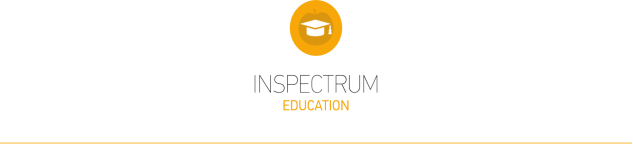 